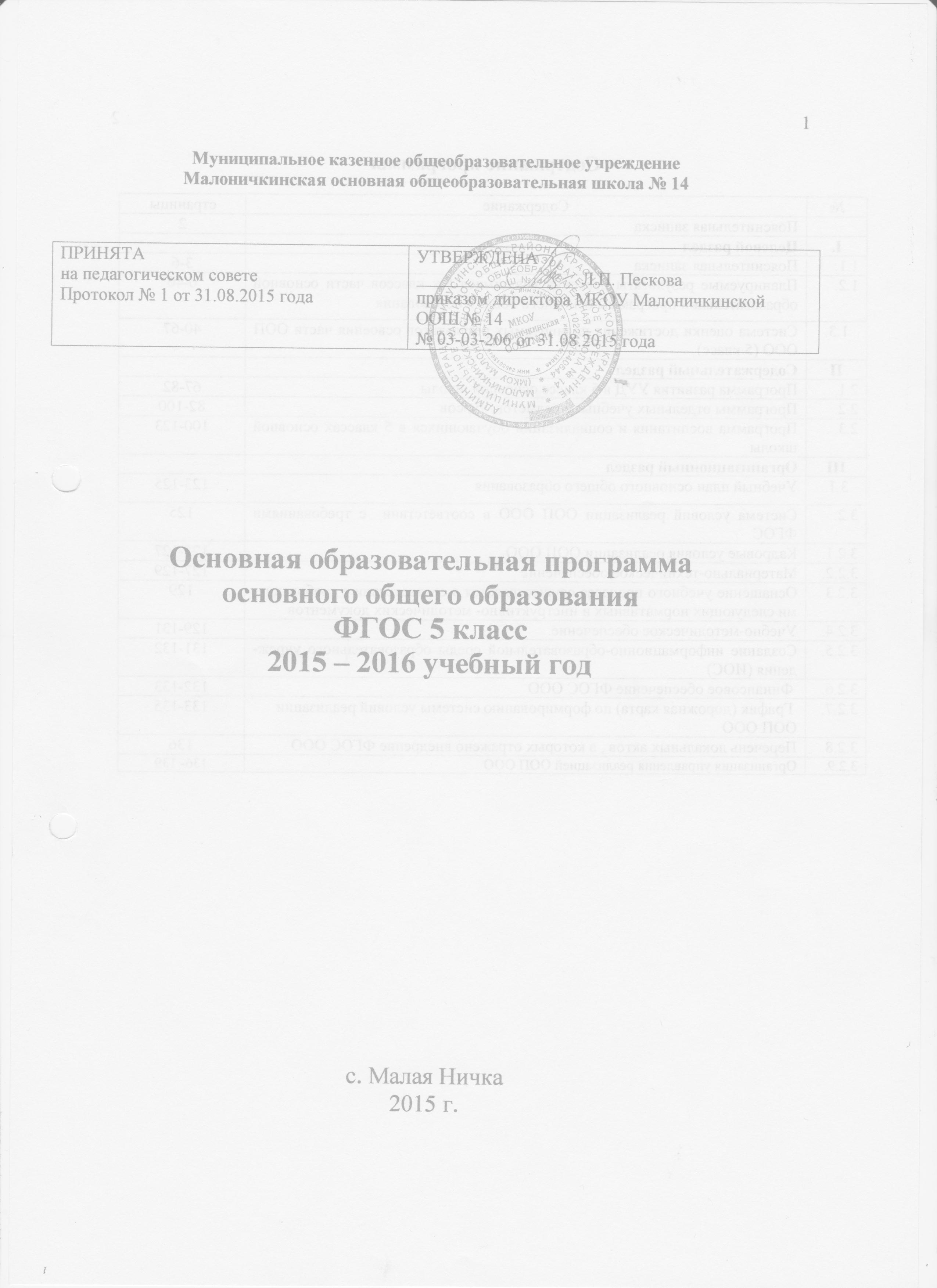                                        Содержание программы  Пояснительная запискаОсновная образовательная программа основного общего образования разработана в соответствии с требованиями федерального государственного образовательного стандарта основного общего образования (далее – Стандарт) к структуре основной образовательной программы, определяет цели, задачи, планируемые результаты, содержание и организацию образовательного процесса основного общего образования и направлена на формирование общей культуры, духовно-нравственное, гражданское, социальное, личностное и интеллектуальное развитие, саморазвитие и самосовершенствование обучающихся, обеспечивающие их социальную успешность, развитие творческих способностей, сохранение и укрепление здоровья.Основная образовательная программа основного общего образования разрабатывается с учётом особенностей школы, образовательных потребностей и запросов участников образовательного процесса.Данная программа является отдельной образовательной программой школы на 2015-2016 учебный год и отражает переход на новые стандарты образования – ФГОС ООО, который будет происходить поэтапно.В 2015-2016 учебном году – в 5-м классе.Этапы перехода на новые стандарты образования – ФГОС ООО     Основная образовательная программа основного общего образования в соответствии с требованиями Стандарта содержит три раздела: целевой, содержательный и организационный.ЦЕЛЕВОЙ РАЗДЕЛПояснительная запискаНазначение программыОсновная образовательная программа основного общего образования МКОУ Малоничкинской   ООШ № 14  нацелена на обеспечение выполнения требований ФГОС ООО, определяет содержание и организацию образовательного процесса в основной школе и направлена на формирование общей культуры обучающихся, их духовно-нравственное, социальное, личностное и интеллектуальное развитие, самосовершенствование, обеспечивающие социальную успешность, развитие творческих способностей, сохранение и укрепление здоровья.Цели образовательной программы1. Обеспечение планируемых результатов по достижению выпускником целевых установок, знаний, умений и навыков компетенций и компетентностей, определяемых личностными, семейными, общественными, государственными потребностями и возможностями обучающихся среднего школьного возраста, индивидуальными особенностями его развития и состояния здоровья;2. Создание благоприятных условий для становления и развития личности в её индивидуальности, самобытности, уникальности, неповторимости путём эффективного использования ресурсов образовательного учреждения и в соответствии с программой развития МКОУ Малоничкинской     ООШ № 14 Задачи программы:обеспечение соответствия основной образовательной программы требованиям Стандарта;обеспечение преемственности начального общего, основного общего образования;обеспечение доступности получения качественного основного общего образования, достижение планируемых результатов освоения основной образовательной программы основного общего образования всеми обучающимися, в том числе детьми-инвалидами и детьми с ограниченными возможностями здоровья;установление требований к воспитанию и социализации обучающихся как части образовательной программы и соответствующему усилению воспитательного потенциала школы, обеспечению индивидуализированного психолого- педагогического сопровождения каждого обучающегося, формированию образовательного базиса, основанного не только на знаниях, но и на соответствующем культурном уровне развития личности, созданию необходимых условий для её самореализации;обеспечение эффективного сочетания урочных и внеурочных форм организации образовательного процесса, взаимодействия всех его участников;взаимодействие образовательного учреждения при реализации основной образовательной программы с социальными партнёрами;выявление и развитие способностей обучающихся, в том числе одарённых детей,детей с ограниченными возможностями здоровья и детей - инвалидов, их профессиональных склонностей через систему клубов, секций, студий и кружков;организацию общественно полезной деятельности, в том числе социальной практики, с использованием возможностей образовательных учреждений дополнительного образования детей;организация интеллектуальных и творческих соревнований, научно-технического творчества, проектной и учебно-исследовательской деятельности;участие обучающихся, их родителей (законных представителей), педагогических работников и общественности в проектировании и развитии внутришкольной социальной среды, школьного уклада. Включение обучающихся в процессы познания и преобразования внешкольной социальной среды (населённого пункта, района) для приобретения опыта реального управления и действия;социальное и учебно-исследовательское проектирование, профессиональная ориентация обучающихся при поддержке педагогов, психологов, социальных педагогов, сотрудничестве с базовыми предприятиями, учреждениями профессионального образования;сохранение и укрепление физического, психологического и социального здоровья обучающихся, обеспечение их безопасности.     Комплексное решение названных задач, предусмотренное данной программой основного общего образования, обеспечивается реализацией системно-деятельностного подхода, который предполагает:воспитание и развитие качеств личности, отвечающих требованиям информационного общества, инновационной экономики, задачам построения российского гражданского общества на основе принципов толерантности, диалога культур и уважения его многонационального, поликультурного и поликонфессионального состава;формирование соответствующей целям общего образования социальной среды развития обучающихся в системе образования, переход к стратегии социального проектирования и конструирования на основе разработки содержания и технологий образования, определяющих пути и способы достижения желаемого уровня (результата) личностного и познавательного развития обучающихся; ориентацию на достижение цели и основного результата образования — развитие на основе освоения универсальных учебных действий, познания и освоения мира личности обучающегося, его активной учебно-познавательной деятельности, формирование его готовности к саморазвитию и непрерывному образованию;признание решающей роли содержания образования, способов организации образовательной деятельности и учебного сотрудничества в достижении целей личностного и социального развития обучающихся; учёт индивидуальных возрастных, психологических и физиологических особенностей обучающихся, роли, значения видов деятельности и форм общения при построении образовательного процесса и определении образовательно-воспитательных целей и путей их достижения;разнообразие индивидуальных образовательных траекторий и индивидуального развития каждого обучающегося, в том числе одарённых детей, детей-инвалидов и детей с ограниченными возможностями здоровья.Программа соответствует принципам государственной политики РФ в области образования, изложенным в Законе N273-ФЗ «Об образовании в Российской Федерации»гуманистический характер образования;воспитание гражданственности, трудолюбия, уважения к правам и свободам человека, любви к окружающей природе, Родине, семье;общедоступность образования, адаптивность системы образования к уровням и особенностям развития и подготовки обучающихся и воспитанников;содействие взаимопониманию и сотрудничеству между людьми, народами независимо от национальной, религиозной и социальной принадлежности.Программа адресована:Обучающимся и родителям (законным представителям)для информирования о целях, содержании организации и предполагаемых результатах деятельности школы по достижению каждым обучающимся образовательных результатов;для определения сферы ответственности за достижение результатов образовательной деятельности школы, родителей и обучающихся и возможностей для взаимодействия.Учителямдля углубления понимания смыслов образования и в качестве ориентира в практической образовательной деятельности.Администрациидля координации деятельности педагогического коллектива по выполнению требований к результатам и условиям освоения учащимися ООП ООО;для регулирования отношений субъектов образовательного процесса, для принятия управленческих решений на основе мониторинга эффективности процесса, качества условий и результатов образовательной деятельности.Содержание основной образовательной программы основного общего образования формируется с учётом:государственного заказа:создание условий для получения учащимися качественного образования в соответствии с государственными стандартами;развитие творческой, конкурентоспособной, общественно-активной, функционально-грамотной, устойчиво развитой личности.социального заказа:организация учебного процесса в безопасных и комфортных условиях;обеспечение качества образования, позволяющего выпускникам эффективно взаимодействовать с экономикой и обществом в соответствии с требованиями времени;воспитание личности ученика, его нравственных и духовных качеств;обеспечение досуговой занятости и создание условий для удовлетворения интересов развития разнообразных способностей детей;воспитание ответственного отношения обучающихся к своему здоровью и формирование навыков здорового образа жизни.заказа родителей:возможность получения качественного образования;создание условий для развития интеллектуальных и творческих способностей обучающихся;сохранение здоровья.Основная образовательная программа учитывает психолого-педагогические особенности развития детей 11-15 лет.Переход обучающегося в основную школу совпадает с предкритической фазой развития ребёнка – началом перехода от детства к взрослости (11-13 лет, 5-7 классы). Этот период характеризуется возникновение и развитием самосознания, а также внутренней переориентацией подростка от правил и ограничений, связанных с моралью послушания, на нормы поведения взрослых. В связи с этим необходим постоянный контакт с родителями, для оказания методической и психолого-педагогической поддержки родителей в деле воспитания детей, выработки единых подходов в достижении общих учебно-воспитательных целей.1.2. Планируемые результаты освоения обучающимися основной образовательной программы основного общего образования. (ООП ООО)1.2.1. Общие положенияПланируемые результаты освоения основной образовательной программы основногообщего образования (далее — планируемые результаты) представляют собой системуведущих целевых установок и ожидаемых результатов освоения всех компонентов,составляющих содержательную основу образовательной программы.Они обеспечивают связь между требованиями Стандарта, образовательным процессом и системой оценки результатов освоения основной образовательной программы основного общего образования (далее — системой оценки), выступая содержательной и критериальной основой для разработки программ учебных предметов, курсов, учебно -методической литературы, с одной стороны, и системы оценки — с другой.В соответствии с требованиями Стандарта система планируемых результатов —личностных, метапредметных и предметных — устанавливает и описывает классы учебно-познавательных и учебно-практических задач, которые осваивают обучающиеся в ходе обучения, особо выделяя среди них те, которые выносятся на итоговую оценку, в том числе государственную итоговую аттестацию выпускников.Успешное выполнение этих задач требует от обучающихся овладения системой учебных действий (универсальных и специфических для данного учебного предмета: личностных, регулятивных, коммуникативных, познавательных) с учебным материалом, и прежде всего с опорным учебным материалом, служащим основой для последующего обучения.Фактически личностные, метапредметные и предметные планируемые результаты устанавливают и описывают следующие обобщенные классы учебно-познавательных и учебно-практических задач, предъявляемых обучающимся:1) учебно-познавательные задачи, направленные на формирование и оценку умений и навыков, способствующих освоению систематических знаний, в том числе:— первичному ознакомлению, отработке и осознанию теоретических моделей и понятий(общенаучных и базовых для данной области знания), стандартных алгоритмов и процедур;— выявлению и осознанию сущности и особенностей изучаемых объектов, процессов и явлений действительности (природных, социальных, культурных, технических и др.) в соответствии с содержанием конкретного учебного предмета, созданию и использованию моделей изучаемых объектов и процессов, схем;— выявлению и анализу существенных и устойчивых связей и отношений между объектами и процессами;2) учебно-познавательные задачи, направленные на формирование и оценку навыкасамостоятельного приобретения, переноса и интеграции знаний как результатаиспользования знаково-символических средств и/или логических операций сравнения,анализа, синтеза, обобщения, интерпретации, оценки, классификации по родовидовымпризнакам, установления аналогий и причинно-следственных связей, построения рассуждений, соотнесения с известным1; требующие от обучающихся более глубокого понимания изученного и/или выдвижения новых для них идей, иной точки зрения, создания или исследования новой информации, преобразования известной информации, представления ее в новой форме, переноса в иной контекст и т. п.;3) учебно-практические задачи, направленные на формирование и оценку навыкаразрешения проблем/проблемных ситуаций, требующие принятия решения в ситуациинеопределённости, например, выбора или разработки оптимального либо наиболее эффективного решения, создания объекта с заданными свойствами, установления закономерностей или «устранения неполадок» и т. п.;4) учебно-практические задачи, направленные на формирование и оценку навыка сотрудничества, требующие совместной работы в парах или группах с распределением ролей/функций и разделением ответственности за конечный результат;5) учебно-практические задачи, направленные на формирование и оценку навыка коммуникации, требующие создания письменного или устного текста/высказывания с заданными параметрами: коммуникативной задачей, темой, объёмом, форматом(например, сообщения, комментария, пояснения, призыва, инструкции, текста-описанияили текста-рассуждения, формулировки и обоснования гипотезы, устного или письменного заключения, отчёта, оценочного суждения, аргументированного мнения и т. п.);6) учебно-практические и учебно-познавательные задачи, направленные на формирование и оценку навыка самоорганизации и саморегуляции, наделяющие обучающихся функциями организации выполнения задания: планирования этапов выполнения работы, отслеживания продвижения в выполнении задания, соблюдения графика подготовки и предоставления материалов, поиска необходимых ресурсов, распределения обязанностей и контроля качества вы 7) учебно-практические и учебно-познавательные задачи, направленные наформирование и оценку навыка рефлексии, что требует от обучающихся самостоятельной оценки или анализа собственной учебной деятельности с позиций соответствияполученных результатов учебной задаче, целям и способам действий, выявления позитивных и негативных факторов, влияющих на результаты и качество выполнения задания и/или самостоятельной постановки учебных задач (например, что надо изменить, выполнить по-другому, дополнительно узнать и т. п.);8) учебно-практические и учебно-познавательные задачи, направленные на формирование ценностно-смысловых установок, что требует от обучающихся выражения ценностных суждений и/или своей позиции по обсуждаемой проблеме на основе имеющихся представлений о социальных и/или личностных ценностях, нравственно-этических нормах, эстетических ценностях, а также аргументации (пояснения или комментария) своей позиции или оценки;9) учебно-практические и учебно-познавательные задачи, направленные на формирование и оценку ИКТ-компетентности обучающихся, требующие педагогическицелесообразного использования ИКТ в целях повышения эффективности процесса формирования всех перечисленных выше ключевых навыков (самостоятельного приобретения и переноса знаний, сотрудничества и коммуникации, решения проблем и самоорганизации, рефлексии и ценностно-смысловых ориентаций), а также собственно навыков использования ИКТ.В соответствии с реализуемой ФГОС ООО деятельностной парадигмой образования система планируемых результатов строится на основе уровневого подхода: выделения ожидаемого уровня актуального развития большинства обучающихся и ближайшей  перспективы их развития. Такой подход позволяет определять динамическую картину развития обучающихся, поощрять продвижения обучающихся, выстраивать индивидуальные траектории движения с учётом зоны ближайшего развития ребёнка.В структуре планируемых результатов выделяются:1) Ведущие целевые установки и основные ожидаемые результаты основного общего образования, описывающие основной, сущностный вклад каждой изучаемой программы в развитие личности обучающихся, их способностей5. Этот блок результатов отражает такие общие цели образования, как формирование ценностно-смысловых установок, развитие интереса, целенаправленное формирование и развитие познавательных потребностей и способностей обучающихся средствами различных предметов. Оценка достижения этой группы планируемых результатов ведётся в ходе процедур, допускающих предоставление и использование исключительно неперсонифицированной информации, а полученные результаты характеризуют эффективность деятельности системы образования на федеральном и региональном уровнях.2) Планируемые результаты освоения учебных и междисциплинарных программ. Эти результаты приводятся в блоках «Выпускник научится» и «Выпускник получит возможность научиться» к каждому разделу учебной программы. Они описывают примерный круг учебно-познавательных и учебно-практических задач, который предъявляется обучающимся в ходе изучения каждого раздела программы.Планируемые результаты, отнесенные к блоку «Выпускник научится», ориентируют пользователя в том, достижение каких уровней освоения учебных действий с изучаемым опорным учебным материалом ожидается от выпускников. Критериями отбора данных результатов служат их значимость для решения основных задач образования на данном уровне    и необходимость для последующего обучения, а также потенциальная возможность их достижения большинством обучающихся — как минимум на уровне, характеризующем исполнительскую компетентность обучающихся. Иными словами, в этот блок включается такой круг учебных задач, построенных на опорном учебном материале, овладение которыми принципиально необходимо для успешного обучения и социализации и которые в принципе могут быть освоены подавляющим большинством обучающихся при условии специальной целенаправленной работы учителя.Достижение планируемых результатов, отнесенных к блоку «Выпускник научится», выносится на итоговую оценку, которая может осуществляться как в ходе обучения (с помощью оценки и портфеля достижений), так и в конце обучения, в том числе в форме государственной итоговой аттестации. Оценка достижения планируемых результатов этого блока на уровне, характеризующем исполнительскую компетентность обучающихся, ведётся с помощью заданий базового уровня, а на уровне действий, составляющих зону ближайшего развития большинства обучающихся, — с помощью заданий повышенного уровня. Успешное выполнение обучающимися заданий базового уровня служит единственным основанием  для положительного решения вопроса о возможности перехода на следующую ступень обучения.В блоках «Выпускник получит возможность научиться» приводятся планируемые результаты, характеризующие систему учебных действий в отношении знаний, умений, навыков, расширяющих и углубляющих понимание опорного учебного материала или выступающих как пропедевтика для дальнейшего изучения данного предмета. Уровень достижений, соответствующий планируемым результатам этой группы, могут продемонстрировать только отдельные мотивированные и способные обучающиеся. В повседневной практике преподавания эта группа целей не отрабатывается со всеми без исключения обучающимися как в силу повышенной сложности учебных действий, так и в силу повышенной сложности учебного материала и/или его пропедевтического характера на данной ступени обучения. Оценка достижения этих целей ведётся преимущественно в ходе процедур, допускающих предоставление и использование исключительно неперсонифицированной информации.Частично задания, ориентированные на оценку достижения планируемых результатов из блока «Выпускник получит возможность научиться», могут включаться в материалы итогового контроля. Основные цели такого включения — предоставить возможность обучающимся продемонстрировать овладение более высокими (по сравнению с базовым) уровнями достижений и выявить динамику роста численности группы наиболее подготовленных обучающихся.При этом невыполнение обучающимися заданий, с помощью которых ведётся оценка достижения планируемых результатов данного блока, не является препятствием для перехода на следующую ступень обучения. В ряде случаев достижение планируемых результатов этого блока целесообразно вести в ходе текущего и промежуточного оценивания, а полученные результаты фиксировать в виде накопленной оценки (например, в форме портфеля достижений) и учитывать при определении итоговой оценки.Подобная структура представления планируемых результатов подчёркивает тот факт, что при организации образовательного процесса, направленного на реализацию и достижение планируемых результатов, от учителя требуется использование таких педагогических технологий, которые основаны на дифференциации требований к подготовке обучающихся.На уровне основного общего образования устанавливаются планируемые результаты освоения:• четырёх междисциплинарных учебных программ- «Формирование универсальных учебных действий»;- «Формирование ИКТ-компетентности обучающихся»;- «Основы учебно-исследовательской и проектной деятельности»;- «Основы смыслового чтения и работа с текстом».• учебных программ по всем предметам — «Русский язык», «Литература», «Иностранный язык (английский)», «История», «География», «Математика», «Биология», «Изобразительное искусство», «Музыка», «Технология», «Физическая культура».В данном разделе основной образовательной программы приводятся планируемые результаты освоения всех обязательных учебных предметов, изучаемых в 5 классе основного общего образования.1.2.2. Ведущие целевые установки и основные ожидаемые результатыВ результате изучения всех без исключения предметов основной школы получат дальнейшее развитие личностные, регулятивные, коммуникативные и познавательные универсальные учебные действия, учебная (общая и предметная) и общепользовательская ИКТ-компетентность обучающихся, составляющие психолого-педагогическую и инструментальную основы формирования способности и готовности к освоению систематических знаний, их самостоятельному пополнению, переносу и интеграции; способности к сотрудничеству и коммуникации, решению личностно и социально значимых проблем и воплощению решений в практику; способности к самоорганизации, саморегуляции и рефлексии.В ходе изучения средствами всех предметов у выпускников будут заложены основы формально-логического мышления, рефлексии, что будет способствовать:• порождению нового типа познавательных интересов (интереса не только к фактам,но и к закономерностям);• расширению и переориентации рефлексивной оценки собственных возможностей— за пределы учебной деятельности в сферу самосознания;• формированию способности к целеполаганию, самостоятельной постановке новых учебных задач и проектированию собственной учебной деятельности.В ходе изучения всех учебных предметов обучающиеся приобретут опыт проектной деятельности как особой формы учебной работы, способствующей воспитанию самостоятельности, инициативности, ответственности, повышению мотивации и эффективности учебной деятельности; в ходе реализации исходного замысла на практическом уровне овладеют умением выбирать адекватные стоящей задаче средства, принимать решения, в том числе и в ситуациях неопределённости. Они получат возможность развить способность к разработке нескольких вариантов решений, к поиску нестандартных решений, поиску и осуществлению наиболее приемлемого решения.В ходе планирования и выполнения учебных исследований обучающиеся освоят умение оперировать гипотезами как отличительным инструментом научного рассуждения, приобретут опыт решения интеллектуальных задач на основе мысленного построения различных предположений и их последующей проверки.В результате целенаправленной учебной деятельности, осуществляемой в формах учебного исследования, учебного проекта, в ходе освоения системы научных понятий у выпускников будут заложены:• потребность вникать в суть изучаемых проблем, ставить вопросы, затрагивающие основы знаний, личный, социальный, исторический жизненный опыт;• основы критического отношения к знанию, жизненному опыту;• основы ценностных суждений и оценок;• уважение к величию человеческого разума, позволяющего преодолевать невежество и предрассудки, развивать теоретическое знание, продвигаться в установлении взаимопонимания между отдельными людьми и культурами;• основы понимания принципиальной ограниченности знания, существования различных точек зрения, взглядов, характерных для разных социокультурных сред и эпох.В основной школе на всех предметах будет продолжена работа по формированию иразвитию основ читательской компетенции.Обучающиеся овладеют чтением как средством осуществления своих дальнейших планов: продолжения образования и самообразования, осознанного планирования своего актуального и перспективного круга чтения, в том числе досугового, подготовки к трудовой и социальной деятельности.У выпускников будет сформирована потребность в систематическом чтении каксредстве познания мира и себя в этом мире, гармонизации отношений человека и общества.Учащиеся усовершенствуют технику чтения и приобретут устойчивый навык осмысленного чтения, получат возможность приобрести навык рефлексивного чтения.Учащиеся овладеют различными видами и типами чтения: ознакомительным, изучающим, просмотровым, поисковым и выборочным; выразительным чтением; коммуникативным чтением вслух и про себя; учебным и самостоятельным чтением. Они овладеют основными стратегиями чтения художественных и других видов текстов и будут способны выбрать стратегию чтения, отвечающую конкретной учебной задаче.В сфере развития личностных универсальных учебных действий приоритетное внимание уделяется формированию:• основ гражданской идентичности личности (включая когнитивный, эмоционально-ценностный и поведенческий компоненты);• основ социальных компетенций (включая ценностно- смысловые установки иморальные нормы, опыт социальных и межличностных отношений, правосознание);• готовности и способности к переходу к самообразованию на основе учебно- познавательной мотивации, в том числе готовности к выбору направления профильного образования.В частности, формированию готовности и способности к выбору направления профильного образования способствуют:• целенаправленное формирование интереса к изучаемым областям знания и видамдеятельности, педагогическая поддержка любознательности и избирательности интересов;• реализация уровневого подхода как в преподавании (на основе дифференциациитребований к освоению учебных программ и достижению планируемых результатов), таки в оценочных процедурах (на основе дифференциации содержания проверочных заданий и/или критериев оценки достижения планируемых результатов на базовом и повышенных уровнях);• формирование навыков взаимо- и самооценки, навыков рефлексии на основеиспользования критериальной системы оценки;• организация системы проб подростками своих возможностей (в том числе предпрофессиональных проб) за счет использования дополнительных возможностей образовательного процесса, в том числе: факультативов, вводимых образовательным учреждением ; программы формирования ИКТ-компетентности школьников; программы учебно-исследовательской и проектной деятельности; программы внеурочной деятельности; программы профессиональной ориентации; программы экологического образования; программы дополнительного образования, иных возможностей образовательного учреждения;• целенаправленное формирование в курсе технологии представлений о рынке труда и требованиях, предъявляемых различными массовыми востребованными профессиями к подготовке и личным качествам будущего труженика;• приобретение практического опыта пробного проектирования жизненной и профессиональной карьеры на основе соотнесения своих интересов, склонностей, личностных качеств, уровня подготовки с требованиями профессиональной деятельности.В сфере развития регулятивных универсальных учебных действий приоритетное внимание уделяется формированию действий целеполагания, включая способность ставить новые учебные цели и задачи, планировать их реализацию, в том числе во внутреннем плане, осуществлять выбор эффективных путей и средств достижения целей, контролировать и оценивать свои действия как по результату, так и по способу действия, вносить соответствующие коррективы в их выполнение.Ведущим способом решения этой задачи является формирование способности к проектированию. В сфере развития коммуникативных универсальных учебных действий приоритетное внимание уделяется:• формированию действий по организации и планированию учебного сотрудничества с учителем и сверстниками, умений работать в группе и приобретению опыта такой работы, практическому освоению морально-этических и психологических принципов общения и сотрудничества;• практическому освоению умений, составляющих основу коммуникативной компетентности:- ставить и решать многообразные коммуникативные задачи; действовать с учётом позиции другого и уметь согласовывать свои действия;-устанавливать и поддерживать необходимые контакты с другими людьми;-удовлетворительно владеть нормами и техникой общения; определять цели коммуникации, оценивать ситуацию, учитывать намерения и способы коммуникации партнёра, выбирать адекватные стратегии коммуникации;- развитию речевой деятельности, приобретению опыта использования речевых средств для регуляции умственной деятельности, приобретению опыта регуляции собственного речевого поведения как основы коммуникативной компетентности.В сфере развития познавательных универсальных учебных действий приоритетное внимание уделяется:• практическому освоению учащимися основ проектно-исследовательской деятельности;• развитию стратегий смыслового чтения и работе с информацией;• практическому освоению методов познания, используемых в различных областях знания и сферах культуры, соответствующего им инструментария и понятийного аппарата, регулярному обращению в учебном процессе к использованию общеучебных умений, знаково-символических средств, широкого спектра логических действий и операций.При изучении учебных предметов обучающиеся усовершенствуют приобретенные на первой ступени навыки работы с информацией и пополнят их. Они смогут работать с текстами, преобразовывать и интерпретировать содержащуюся в них информацию, в томчисле:• систематизировать, сопоставлять, анализировать, обобщать и интерпретировать информацию, содержащуюся в готовых информационных объектах;• выделять главную и избыточную информацию, выполнять смысловое свертывание выделенных фактов, мыслей; представлять информацию в сжатой словесной форме (в виде плана или тезисов) и в наглядно-символической форме (в виде таблиц, графических схем и диаграмм, карт понятий — концептуальных диаграмм, опорных конспектов);• заполнять и дополнять таблицы, схемы, диаграммы, тексты. Учащиеся усовершенствуют навык поиска информации в компьютерных и некомпьютерных источниках информации, приобретут навык формулирования запросов и опыт использования поисковых машин. Они научатся осуществлять поиск информации в Интернете, школьном информационном пространстве, базах данных и на персональном компьютере с использованием поисковых сервисов, строить поисковые запросы в зависимости от цели запроса и анализировать результаты поиска.Учащиеся приобретут потребность поиска дополнительной информации для решения учебных задач и самостоятельной познавательной деятельности; освоят эффективные приёмы поиска, организации и хранения информации на персональном компьютере, в информационной среде учреждения и в Интернете; приобретут первичные навыки формирования и организации собственного информационного пространства. Они усовершенствуют умение передавать информацию в устной форме, сопровождаемой аудиовизуальной поддержкой, и в письменной форме гипермедиа (т. е. сочетания текста, изображения, звука, ссылок между разными информационными компонентами). Учащиеся смогут использовать информацию для установления причинно- следственных связей и зависимостей, объяснений и доказательств фактов в различных учебных и практических ситуациях, ситуациях моделирования и проектирования. Выпускники получат возможность научиться строить умозаключения и принимать решения на основе самостоятельно полученной информации, а также освоить опыт критического отношения к получаемой информации на основе её сопоставления с информацией из других источников и с имеющимся жизненным опытом.ФГОС устанавливает требования к личностным, метапредметным и предметным результатам обучающихся, освоивших основную образовательную программу основного общего образования.Во всех предметных, метапредметных и междисциплинарных программах целевые установки по достижению планируемых результатов освоения основной образовательной программы являются отражением общей цели Программы школы с уточнением и конкретизацией по годам обучения.Планируемые результаты для 5-6 классов и 7-9 классов имеют различие, основное из которых – активное участие взрослого координатора в младшем подростковом возрасте (5-6 классы) и требование большей самостоятельности и осознанности в старшем подростковом возрасте (7-9 классы).Условием достижения этих результатов образования является построение основной образовательной программы с учётом возрастных особенностей обучающихся на основе разнообразия видов деятельности ребёнка.В результате освоения ООП ООО на первом этапе (5-6 классы) планируется получить следующий образовательный эффект в личностных, метапредметных и предметных результатах.1.2.3. Планируемые результаты освоения учебных и междисциплинарных программ1.2.3.1. ФОРМИРОВАНИЕ УНИВЕРСАЛЬНЫХ УЧЕБНЫХ ДЕЙСТВИЙЛичностные универсальные учебные действияТаким образом, образовательный эффект в личностных результатах означает:- удержание и повышение учебной мотивации младших подростков за счёт организации учебного сотрудничества с младшими школьниками;- стремление и, отчасти, способность самостоятельно расширять границы собственных знаний и умений;- умение вступать в разновозрастное сотрудничество как с младшими школьниками, так и с старшими подростками: уважительное отношение к младшим и умение слушать и слышать, вступать в коммуникацию со старшими подростками;-умение осуществлять замысел будущей деятельности (проекта);- отсутствие подросткового негативизма в его школьных проявлениях (дисциплинарных, учебных, мотивационных);- умение работать с позиции «взрослого» («учителя»); удержание точки зрения незнающего, помощь младшему школьнику занять новую точку зрения; организация для содержательной учебной работы группы младших школьников;- понимание и учёт в своей деятельности интеллектуальной и эмоциональной позиции другого человека.Общий результат: плавный, мягкий и нетравматичный переход школьников из начальной школы в основную.В ходе работы ученик получит возможность для формирования:• выраженной устойчивой учебно-познавательной мотивации и интереса к учению;• готовности к самообразованию и самовоспитанию;• адекватной позитивной самооценки и Я-концепции;• компетентности в поступках и деятельности;• морального сознания и устойчивого следования в поведении моральным нормам и этическим требованиям;• эмпатии, как осознанного понимания и сопереживания чувствам других, выражающейся в поступках, направленных на помощь и обеспечение благополучия. Данные результаты проверяются и оцениваются с помощью:-наблюдений;-анкетирования разных субъектов образовательного процесса;- анализа показателей деятельности образовательного учреждения ( в частности правонарушений, активности участия обучающихся в различных внешкольных, внеурочных формах деятельности и т.п.)Результаты проверки описываются с помощью содержательных характеристик, либо с помощью статистических данных по образовательному учреждению за определённый период и носят в основном не персонифицированный характерМетапредметные универсальные учебные действияТаким образом, образовательный эффект в метапредметных результатах означает сформированность предпосылок для индивидуализации учебной деятельности (умение работать с текстом, письменно и устно выражать своё мнение, умение работать в позиции «взрослого»), выражающаяся:- в наличии контрольно-оценочной самостоятельности как основы учебной компетентности (индивидуализация контрольно-оценочных действий);- в деятельности с «позиции взрослого» через умение организовывать работу в разновозрастной группе с младшими школьниками или сверстниками;- в использовании действий моделирования для апробирования различных средств и способов действий в новых, нестандартных ситуациях;- в освоении способов учебного проектирования через решение проектных задач, как прообразов будущей проектной деятельности старших подростков;- в освоении навыков ведения дискуссии с одноклассниками как формы индивидуального участия младшего подростка в совместном поиске новых способов решения учебных задач и как средство работы с собственной точкой зрения;- в освоении способов работы с текстами, излагающими разные позиции по вопросам в той или иной области знания.Данные образовательные результаты проверяются и оцениваются двумя способами:-анализ сформированности контрольно-оценочной самостоятельности обучающихся, умения работать с моделями (графико-знаковыми формами), освоение способов работы с чужими и собственными текстами через использование разработанных специальных предметных контрольно-измерительных материалов;-анализ умения работать в группе, в позиции «взрослого» (способы учебного проектирования могут быть проверены с помощью экспертных оценок в ходе встроенного наблюдения в разные виды и формы деятельности обучающихся, или при проведении контрольно-измерительных процедур).1.2.3.2. ФОРМИРОВАНИЕ ИКТ-КОМПЕТЕНТНОСТИ ОБУЧАЮЩИХСЯОбращение с устройствами ИКТВыпускник научится:• подключать устройства ИКТ к электрическим и информационным сетям, использовать аккумуляторы;• соединять устройства ИКТ (блоки компьютера, устройства сетей, принтер, проектор, сканер, измерительные устройства и т. д.) с использованием проводных и беспроводных технологий;• правильно включать и выключать устройства ИКТ, входить в операционную систему и завершать работу с ней, выполнять базовые действия с экранными объектами (перемещение курсора, выделение, прямое перемещение, запоминание и вырезание);• осуществлять информационное подключение к локальной сети и глобальной сети Интернет;• входить в информационную среду образовательного учреждения, в том числе через Интернет, размещать в информационной среде различные информационные объекты;• выводить информацию на бумагу, правильно обращаться с расходными материалами;• соблюдать требования техники безопасности, гигиены, эргономики и ресурсосбережения при работе с устройствами ИКТ, в частности учитывающие специфику работы с различными экранами.Выпускник получит возможность научиться:• осознавать и использовать в практической деятельности основные психологические особенности восприятия информации человеком.Примечание: результаты достигаются преимущественно в рамках предметов «Технология», «Информатика», а также во внеурочной и внешкольной деятельности.Фиксация изображений и звуковВыпускник научится:• осуществлять фиксацию изображений и звуков в ходе процесса обсуждения, проведения эксперимента, природного процесса, фиксацию хода и результатов проектной деятельности;• учитывать смысл и содержание деятельности при организации фиксации, выделять для фиксации отдельные элементы объектов и процессов, обеспечивать качество фиксации существенных элементов;• выбирать технические средства ИКТ для фиксации изображений и звуков в соответствии с поставленной целью;• проводить обработку цифровых фотографий с использованием возможностей специальных компьютерных инструментов, создавать презентации на основе цифровых фотографий;• проводить обработку цифровых звукозаписей с использованием возможностей специальных компьютерных инструментов, проводить транскрибирование цифровых звукозаписей;• осуществлять видеосъёмку и проводить монтаж отснятого материала с использованием возможностей специальных компьютерных инструментов.Выпускник получит возможность научиться:• различать творческую и техническую фиксацию звуков и изображений;• использовать возможности ИКТ в творческой деятельности, связанной с искусством;• осуществлять трёхмерное сканирование.Примечание: результаты достигаются преимущественнов рамках естественных наук, предметов «Искусство», «Русский язык», «Иностранный язык», «Физическая культура», а также во внеурочной деятельности.Создание письменных сообщенийВыпускник научится:• создавать текст на русском языке с использованием слепого десятипальцевого клавиатурного письма;• сканировать текст и осуществлять распознавание сканированного текста;• осуществлять редактирование и структурирование текста в соответствии с его смыслом средствами текстового редактора;• создавать текст на основе расшифровки аудиозаписи, в том числе нескольких участников обсуждения, осуществлять письменное смысловое резюмирование высказываний в ходе обсуждения;• использовать средства орфографического и синтаксического контроля русского текста и текста на иностранном языке.Выпускник получит возможность научиться:• создавать текст на иностранном языке с использованием слепого десятипальцевого клавиатурного письма;• использовать компьютерные инструменты, упрощающие расшифровку аудиозаписей.Примечание: результаты достигаются преимущественно в рамках предметов «Русский язык», «Иностранный язык», «Литература», «История», а также во внеурочной деятельности.Создание графических объектовВыпускник научится:• создавать различные геометрические объекты с использованием возможностей специальных компьютерных инструментов;• создавать диаграммы различных видов (алгоритмические, концептуальные, классификационные, организационные, родства и др.) в соответствии с решаемыми задачами;• создавать специализированные карты и диаграммы: географические, хронологические;• создавать графические объекты проведением рукой произвольных линий с использованием специализированных компьютерных инструментов и устройств.Выпускник получит возможность научиться:• создавать мультипликационные фильмы;• создавать виртуальные модели трёхмерных объектов.Примечание: результаты достигаются преимущественно в рамках предметов «Технология», «Обществознание», «География», «История», «Математика», а также во внеурочной деятельности.Создание музыкальных и звуковых сообщенийВыпускник научится:• использовать звуковые и музыкальные редакторы;• использовать клавишные и кинестетические синтезаторы;• использовать программы звукозаписи и микрофоны.Выпускник получит возможность научиться:• использовать музыкальные редакторы, клавишные и кинестетические синтезаторы для решения творческих задач.Примечание: результаты достигаются преимущественно в рамках предмета «Искусство», а также во внеурочной деятельности.Создание, восприятие и использование гипермедиасообщенийВыпускник научится:• организовывать сообщения в виде линейного или включающего ссылки представления для самостоятельного просмотра через браузер;• работать с особыми видами сообщений: диаграммами (алгоритмическими, концептуальными, классификационными, организационными, родства и др.), картами (географическими, хронологическими) и спутниковыми фотографиями, в том числе в системах глобального позиционирования;• проводить деконструкцию сообщений, выделение в них структуры, элементов и фрагментов;• использовать при восприятии сообщений внутренние и внешние ссылки;• формулировать вопросы к сообщению, создавать краткое описание сообщения; цитировать фрагменты сообщения;• избирательно относиться к информации в окружающем информационном пространстве, отказываться от потребления ненужной информации.Выпускник получит возможность научиться:• проектировать дизайн сообщений в соответствии с задачами и средствами доставки;• понимать сообщения, используя при их восприятии внутренние и внешние ссылки, различные инструменты поиска, справочные источники (включая двуязычные).Примечание: результаты достигаются преимущественно в рамках предметов «Технология», «Литература», «Русский язык», «Иностранный язык», «Искусство», могут достигаться при изучении и других предметов.Коммуникация и социальное взаимодействиеВыпускник научится:• выступать с аудиовидеоподдержкой, включая выступление перед дистанционной аудиторией;• участвовать в обсуждении (аудиовидеофорум, текстовый форум) с использованием возможностей Интернета;• использовать возможности электронной почты для информационного обмена;• вести личный дневник (блог) с использованием возможностей Интернета;• осуществлять образовательное взаимодействие в информационном пространстве образовательного учреждения (получение и выполнение заданий, получение комментариев, совершенствование своей работы, формирование портфолио);• соблюдать нормы информационной культуры, этики и права; с уважением относиться к частной информации и информационным правам других людей.Выпускник получит возможность научиться:• взаимодействовать в социальных сетях, работать в группе над сообщением (вики);• участвовать в форумах в социальных образовательных сетях;• взаимодействовать с партнёрами с использованием возможностей Интернета (игровое и театральное взаимодействие).Примечание: результаты достигаются в рамках всех предметов, а также во внеурочной деятельности.Поиск и организация хранения информацииВыпускник научится:• использовать различные приёмы поиска информации в Интернете, поисковые сервисы, строить запросы для поиска информации и анализировать результаты поиска;• использовать приёмы поиска информации на персональном компьютере, в информационной среде учреждения и в образовательном пространстве;• использовать различные библиотечные, в том числе электронные, каталоги для поиска необходимых книг;• искать информацию в различных базах данных, создавать и заполнять базы данных, в частности использовать различные определители;• формировать собственное информационное пространство: создавать системы папок и размещать в них нужные информационные источники, размещать информацию в Интернете.Выпускник получит возможность научиться:• создавать и заполнять различные определители;• использовать различные приёмы поиска информации в Интернете в ходе учебной деятельности.Примечание: результаты достигаются преимущественно в рамках предметов «История», «Литература», «Технология», «Информатика» и других предметов.Анализ информации, математическая обработка данных в исследованииВыпускник научится:• вводить результаты измерений и другие цифровые данные для их обработки, в том числе статистической, и визуализации;• строить математические модели;• проводить эксперименты и исследования в виртуальных лабораториях по естественным наукам, математике и информатике.Выпускник получит возможность научиться:• проводить естественно-научные и социальные измерения, вводить результаты измерений и других цифровых данных и обрабатывать их, в том числе статистически и с помощью визуализации;• анализировать результаты своей деятельности и затрачиваемых ресурсов.Примечание: результаты достигаются преимущественно в рамках естественных наук, предметов «Обществознание», «Математика».Моделирование и проектирование, управлениеВыпускник научится:• моделировать с использованием виртуальных конструкторов;• конструировать и моделировать с использованием материальных конструкторов с компьютерным управлением и обратной связью;• моделировать с использованием средств программирования;• проектировать и организовывать свою индивидуальную и групповую деятельность, организовывать своё время с использованием ИКТ.Выпускник получит возможность научиться:• проектировать виртуальные и реальные объекты и процессы, использовать системы автоматизированного проектирования.Примечание: результаты достигаются преимущественно в рамках естественных наук, предметов «Технология», «Математика», «Информатика», «Обществознание».1.2.3.3. ОСНОВЫ УЧЕБНО-ИССЛЕДОВАТЕЛЬСКОЙИ ПРОЕКТНОЙ ДЕЯТЕЛЬНОСТИ1.2.3.4. СТРАТЕГИИ СМЫСЛОВОГО ЧТЕНИЯ И РАБОТА С ТЕКСТОМ1.2.3.5. ПЛАНИРУЕМЫЕ РЕЗУЛЬТАТЫ ОСВОЕНИЯ УЧЕБНЫХ ПРОГРАММРусский языкКонкретные планируемые результаты формирования универсальных учебных действий (личностных, метапредметных, предметных) отражены в программах по каждому учебному предмету в разделе 2. Средства и способы достижения описаны в рабочих программах по каждому предмету.Формы работы отражены в развёрнутом Учебном планеСистема условий для реализации Программы, включающая материально- техническое обеспечение, методическое и информационное по каждому предмету, представлена в разделе 3.Задачи обучающихся, решаемые в ходе реализации ООП по достижению планируемых результатовДля достижения образовательных результатов ученик должен в ходе реализации ООП решить следующие задачи:определить свою позицию в социально-культурном контексте современного общества;(относительно актуальных событий общества, школы, семьи и себя лично)овладеть системой универсальных учебных действий, служащих основой дляпродолжения обучения;овладеть коллективными формами учебной работы с соответствующими социальныминавыками;научиться самостоятельно и осознанно оценивать и анализировать свою учебнуюдеятельность;научиться создавать собственные творческие замыслы и доводить их до воплощения втворческом продукте, овладеть средствами и способами реализации собственных замыслов.Задачи педагогов, решаемые в ходе реализации Программы.Для достижения учащимися запланированных образовательных результатов педагогам школы необходимо решить следующие задачи:обеспечить эффективное сочетание урочных и внеурочных форм организации образовательного процесса (уроки, занятия, мастерские, тренинги, практики, проектная и исследовательская деятельность, интеллектуальные школы, конкурсы, фестивали, выставки, соревнования, презентации и др.) для реализации образовательной программы школы;развитие универсальных учебных действий на основе ведущей для данного возрастадеятельности межличностного общения;подготовить обучающихся к выбору и реализации индивидуальных образовательных траекторий (маршрутов);создать пространство для реализации разнообразных творческих замыслов подростков,проявления инициативных действий;выявление и развитие способностей обучающихся, их профессиональных склонностейчерез систему клубов, творческих объединений, спортивных секций и кружков, разнообразных социальных практик;создание пространства для социальных практик школьников и приобщение их к общественно значимым делам.1.3. Система оценки достижения планируемых результатов освоенияобразовательной программы основного общего образования1.3.1. Общие положенияСистема оценки достижения планируемых результатов освоения основной образовательной программы основного общего образования (далее — система оценки) представляет собой один из инструментов реализации требований Стандарта к результатам освоения ООП ООО, направленный на обеспечение качества образования, через вовлечение в оценочную деятельность как педагогов, так и обучающихся.Функции системы оценки:ориентация образовательного процесса на достижение планируемых результатов освоения основной образовательной программы основного общего образования;обеспечение эффективной обратной связи, позволяющей осуществлять управлениеобразовательным процессом.Основные цели оценочной деятельности в соответствии с требованиями Стандарта:1) оценка образовательных достижений обучающихся (с целью итоговой оценки);2) оценка результатов деятельности образовательного учреждения (с целями аккредитации);3) оценка результатов деятельности педагогических кадров (с целями аттестации).Основная цель оценочной деятельности получение данных для оценки состояния и тенденций развития системы образования в школе.Основными процедурами этой оценки служат результаты итоговой аттестации обучающихсяи выпускников, аккредитация школы, аттестация педагогических кадров, а также мониторинговые исследования разного уровня.Итоговая оценка результатов освоения ООП ООО соответствии с ФГОС ООО определяется по результатам промежуточной и итоговой аттестации обучающихся.Результаты промежуточной аттестации, представляющие собой результаты внутришкольного мониторинга индивидуальных образовательных достижений обучающихся, отражают динамику формирования их способности к решению учебно-практических и учебно-познавательных задач и навыков проектной деятельности.Промежуточная аттестация осуществляется в ходе совместной оценочной деятельности педагогов и обучающихся, т. е. является внутренней оценкой.Результаты итоговой аттестации выпускников (в том числе государственной) характеризуют уровень достижения предметных и метапредметных8 результатов освоения основной образовательной программы основного общего образования, необходимых для продолжения образования.Государственная (итоговая) аттестация выпускников осуществляется внешними (по отношению к образовательному учреждению) органами, т. е. является внешней оценкой.Основным объектом, содержательной и критериальной базой итоговой оценки подготовки выпускников на ступени основного общего образования в соответствии со структурой планируемых результатов выступают планируемые результаты, составляющие содержание блоков «Выпускник научится» всех изучаемых предметов.При оценке результатов деятельности образовательных учреждений и работников образования основным объектом оценки, её содержательной и критериальной базой выступают планируемые результаты освоения ООП ООО, составляющие содержание блоков «Выпускник научится» и «Выпускник получит возможность научиться» всех изучаемых предметов.Основными процедурами этой оценки служат аккредитация МКОУ Малоничкинской ООШ № 14, аттестация педагогических кадров, а также мониторинговые исследования разного уровня.При оценке состояния и тенденций развития систем образования основным объектом оценки, её содержательной и критериальной базой выступают ведущие целевые установки и основные ожидаемые результаты основного общего образования, составляющие содержание первых, целевых блоков планируемых результатов всех изучаемых предметов.Основными процедурами этой оценки служат мониторинговые исследования разного уровня. При этом дополнительно используются обобщённые данные, полученные по результатам итоговой оценки, аккредитации образовательных учреждений и аттестации педагогических кадров.В соответствии с требованиями Стандарта предоставление и использование персонифицированной информации возможно только в рамках процедур итоговой оценки обучающихся.Во всех иных процедурах допустимо предоставление и использование исключительно неперсонифицированной (анонимной) информации о достигаемых обучающимися образовательных результатах.Интерпретация результатов оценки ведётся на основе контекстной информации обусловиях и особенностях деятельности субъектов образовательного процесса. В частности, итоговая оценка обучающихся определяется с учётом их стартового уровня и динамики образовательных достижений.Система оценки достижения планируемых результатов освоения основной образовательной программы основного общего образования предполагает комплексный подход к оценке результатов образования, позволяющий вести оценку достижения обучающимися всех трёх групп результатов образования: личностных, метапредметных и предметных.Система оценки предусматривает уровневый подход к содержанию оценки и инструментарию для оценки достижения планируемых результатов, а также к представлению и интерпретации результатов измерений.Одним из проявлений уровневого подхода является оценка индивидуальных образовательных достижений на основе «метода сложения», при котором фиксируется достижение уровня, необходимого для успешного продолжения образования и  достигаемого большинством обучающихся, и его превышение, что позволяет выстраивать индивидуальные траектории движения с учётом зоны ближайшего развития, формировать положительную учебную и социальную мотивацию.Оценка достижения планируемых результатов освоения ООП ООО,осуществляемая МКОУ Малоничкинской ООШ №14 Данные о достижении  результатов обучающимися в ходе текущего контроля и промежуточной аттестации  могут являться составляющими системы внутреннего мониторинга образовательных достижений обучающихся, однако любое их использование (в том числе в целях аккредитации образовательного учреждения) возможно только в соответствии с Федеральным законом от 17.07.2006 № 152-ФЗ «О персональных данных».В текущем учебном процессе в соответствии с требованиями Стандарта оценка этих достижений должна проводиться в форме, не представляющей угрозы личности, психологической безопасности обучающегося и может использоваться исключительно в целях личностного развития обучающихся.Поэтому при осуществлении внутренних мониторинговых исследований необходимо учитывать следующие правила:1. Обязательным этапом в организации работы является информирование родителей обучающихся о предстоящем мониторинге индивидуально-личностных особенностей их детей и получения согласия на участие детей в предстоящем обследовании.2. Персональные данные о результатах обследований не должны выходить, собираться и передаваться за пределы образовательного учреждения.3. Критериальная база для проведения мониторинга сформирована с учётом требований к образовательным результатам обозначенным в ФГОС НОО и ФГОС ООО.При формировании и оценке личностных результатов необходимо учитывать преемственность требований к личностным результатам ФГОС НООГруппировка и анализ состава требований стандарта к личностным результатам обучающихся по программам ФГОС НОО и ФГОС ООООбосновать преемственность в системе оценки личностных результатов помогает следующая блок-схема (автор: Г.С. Ковалёва, руководитель отдела оценки качества образования Института содержания и методов обучения РАО)Критерии, процедуры и инструментарий оценки достижения личностных результатов1.3.3. Особенности оценки метапредметных результатовОценка метапредметных результатов представляет собой оценку достижения планируемых результатов освоения основной образовательной программы, представленных в разделах «Регулятивные универсальные учебные действия», «Коммуникативные универсальные учебные действия», «Познавательные универсальные учебные действия» программы формирования универсальных учебных действий, а также планируемых результатов, представленных во всех разделах междисциплинарных учебных программ.Требования стандарта к метапредметным результатам обучающихся к программам ФГОС НОО и программам ФГОС ОООФормирование метапредметных результатов обеспечивается за счёт основных компонентов образовательного процесса — учебных предметов.Обязательными составляющими системы внутришкольного мониторингаобразовательных достижений являются материалы:• стартовой диагностики;• текущего выполнения учебных исследований и учебных проектов;• промежуточных и итоговых комплексных работ на межпредметной основе, направленныхна оценку сформированности познавательных, регулятивных и коммуникативных действий при решении учебно-познавательных и учебно-практических задач, основанных на работе с текстом;•текущего выполнения выборочных учебно-практических и учебно-познавательных заданий на оценку способности и готовности обучающихся к освоению систематических знаний, их самостоятельному пополнению, переносу и интеграции; способности к сотрудничеству и коммуникации, к решению личностно и социально значимых проблем и воплощению решений в практику; способности и готовности к использованию ИКТ в целях обучения и развития; способности к самоорганизации, саморегуляции и рефлексии;• защиты итогового индивидуального проекта.Особенности оценки индивидуального проектаИндивидуальный итоговой проект представляет собой учебный проект, выполняемый обучающимся в рамках одного или нескольких учебных предметов с целью продемонстрировать свои достижения в самостоятельном освоении содержания и методов избранных областей знаний и/или видов деятельности и способность проектировать и осуществлять целесообразную и результативную деятельность (учебно-познавательную, конструкторскую, социальную, художественно-творческую, иную). Выполнение индивидуального итогового проекта обязательно для каждого обучающегося, его невыполнение равноценно получению неудовлетворительной оценки по любому учебному предмету.Алгоритм подготовки проекта1. разрабатывается план для каждого обучающегося2. разрабатывается программа подготовки проекта.Структура программы проекта• организация проектной деятельности;• содержание и направленность проекта;• защита проекта;• критерии оценки проектной деятельности.Требования к организации проектной деятельности1. Обучающиеся сами выбирают как тему проекта.2. Обучающиеся самостоятельно выбирают руководителя проекта9;3. Темы проекта должны быть подготовлены в достаточном количестве, утвержденыприказом по школе.4. План реализации проекта разрабатывается обучающимся совместно с руководителемПроекта (до 01.10).Требования к содержанию и направленности проекта-результат проектной деятельности должен иметь практическую направленность.В состав материалов, которые должны быть подготовлены по завершению проекта для его защиты, в обязательном порядке включаются:1) выносимый на защиту продукт проектной деятельности, представленный в одной из описанных выше форм;2) подготовленная обучающимся краткая пояснительная записка к проекту (объёмом не более одной машинописной страницы) с указанием для всех проектов:-исходного замысла, цели и назначения проекта;-краткого описания хода выполнения проекта и полученных результатов;-списка использованных источников. Для конструкторских проектов в пояснительную записку, кроме того, включается описание особенностей конструкторских решений;Для социальных проектов — описание эффектов/эффекта от реализации проекта.3) краткий отзыв руководителя, содержащий краткую характеристику работыобучающегося в ходе выполнения проекта, в том числе:-инициативности и самостоятельности;-ответственности (включая динамику отношения к выполняемой работе);-исполнительской дисциплины.При наличии в выполненной работе соответствующих оснований в отзыве может быть также отмечена новизна подхода и/или полученных решений, актуальность и практическая значимость полученных результатов.Общим требованием ко всем работам является необходимость соблюдения норм и правилцитирования, ссылок на различные источники. В случае заимствования текстаработы(плагиата) без указания ссылок на источник проект к защите не допускается.В разделе о требованиях к защите проекта указывается, что защита осуществляется в процессе специально организованной деятельности комиссии образовательного учреждения или на школьной конференции. Последняя форма предпочтительнее, так как имеется возможность публично представить результаты работы над проектами и продемонстрировать уровень овладения обучающимися отдельными элементами проектной деятельности. Результаты выполнения проекта оцениваются по итогам рассмотрения комиссией представленного продукта с краткой пояснительной запиской, презентации обучающегося и отзыва руководителя.Критерии оценки проектной работы разрабатываются с учётом целей и задач проектной деятельности на данном этапе образования.Индивидуальный проект целесообразно оценивать по следующим критериям:Результаты выполненного проекта могут быть описаны руководителем проекта в форме отзыва. Отзыв готовится в произвольной форме и содержит информацию о работе над проектом на протяжении всего периода, а также вывод об уровне сформированности навыков проектной деятельности по всем четырём выше названным критериям. При этом в соответствии с принятой системой оценки целесообразно выделять два уровня сформированности навыков проектной деятельности: базовый и повышенный. Главное отличие выделенных уровней состоит в степени самостоятельности обучающегося в ходе выполнения проекта. В связи с этим в отзыве необходимо указать, что обучающийся способен выполнять самостоятельно, а что — только с помощью руководителя проекта.Содержательное описание каждого критерияРешение о том, что проект выполнен на повышенном уровне, принимается при условии, что:1) такая оценка выставлена комиссией по каждому из трёх предъявляемых критериев, характеризующих сформированность метапредметных умений (способности к самостоятельному приобретению знаний и решению проблем, сформированности регулятивных действий и сформированности коммуникативных действий). Сформированность предметных знаний и способов действий может быть зафиксирована на базовом уровне;2) ни один из обязательных элементов проекта (продукт, пояснительная записка, отзыв руководителя или презентация) не даёт оснований для иного решения.Решение о том, что проект выполнен на базовом уровне, принимается при условии, что:1) такая оценка выставлена комиссией по каждому из предъявляемых критериев;2) продемонстрированы все обязательные элементы проекта: завершённый продукт, отвечающий исходному замыслу, список использованных источников, положительный отзыв руководителя, презентация проекта;3) даны ответы на вопросы.В случае выдающихся проектов комиссия может подготовить особое заключение о достоинствах проекта, которое может быть предъявлено при поступлении в профильные классы. Таким образом, качество выполненного проекта и предлагаемый подход к описанию его результатов позволяют в целом оценить способность обучающихся производить значимый для себя и/или для других людей продукт, наличие творческого потенциала, способность довести дело до конца, ответственность и другие качества, формируемые в школе. Отметка за выполнение проекта выставляется в графу «Проектная деятельность» или «Экзамен» в классном журнале и личном деле учащегося с указанием количества часов отработанных обучающимся по данному проекту. В течение учебного года учащийся может выполнять и учебный проект по теме в группе сверстников. В документ государственного образца об уровне образования — аттестат об основном общем образовании — отметка выставляется в свободную строку. Результаты выполнения индивидуального проекта могут рассматриваться как дополнительное основание при зачислении выпускника общеобразовательного учреждения на избранное им направление профильного обучения.При необходимости осуществления отбора при поступлении в профильные классы может использоваться аналитический подход к описанию результатов, согласно которому по каждому из предложенных критериев вводятся количественные показатели, характеризующие полноту проявления навыков проектной деятельности.Аналогичный подход, сопровождающийся более детальным описанием критериев или введением специальных критериев, отражающих отдельные аспекты проектной деятельности (например, сформированность умений решать проблемы, или умений работать с информацией, или отдельных коммуникативных компетенций), может использоваться в текущем учебном процессе при обучении навыкам осуществления проектной деятельности.При использовании детализированных или специальных критериев по каждому из выделенных критериев разрабатываются отдельные шкалы и приводится их критериальное описание. (см. Программу проектно-исследовательской деятельности. Оценка сформированности универсальных учебных действий обучающихся 5 класса при проведении оценочных процедур в рамках внутришкольной системы оценки образовательных достижений с использованием методов и инструментария, содержащегося в УМК, по которым ведётся обучение, а также иных методик и инструментов, прошедших апробацию.1.3.4. Особенности оценки предметных результатовОценка предметных результатов представляет собой оценку достижения обучающимся планируемых результатов по отдельным предметам. Формирование этих результатов обеспечивается за счёт основных компонентов образовательного процесса — учебных предметов.Основным объектом оценки предметных результатов в соответствии с требованиями Стандарта является способность к решению учебно-познавательных и учебно-практических задач, основанных на изучаемом учебном материале, с использованием способов действий, релевантных содержанию учебных предметов, в том числе метапредметных (познавательных, регулятивных, коммуникативных) действий.Система оценки предметных результатов освоения учебных программ с учётом уровневого подхода, принятого в Стандарте, предполагает выделение базового уровня достижений как точки отсчёта при построении всей системы оценки и организации индивидуальной работы с обучающимися. Реальные достижения обучающихся могут соответствовать базовому уровню, а могут отличаться от него как в сторону превышения, так и в сторону недостижения. Практика показывает, что для описания достижений обучающихся целесообразно установить следующие пять уровней.Описание достижений обучающихся по уровнямИндивидуальные траектории обучения обучающихся, демонстрирующих повышенный и высокий уровни достижений, целесообразно формировать с учётом интересов этих обучающихся и их планов на будущее. При наличии устойчивых интересов к учебному предмету и основательной подготовки по нему такие обучающиеся могут быть вовлечены в проектную деятельность по предмету и сориентированы на продолжение обучения в старших классах по данному профилю.Недостижение базового уровня (пониженный и низкий уровни достижений) фиксируется в зависимости от объёма и уровня освоенного и неосвоенного содержания предмета.Описанный выше подход целесообразно применять в ходе различных процедур оценивания:текущего, промежуточного и итогового.Для формирования норм оценки (в соответствии с выделенными уровнями) необходимо описать достижения базового уровня (в терминах знаний и умений, которые необходимо продемонстрировать), за которые обучающийся обоснованно получает оценку «удовлетворительно». После этого определяются и содержательно описываются более высокие или низкие уровни достижений. Важно акцентировать внимание не на ошибках, которые сделал обучающийся, а на учебных достижениях, которые обеспечивают продвижение вперёд в освоении содержания образования.Для оценки динамики формирования предметных результатов в системе внутришкольного мониторинга образовательных достижений целесообразно фиксировать и анализировать данные о сформированности умений и навыков, способствующих освоению систематических знаний, в том числе:• первичному ознакомлению, отработке и осознанию теоретических моделей и понятий(общенаучных и базовых для данной области знания), стандартных алгоритмов и процедур;• выявлению и осознанию сущности и особенностей изучаемых объектов, процессов и явлений действительности (природных, социальных, культурных, технических и др.) в соответствии с содержанием конкретного учебного предмета, созданию и использованию моделей изучаемых объектов и процессов, схем;• выявлению и анализу существенных и устойчивых связей и отношений между объектами и процессами. При этом обязательными составляющими системы накопленной оценки являются материалы:• стартовой диагностики;• тематических и итоговых проверочных работ по всем учебным предметам;• творческих работ, включая учебные исследования и учебные проекты.Решение о достижении или недостижении планируемых результатов или об освоении или неосвоении учебного материала принимается на основе результатов выполнения заданий базового уровня.В период введения Стандарта критерий достижения/освоения учебного материала задаётся как выполнение не менее 50% заданий базового уровня или получение 50% от максимального балла за выполнение заданий базового уровня.1.3.5. Система внутриучрежденческого мониторинга образовательных достижений и Портфель достижений как инструменты динамики образовательных достиженийПоказатель динамики образовательных достижений — один из основных показателей в оценке образовательных достижений. Положительная динамика образовательных достижений — важнейшее основание для принятия решения об эффективности учебного процесса, работы учителя или образовательного учреждения, системы образования в целом.Система внутриучрежденческого мониторинга образовательных достижений (личностных, метапредметных и предметных), основными составляющими которой являются материалы стартовой диагностики и материалы, фиксирующие текущие и промежуточные учебные и личностные достижения, позволяет достаточно полно и всесторонне оценивать как динамику формирования отдельных личностных качеств, так и динамику овладения метапредметными действиями и предметным содержанием. Внутриучрежденческий мониторинг образовательных достижений ведётся каждым учителем-предметником и фиксируется с помощью оценочных листов, классных журналов, дневников обучающихся на бумажных или электронных носителях.Отдельные элементы из системы внутриучрежденческого мониторинга могут быть включены в портфель достижений ученика. Основными целями такого включения являются:Портфель достижений допускает такое использование, поскольку, как показывает опыт, он может быть отнесён к разряду аутентичных индивидуальных оценок, ориентированных на демонстрацию динамики образовательных достижений в широком образовательном контексте (в том числе в сфере освоения таких средств самоорганизации собственной учебной деятельности, как самоконтроль, самооценка, рефлексия и т. д.). Портфель достижений представляет собой специально организованную подборку работ, которые демонстрируют усилия, прогресс и достижения обучающегося в интересующих его областях.В состав портфеля достижений могут включаться:- результаты, достигнутые обучающимся не только в ходе учебной деятельности, но и в иных формах активности:- результаты творческой, социальной, коммуникативной, физкультурно-оздоровительной, трудовой деятельности, протекающей как в рамках повседневной школьной практики, так и за её пределами,- в результаты участия в олимпиадах, конкурсах, смотрах, выставках, концертах, спортивных мероприятиях,- различные творческие работы, поделки и др.- работы, демонстрирующие динамику и характеризующие:• становления устойчивых познавательных интересов обучающихся, в том числе сопровождающего успехами в различных учебных предметах;• формирования способности к целеполаганию, самостоятельной постановке новых учебных задач и проектированию собственной учебной деятельности.Решение об использовании портфеля достижений в рамках системы внутренней оценки принимает образовательное учреждение. Отбор работ для портфеля достижений ведётся самим обучающимся совместно с классным руководителем и при участии семьи.Включение каких-либо материалов в портфель достижений без согласия обучающегося не допускается.  Ведение портфолио осуществляется на основе Положения о портфолио учащегосяПоложение о портфолио обучающегося1. Общие положенияНастоящее Положение разработано в рамках реализации комплексного проекта модернизации образования Российской Федерации, с целью индивидуализации и дифференциации процесса обучения в школе, личностного и профессионального самоопределения обучающихся, формирования у них мотивации на достижение определенных результатов воспитания, развития и социализации.Положение определяет порядок оценки деятельности обучающихся МКОУ Малоничкинской     ООШ №14  по различным направлениям с помощью составления комплексного Портфолио.«Портфель личных достижений» (далее портфолио) – это индивидуальная папка ученика, в которой фиксируются, накапливаются, оцениваются индивидуальные достижения в разнообразных видах деятельности: учебной, творческой, социальной, коммуникативной за учебный год и за весь период его обучения в школе.Портфолио ученика – это комплекс документов, представляющих совокупность сертифицированных и несертифицированных индивидуальных учебных достижений, выполняющих роль индивидуальной накопительной оценки, которая является основой для определения образовательного рейтинга обучающихся.Важной задачей портфолио ученика является привитие учащимся навыков самооценки, привлечение внимания родителей к успехам своих детей и вовлечение их в сотрудничество с учителем и самими учащимися.2. Цели и задачи портфолиоОсновные цели внедрения технологии портфолио – отслеживание, учёт и оценивание индивидуальных достижений обучающихся, повышение образовательной активности школьников, создание индивидуального образовательного рейтинга обучающегося, в котором отражены реальные достижения каждого ученика.Основными задачами применения портфолио являются:повышение качества образования в школе;поддержание и поощрение высокой учебной мотивации обучающегося, его активности и самостоятельности;систематическое вовлечение учащегося в различные виды деятельности, включая учебную, внеучебную, научную, творческую, спортивную;развитие навыков оценочной деятельности обучающихся, формирование адекватной самооценки;формирование у учащегося умения учиться – ставить цели, планировать и организовывать собственную учебную деятельность;создание ситуации успеха для каждого ученика;содействие дальнейшей успешной социализации обучающегося;создание условий учёта внеучебных достижений при проведении государственной (итоговой) аттестации.3. Участники работы над портфолио и их функциональные обязанностиУчастниками работы над портфолио являются учащиеся, их родители, классный руководитель, учителя-предметники, педагоги дополнительного образования и администрация школы.Обязанности обучающегося: Оформляет портфолио в соответствии с принятой в школе структурой. Все записи ведетаккуратно, самостоятельно и систематически. Ученик имеет право включать в накопительную папку дополнительные разделы, материалы, элементы оформления, отражающие его индивидуальность.Обязанности родителей:Помогают в оформлении портфолио и осуществляют контроль за пополнением портфолио.Обязанности классного руководителя:Является консультантом и помощником, в основе деятельности которого – сотрудничество, определение направленного поиска, обучение основам ведения портфолио;организует воспитательную работу с учащимися, направленную на их личностное и профессиональное самоопределение. Осуществляет посредническую деятельность между обучающимися, учителями-предметниками и педагогами дополнительного образования.Осуществляет контроль пополнения учащимися портфолио. Классный руководитель оформляет итоговые документы на основании сертифицированных материалов, представленных в портфолио, и несёт ответственность за достоверность информации, представленной в итоговом документе.Обязанности учителей-предметников, педагогов дополнительного образования:Проводят информационную работу с обучающимися и их родителями по формированию портфолио. Предоставляют учащимся места деятельности для накопления материалов.Организуют проведение олимпиад, конкурсов по предмету или образовательной области.Разрабатывают и внедряют систему поощрений за урочную и внеурочную деятельность по предмету. Проводят экспертизу представленных работ по предмету.Обязанности администрации учебного заведения:Заместитель директора по учебно-воспитательной работе организует работу и осуществляет контроль за деятельностью педагогического коллектива по реализации технологии портфолио в образовательном процессе школы и несёт ответственность за достоверность сведений, входящих в портфолио.Директор учебного заведения разрабатывает и утверждает нормативно-правовую базу, обеспечивающую ведение портфолио, а также распределяет обязанности участников образовательного процесса по данному направлению деятельности. Создает условия для мотивации педагогов к работе по новой системе оценивания и осуществляет общее руководство деятельностью педагогического коллектива по реализации технологии портфолио в практике работы школы.4. Структура портфолиоПортфолио учащегося имеет титульный лист и состоит из четырех разделов.I раздел: «Мой портрет». Здесь содержатся сведения об учащемся, который может представить его любым способом. Здесь могут быть личные данные учащегося, ведущего портфолио, его автобиография, личные фотографии. Ученик ежегодно проводит самоанализ собственных планов и итогов года, ставит цели и анализирует достижения.II раздел: «Портфолио документов». В этом разделе должны быть представлены сертифицированные (документированные) индивидуальные образовательные достижения. Здесь учащийся представляет дипломы олимпиад, конкурсов, соревнований, сертификаты учреждений дополнительного образования, табели успеваемости, результаты тестирования.III раздел: «Портфолио работ». Учащийся представляет комплект своих творческих и проектных работ, описание основных форм и направлений его учебной и творческой активности, участие в школьных и внешкольных мероприятиях, конкурсах, конференциях, спортивных и художественных достижений. Ведомости участия в различных видах деятельности представлены в Приложении 2.IV раздел: «Портфолио отзывов». Он включает в себя отзывы, рецензии работ,  характеристики классного руководителя, учителей-предметников, педагогов дополнительного образования на различные виды деятельности учащегося.5. Оформление портфолиоПортфолио оформляется в соответствии с принятой в школе структурой, указанной в пункте 4 настоящего Положения самим учеником в папке-накопителе с файлами на бумажных носителях и/или в электронном виде.По необходимости, работа обучающихся с портфолио сопровождается помощью взрослых: педагогов, родителей, классных руководителей, в ходе совместной работы которых устанавливается отношения партнерства, сотрудничества. Это позволяет обучающимся постепенно развивать самостоятельность, брать на себя контроль и ответственность.Учащийся имеет право включать в портфолио дополнительные материалы, элементы оформления с учетом его индивидуальности.При оформлении следует соблюдать следующие требования:Записи вести аккуратно и самостоятельно.Предоставлять достоверную информацию.Каждый отдельный материал, включенный в портфолио, должен датироваться и визироваться (кроме грамот, благодарностей) в течение года.В конце года ученик самостоятельно проводит анализ личных достижений в различных видах деятельности и намечает планы действий с учетом имеющихся результатов.6. Подведение итогов работыАнализ работы над портфолио и исчисление итоговой оценки проводится классным руководителем. Система оценивания достижений обучающихся по материалам портфолио представляется в таблице, составленной классным руководителем. Победители поощряются. Если обучающиеся школы участвуют в конкурсе на звание «Ученик года», то они предоставляют свои портфолио в жюри конкурса в сроки, согласно «Положению о конкурсе»1.3.6. Итоговая оценка выпускника и её использование при переходе от основного к  среднему общему образованиюНа итоговую оценку на ступени основного общего образования выносятся толькопредметные и метапредметные результаты, описанные в разделе «Выпускник научится» планируемых результатов основного общего образования.Итоговая оценка выпускника формируется на основе:• результатов внутриучрежденческого мониторинга образовательных достижений по всем предметам, зафиксированных в оценочных листах, в том числе за промежуточные и итоговые комплексные работы на межпредметной основе;• оценок за выполнение итоговых работ по всем учебным предметам;• оценки за выполнение и защиту индивидуального проекта;• оценок за работы, выносимые на государственную итоговую аттестацию (далее — ГИА).При этом результаты внутри учрежденческого мониторинга характеризуют выполнение всей совокупности планируемых результатов, а также динамику образовательных достижений обучающихся за период обучения. А оценки за итоговые работы, индивидуальный проект и работы, выносимые на ГИА, характеризуют уровень усвоения обучающимися опорной системы знаний по изучаемым предметам, а также уровень овладения метапредметными действиями. На основании этих оценок делаются выводы о достижении планируемых результатов (на базовом или повышенном уровне) по каждому учебному предмету, а также об овладении обучающимся основными познавательными, регулятивными и коммуникативными действиями и приобретении способности к проектированию и осуществлению целесообразной и результативной деятельности.Педагогический совет образовательного учреждения на основе выводов, сделанныхклассными руководителями и учителями отдельных предметов по каждому выпускнику,рассматривает вопрос об успешном освоении данным обучающимся основной образовательной программы основного общего образования и выдачи документа государственного образца об уровне образования — аттестата об основном общем образовании.В случае, если полученные обучающимся итоговые оценки не позволяют сделать однозначного вывода о достижении планируемых результатов, решение о выдаче документа государственного образца об уровне образования — аттестата об основном общем образовании принимается педагогическим советом с учётом динамики образовательных достижений выпускника и контекстной информации об условиях и особенностях его обучения в рамках регламентированных процедур, устанавливаемых Министерством образования и науки Российской Федерации.Решение о выдаче документа государственного образца об уровне образования — аттестата об основном общем образовании принимается одновременно с рассмотрением и утверждением характеристики обучающегося, с учётом которой осуществляется приём в профильные классы старшей школы.В характеристике обучающегося:• отмечаются образовательные достижения и положительные качества обучающегося;• даются педагогические рекомендации к выбору направлений профильного образования с учётом выбора, сделанного выпускником, а также с учётом успехов и проблем обучающихся. Все выводы и оценки, включаемые в характеристику, должны быть подтверждены материалами мониторинга образовательных достижений и другими объективными показателями.1.3.7. Оценка результатов деятельности МКОУ Малоничкинской   ООШ № 14Оценка результатов деятельности школы  осуществляется в ходе аккредитации, а также в рамках аттестации педагогических кадров. Она проводится на основе результатов итоговой оценки достижения планируемых результатов освоения основной образовательной программы основного общего образования с учётом:• результатов мониторинговых исследований разного уровня (федерального, регионального, муниципального);• условий реализации основной образовательной программы основного общего образования;• особенностей контингента обучающихся.Предметом оценки в ходе данных процедур является также текущая оценочная деятельность  школы  и педагогов и в частности отслеживание динамики образовательных достижений выпускников основной школы МКОУ Малоничкинской  ООШ № 14II. СОДЕРЖАТЕЛЬНЫЙ РАЗДЕЛ2.1. Программа развития универсальных учебных действий при реализации программ общего образованияПояснительная запискаПрограмма развития универсальных учебных действий составлена для обучающихся 5класса МКОУ Малоничкинской     ООШ № 14 на основе требований ФГОС к структуре и содержанию программы формирования УУД.Программа развития универсальных учебных действий конкретизирует требования Стандарта к личностным и метапредметным результатам освоения основной образовательной программы основного общего образования, дополняет традиционное содержание образовательно-воспитательных программ и служит основой разработки примерных программ учебных предметов, курсов, дисциплин, а также программ внеурочной деятельности.Программа развития УУД в основной школе определяет:— цели и задачи взаимодействия педагогов и обучающихся по развитию УУД в основной школе, описание основных подходов, обеспечивающих эффективное усвоение обучающимися, взаимосвязи содержания урочной и внеурочной деятельности обучающихся по развитию УУД;—планируемые результаты усвоения обучающимися познавательных, регулятивных и коммуникативных УУД, показатели уровней и степени владения ими, их взаимосвязь с другими результатами освоения ООП ООО;—ценностные ориентиры развития УУД, место и формы развития УУД: образовательные области, учебные предметы, внеурочные занятия. Связь УУД с содержанием учебных предметов;—направления деятельности по развитию УУД в основной школе, описание технологии включения развивающих задач как в урочную, так и внеурочную деятельность обучающихся;—условия развития УУД;—преемственность программы развития УУД при переходе от начального к основному общему образованию.Цель программы развития УУД: обеспечение умения школьников учиться, дальнейшее развитие способности к самосовершенствованию и саморазвитию, а также реализация системно-деятельностного подхода, положенного в основу Стандарта, и развивающего потенциала общего образования.Развитие системы УУД осуществляется с учётом возрастных особенностей развития личностной и познавательной сфер подростка. УУД представляют собой целостную си тему, в которой происхождение и развитие каждого вида учебного действия определяется его отношением с другими видами учебных действий и общей логикой возрастного развития. Особое внимание в программе развития универсальных учебных действий уделяется становлению коммуникативных универсальных учебных действий. По мере формирования в начальных классах личностных действий ученика в основной школе претерпевают значительные изменения. Исходя из того что в подростковом возрасте ведущей становится деятельность межличностного общения, приоритетное значение в развитии УУД в этот период приобретают коммуникативные учебные действия. В этом смысле задача начальной школы «учить ученика учиться» должна быть трансформирована в новую задачу для основной школы — «учить ученика учиться в общении».Планируемые результаты усвоения обучающимися универсальных учебных действийВ результате изучения базовых и дополнительных учебных предметов, а также в ходе внеурочной деятельности у выпускников основной школы будут сформированы личностные, познавательные, коммуникативные и регулятивные УУД как основа учебного сотрудничества умения учиться в общении (Описание планируемых результатов формирования УУД представлено в разделе 1.2.3.ООП ООО).Технологии развития универсальных учебных действийВ основе развития УУД в основной школе лежит системно-деятельностный подход. Взаимодействия обучающегося с учителем и одноклассниками принимает характер сотрудничества. Единоличное руководство учителя в этом сотрудничестве замещается активным участием обучающихся в выборе методов обучения. Развитие УУД в основной школе целесообразно в рамках использования возможностей современной информационной образовательной среды как:• средства обучения, повышающего эффективность и качество подготовки школьников, организующего оперативную консультационную помощь в целях формирования культуры учебной деятельности в ОУ;• инструмента познания за счёт формирования навыков исследовательской деятельности путём моделирования работы научных лабораторий, организации совместных учебных и исследовательских работ учеников и учителей, возможностей оперативной и самостоятельной обработки результатов экспериментальной деятельности;• средства телекоммуникации, формирующего умения и навыки получения необходимойинформации из разнообразных источников;• средства развития личности за счёт формирования навыков культуры общения;• эффективного инструмента контроля и коррекции результатов учебной деятельности.Ценностные ориентиры развития УУДРешение задачи развития УУД в основной школе происходит не только на занятиях по отдельным учебным предметам, но и в ходе внеурочной деятельности, а также в рамках надпредметных программ курсов и дисциплин (факультативов, кружков, элективных курсов).Направления деятельности по развитию УУДСреди технологий, методов и приёмов развития УУД в основной школе особое местозанимают учебные ситуации, которые специализированы для развития определённых УУД. Они могут быть построены на предметном содержании и носить надпредметный характер.Типология учебных ситуацийТипы задач, используемые в основной школе:Распределение материала и типовых задач по различным предметам не является жёстким, начальное освоение одних и тех же УУД и закрепление освоенного может происходить в ходе занятий по разным предметам. Распределение типовых задач внутри предмета должно быть направлено на достижение баланса между временем освоения и временем использования соответствующих действий. При этом особенно важно учитывать, что достижение цели развития УУД обязательны для всех без исключения учебных курсов как в урочной, так и во внеурочной деятельности.Пути повышения мотивации1.Учебно-исследовательская деятельность 2. Проектная деятельностьОсобенности учебно-исследовательской и проектной деятельности:1) цели и задачи этих видов деятельности обучающихся определяются как их личностными, так и социальными мотивами2) организация деятельности для возможности реализовать свои потребности в общении со значимыми, референтными группами одноклассников, учителей и т.д.3) организация учебно-исследовательских и проектных работ школьников обеспечивает сочетание различных видов познавательной деятельностиПри построении учебно-исследовательского процесса учителю важно учесть следующие моменты:— тема исследования должна быть на самом деле интересна для ученика и совпадать с кругом интереса учителя;— необходимо, чтобы обучающийся хорошо осознавал суть проблемы,— организация хода работы над раскрытием проблемы исследования должна строиться на взаимоответственности учителя и ученика друг перед другом и взаимопомощи;— раскрытие проблемы должно приносить что-то новое ученику, а уже потом науке.Учебно-исследовательская и проектная деятельность имеет как общие, так и специфические черты.К общим характеристикам следует отнести:• практически значимые цели и задачи учебно-исследовательской и проектной деятельности;• структуру проектной и учебно-исследовательской деятельности, которая включает общие компоненты: анализ актуальности проводимого исследования; целеполагание, формулировку задач, которые следует решить; выбор средств и методов, адекватных поставленным целям; планирование, определение последовательности и сроков работ; проведение проектных работ или исследования; оформление результатов работ в соответствии с замыслом проекта или целями исследования; представление результатов в соответствующем использованию виде;• компетентность в выбранной сфере исследования, творческую активность, собранность, аккуратность, целеустремлённость, высокую мотивацию.Итогами проектной и учебно-исследовательской деятельности следует считать не столько предметные результаты, сколько интеллектуальное, личностное развитие школьников, рост их компетентности в выбранной для исследования или проекта сфере, формирование умения сотрудничать в коллективе и самостоятельно работать, уяснение сущности творческой исследовательской и проектной работы, которая рассматривается как показатель успешности (неуспешности) исследовательской деятельности.Специфические черты (различия) проектной и учебно-исследовательской деятельности.Формы организации проектной и учебно-исследовательской деятельностиФормы организации учебно-исследовательской деятельности на урочных занятиях могут быть следующими:урок – исследование, урок – лаборатория, урок – творческий отчёт, урок изобретательства, урок исследовательских проектов, урок – экспертиза, урок - «Патент на открытие», урок открытых мыслей; учебный эксперимент, который позволяет организовать освоение таких элементов исследовательской деятельности, как планирование и проведение эксперимента, обработка и анализ его результатов;домашнее задание исследовательского характера может сочетать в себе разнообразные виды, причём позволяет провести учебное исследование, достаточно протяжённое во времени;Формы организации учебно-исследовательской деятельности на внеурочных занятиях могут быть следующими:-исследовательская практика обучающихся;-образовательные экспедиции - походы, поездки, экскурсии с чётко обозначенными образовательными целями, программой деятельности, продуманными формами контроля.Образовательные экспедиции предусматривают активную образовательную деятельность школьников, в том числе и исследовательского характера;-факультативные занятия, предполагающие углублённое изучение предмета, дают большие возможности для реализации на них учебно-исследовательской деятельности старшеклассников;-ученическое научно-исследовательское общество - форма внеурочной деятельности, которая сочетает в себе работу над учебными исследованиями, коллективное обсуждение промежуточных и итоговых результатов этой работы, организацию круглых столов, дискуссий, дебатов, интеллектуальных игр, публичных защит, конференций и др., а также встречи с представителями науки и образования, экскурсии в учреждения науки и образования;-участие старшеклассников в олимпиадах, конкурсах, конференциях, в т. ч. дистанционных, предметных неделях, интеллектуальных марафонах предполагает выполнение ими учебных исследований или их элементов в рамках данных мероприятий.Многообразие форм учебно-исследовательской деятельности позволяет обеспечить подлинную интеграцию урочной и внеурочной деятельности обучающихся по развитию у них УУД. Стержнем этой интеграции является системно-деятельностный подход, как принцип организации образовательного процесса в основной школе. Еще одной особенностью учебно-исследовательской деятельности является ее связь с проектной деятельностью обучающихся. Как было указано выше, одним из видов учебных проектов является исследовательский проект, где при сохранении всех черт  деятельности обучающихся, одним из ее компонентов выступает исследование.При этом необходимо соблюдать ряд условий:• проект или учебное исследование должны быть выполнимыми и соответствовать возрасту, способностям и возможностям обучающегося;• для выполнения проекта должны быть все условия — информационные ресурсы, мастерские, клубы, школьные научные общества;• обучающиеся должны быть подготовлены к выполнению проектов и учебных исследований как в части ориентации при выборе темы проекта или учебного исследования, так и в части конкретных приёмов, технологий и методов, необходимых для успешной реализации выбранного вида проекта;• необходимо обеспечить педагогическое сопровождение проекта как в отношении выбора темы и содержания (научное руководство), так и в отношении собственно работы и используемых методов (методическое руководство);• необходимо использовать для начинающих дневник самоконтроля, в котором отражаются элементы самоанализа в ходе работы и который используется при составлении отчётов и во время собеседований с руководителями проекта;• необходимо наличие ясной и простой критериальной системы оценки итогового результата работы по проекту и индивидуального вклада (в случае группового характера проекта или исследования) каждого участника;• результаты и продукты проектной или исследовательской работы должны быть презентованы, получить оценку и признание достижений в форме общественной конкурсной защиты, проводимой в очной форме или путём размещения в открытых ресурсах Интернета для обсуждения.Условия и средства формирования универсальных учебных действий Таким образом, в программе формирования универсальных учебных действий для основного общего образования выделены два блока универсальных учебных действий1.Блок личностных универсальных учебных действийКогнитивные универсальные учебные действияЭмоциональные универсальные учебные действияДеятельностные (поведенческие) универсальные учебные действия2.Блок метапредметных универсальных учебных действийрегулятивные универсальные учебные действияпознавательные универсальные учебные действиякоммуникативные универсальные учебные действияИсполнителями данного проекта являются все учителя-предметники, преподающие в 5 классе в 2015-2016 учебном году и в последующие годы и разрабатывающие рабочие программы по предметам.Связь универсальных учебных действий с содержанием учебных предметовОвладение обучающимися универсальными учебными действиями происходит в контексте разных учебных предметов. Каждый учебный предмет в зависимости от предметного содержания и способов организации учебной деятельности обучающихся раскрывает определённые возможности для формирования УУД.Учебный предмет «Литература» обеспечивает формирование следующих универсальных учебных действий:- смыслообразования через прослеживание «судьбы героя и ориентацию обучающегося в системе личностных смыслов;- умение понимать контекстную речь на основе воссоздания картины событий и поступков персонажей;- умение произвольно и выразительно строить контекстную речь с учётом целей коммуникации, особенностей слушателя;- умение устанавливать логическую причинно-следственную последовательность событий и действий героев произведения;- умение строить план с выделением существенной и дополнительной информации.Приоритетной целью обучения литературе в 5 классе является формирование читательской компетентности, осознание себя как грамотного читателя, способного к использованию читательской деятельности как средства самообразования. Читательская компетентность определяется владением техникой чтения, приёмами понимания прочитанного и прослушанного произведения, знанием книг и умением их самостоятельно выбирать; сформированностью духовной потребности в книге и чтении.В процессе работы с художественным произведением пятиклассник осваивает основные нравственно-этические ценности взаимодействия с окружающим миром, получает навык анализа положительных и отрицательных действий героев, событий. Понимание значения эмоциональной окрашенности всех сюжетных линий произведения способствует воспитанию адекватного эмоционального состояния как предпосылки собственного поведения в жизни.Русский язык обеспечивает формирование познавательных, коммуникативных и регулятивных действий. Работа с текстом открывает возможности для формирования логических действий анализа, сравнения, установления причинно-следственных связей.Ориентация в морфологической и синтаксической структуре языка и усвоение правил строения слова и предложения, графической формы букв обеспечивает развитие знаково-символических действий — замещения (например, звука буквой), моделирования (например, состава слова путём составления схемы) и преобразования модели (видоизменения слова). УУД на уроках русского языка в пятом классе являются:- умение использовать язык с целью поиска необходимой информации в различных источниках для решения учебных задач;- умение ориентироваться в целях, задачах, средствах и условиях общения;- умение выбирать адекватные языковые средства для успешного решения коммуникативных задач (диалог, устные монологические высказывания, письменные тексты) с учётом особенностей разных видов речи и ситуаций общения;- стремление к более точному выражению собственного мнения и позиции;- умение задавать вопросы.Предмет «Русский язык» занимает ведущее место, поскольку успехи в изучении русского языка во многом определяют результаты обучения обучающихся по другим предметам учебного плана, а также обеспечивают успешность его «проживания» в детском обществе.Математика выступает как основа развития познавательных действий, в первую очередь логических, включая и знаково-символические, планирование (цепочки действий по задачам), систематизация и структурирование знаний, перевод с одного языка на другой, моделирование, дифференциация существенных и несущественных условий, аксиоматика, формирование элементов системного мышления, пространственного воображения, математической речи; умение строить рассуждения, выбирать аргументацию, различать обоснованные и необоснованные суждения, вести поиск информации (фактов, оснований для упорядочения, вариантов и др.).Особое значение имеет математика для формирования общего приема решения задач как универсального учебного действия. Обучающиеся используют простейшие предметные, знаковые, графические модели, таблицы, диаграммы, строят и преобразовывают их в соответствии с содержанием задания (задачи). В ходе изучения математики осуществляется знакомство с математическим языком: развивается умение читать математический текст, формируются речевые умения (дети учатся высказывать суждения с использованием математических терминов и понятий). Пятиклассники учатся ставить вопросы по ходу выполнения задания, выбирать доказательства верности или неверности выполненного действия, обосновывать этапы решения учебной задачи, характеризовать результаты своего учебного труда. Математическое содержание позволяет развивать и организационные умения: планировать этапы предстоящей работы, определять последовательность учебных действий; осуществлять контроль и оценку их правильности, поиск путей преодоления ошибок. В процессе обучения математике обучающиеся учатся участвовать в совместной деятельности: договариваться, обсуждать, приходить к общему мнению, распределять обязанности по поиску информации, проявлять инициативу и самостоятельность.При изучении математики формируются следующие УУД:- способность анализировать учебную ситуацию с точки зрения математических характеристик,устанавливать количественные и пространственные отношения объектов окружающего мира;- умение строить алгоритм поиска необходимой информации, определять логику решения практической и учебной задачи;- умение моделировать — решать учебные задачи с помощью знаков (символов), планировать, контролировать и корректировать ход решения учебной задачи.Иностранный язык  (английский) формирует коммуникативную культуру пятиклассника, способствует его общему речевому развитию, расширению кругозора и воспитанию. Интегративной целью обучения иностранному языку в пятом классе является формирование элементарной коммуникативной компетенции на доступном для него уровне в основных видах речевой деятельности: аудировании, говорении, чтении и письме.При изучении иностранного языка формируются следующие УУД:- умение взаимодействовать с окружающими, выполняя разные роли в пределах речевых потребностей и возможностей;- умение выбирать адекватные языковые и речевые средства для успешного решения элементарной коммуникативной задачи;- умение координировано работать с разными компонентами учебно – методического комплекта (учебником, аудиодиском и т. д.).Биология, география помогают пятикласснику в формировании личностного восприятия, эмоционально положительного отношения к миру природы, воспитывает духовность, активность, компетентность подрастающего поколения России, способного на созидание во имя родной страны и планеты Земля. Знакомство с началами естественных наук в их единстве и взаимосвязях даёт пятикласснику ключ к осмыслению личного опыта, позволяет найти свое место в ближайшем окружении, прогнозировать направление своих личных интересов.При изучении курса «Биология», «География» развиваются следующие УУД:- способность регулировать собственную деятельность, направленную на познание окружающей действительности и внутреннего мира человека;- способность осуществлять информационный поиск для выполнения учебных задач;- осознание правил и норм взаимодействия со взрослыми и сверстниками в сообществах разного типа (класс, школа, семья, учреждение культуры и пр.);- способность работать с моделями изучаемых объектов и явлений окружающего мира;- умение наблюдать, исследовать явления окружающего мира, выделять характерные особенности природных объектов, описывать и характеризовать факты и события культуры, истории общества.Значение данных предметов состоит также в том, что в ходе его изучения пятиклассники овладевают практико-ориентированными знаниями для развития их экологической икультурологической грамотности и соответствующих ей компетенций:- умения использовать разные методы познания;- соблюдать правила поведения в природе и обществе;- способность оценивать своё место в окружающем мире, участвовать в его созидании и др.Изобразительное искусство в пятом классе является базовым предметом, его уникальность и значимость определяются нацеленностью на развитие способностей и творческого потенциала ребенка, формирование ассоциативно образного пространственного мышления, интуиции. У пятиклассника развивается способность восприятия сложных объектов и явлений, их эмоционального оценивания. Изобразительное искусство направлено в основном на формирование эмоционально образного, художественного типа мышления, что является условием становления интеллектуальной деятельности растущей личности.Метапредметные результаты освоения изобразительного искусства проявляются:– в умении видеть и воспринимать проявления художественной культуры в окружающей жизни (техника, музеи, архитектура, дизайн, скульптура и др.);– в желании общаться с искусством, участвовать в обсуждении содержания и выразительных средств произведений искусства;– в активном использовании языка изобразительного искусства и различных художественных материалов для освоения содержания разных учебных предметов (литературы, окружающего мира, родного языка и др.);– в обогащении ключевых компетенций (коммуникативных, деятельностных и др.) художественно-эстетическим содержанием;– в умении организовывать самостоятельную художественно творческую деятельность, выбирать средства для реализации художественного замысла;– в способности оценивать результаты художественно творческой деятельности, собственной и одноклассников.МузыкаЛичностное, социальное, познавательное, коммуникативное развитие обучающихся обусловливается характером организации их музыкально-учебной, художественно творческой деятельности. Содержание программы обеспечивает возможность разностороннего развития обучающихся через наблюдение, восприятие музыки и размышление о ней; воплощение музыкальных образов при создании театрализованных и музыкально пластических композиций; разучивание и исполнение вокально-хоровых произведений; игру на элементарных детских музыкальных инструментах (в том числе электронных); импровизацию в разнообразных видах музыкально творческой деятельности.Физическая культураУниверсальными компетенциями обучающихся в пятом классе по физической культуреявляются:- умения организовывать собственную деятельность, выбирать и использовать средства для достижения её цели;- умения активно включаться в коллективную деятельность, взаимодействовать со сверстниками в достижении общих целей;- умения доносить информацию в доступной, эмоционально яркой форме в процессе общения и взаимодействия со сверстниками и взрослыми людьми.Метапредметными результатами освоения учащимися содержания программы по физической культуре являются следующие умения:- характеризовать явления (действия и поступки), давать им объективную оценку на основе освоенных знаний и имеющегося опыта;- находить ошибки при выполнении учебных заданий, отбирать способы их исправления;- общаться и взаимодействовать со сверстниками на принципах взаимоуважения и взаимопомощи, дружбы и толерантности;- обеспечивать защиту и сохранность природы во время активного отдыха и занятий физической культурой;- организовывать самостоятельную деятельность с учётом требований её безопасности, сохранности инвентаря и оборудования, организации места занятий;- планировать собственную деятельность, распределять нагрузку и отдых в процессе её выполнения;- анализировать и объективно оценивать результаты собственного труда, находить возможности и способы их улучшения;- видеть красоту движений, выделять и обосновывать эстетические признаки в движениях и передвижениях человека;- оценивать красоту телосложения и осанки, сравнивать их с эталонными образцами;- управлять эмоциями при общении со сверстниками и взрослыми, сохранять хладнокровие, сдержанность, рассудительность;- технически правильно выполнять двигательные действия из базовых видов спорта, использовать их в игровой и соревновательной деятельности.ТехнологияВажнейшей особенностью уроков технологии в пятом классе является то, что они строятся на уникальной психологической и дидактической базе — предметно практической деятельности, которая служит в этом возрасте необходимой составляющей целостного процесса духовного, нравственного и интеллектуального развития (прежде всего абстрактного, конструктивного мышления и пространственного воображения). Продуктивная предметная деятельность на уроках технологии является основой формирования познавательных способностей обучающихся, стремления активно познавать историю материальной культуры и семейных традиций своего и других народов и уважительно относиться к ним. Практико- ориентированная направленность содержания учебного предмета «Технология» естественным путём интегрирует знания, полученные при изучении других учебных предметов (математика, биология, изобразительное искусство, русский язык, литература), и позволяет реализовать их в интеллектуально практической деятельности ученика. Это создаёт условия для развития инициативности, изобретательности, гибкости мышленияОбеспечение преемственности программы формирования универсальных учебных действий при переходе от начального к основному общему образованиюПроблема организации преемственности обучения затрагивает все звенья существующей образовательной системы, а именно: переходы от одной ступени обучения к другой. Основные проблемы обеспечения преемственности связаны с игнорированием задачи целенаправленного формирования таких универсальных учебных действий, как коммуникативные, речевые, регулятивные, общепознавательные, логические и др.Возникновение проблемы преемственности, находящей отражение в трудностях перехода обучающихся на новую ступень образовательной системы, имеет следующие причины:• недостаточно плавное, даже скачкообразное изменение методов и содержания обучения, которое при переходе на ступень основного общего образования, а затем среднего общего  образования приводит к падению успеваемости и росту психологических трудностей у обучающихся;• обучение на предшествующей ступени часто не обеспечивает достаточной готовности обучающихся к успешному включению в учебную деятельность нового, более сложного уровня.Формирование фундамента готовности перехода к обучению на ступень основного общего образования должно осуществляться в рамках специфически детских видов деятельности: сюжетно-ролевой игры, изобразительной деятельности, конструирования, восприятия сказки и пр.Не меньшее значение имеет проблема психологической готовности детей и при переходе обучающихся на следующую ступень общего образования. Трудности такого перехода ухудшение успеваемости и дисциплины, рост негативного отношения к учению, возрастание эмоциональной нестабильности, нарушения поведения — обусловлены следующими причинами:• необходимостью адаптации обучающихся к новой организации процесса и содержания обучения (предметная система, разные преподаватели и т. д.);• совпадением начала кризисного периода, в который вступают младшие подростки,со сменой ведущей деятельности (переориентацией подростков на деятельность общения со сверстниками при сохранении значимости учебной деятельности);• недостаточной готовностью детей к более сложной и самостоятельной учебной деятельности, связанной с показателями их интеллектуального, личностного развития и главным образом с уровнем сформированности структурных компонентов учебной деятельности (мотивы, учебные действия, контроль, оценка).Все эти компоненты присутствуют в программе формирования универсальных учебных действий. Основанием преемственности разных ступеней образовательной системы может стать ориентация на ключевой стратегический приоритет непрерывного образования — формирование умения учиться, которое должно быть обеспечено формированием системы универсальных учебных действий.2.2.Основное содержание учебных предметов при реализации программ основного общего образованияРусский язык. Язык  и общениеЯзык и человек. Общение устное и письменное. Чтение и его виды. Слушание и его приёмы. Научный, художественный, разговорный стили речи.Вспоминаем, повторяем, изучаемЧасти слова. Орфограмма. Место орфограмм в словах. Правописание            проверяемых и непроверяемых гласных и согласных в корне слова. Правописание букв и, а, у после шипящих. Разделительные ъ и ь.Самостоятельные и служебные части речи. Имя существительное: три склонения, род, падеж, число. Правописание гласных в падежных окончаниях существительных. Буква ь на конце существительных после шипящих. Имя прилагательное: род, падеж, число. Правописание гласных в падежных окончаниях прилагательных. Местоимения 1, 2 и 3-го лица. Глагол: лицо, время, число, род (в прошедшем времени); правописание гласных в личных окончаниях наиболее употребительных глаголов 1 и 2 спряжения; буква ь во 2-м лице единственного числа глаголов. Правописание тся и ться; раздельное написание не с глаголами. Наречие (ознакомление). Предлоги и союзы. Раздельное написание предлогов с другими словами.Текст. Тема текста, его основная мысль. Изложение подробное, по плану. Сочинение по впечатлениям. Правка текста.Синтаксис. Пунктуация. Культура речи.Основные синтаксические понятия (единицы): словосочетание, предложение, текст. Пунктуация как раздел науки о языке. Словосочетание: главное и зависимое слова в словосочетании. Предложение. Простое предложение; виды простых предложений по цели высказывания: повествовательные, вопросительные, побудительные. Восклицательные и невосклицательные предложения. Знаки препинания: знаки завершения (в конце предложения), выделения, разделения (повторение). Грамматическая основа предложения. Тире между подлежащим и сказуемым. Главные члены предложения, второстепенные члены предложения: дополнение, определение, обстоятельство. Нераспространенные и распространенные предложения (с двумя главными членами). Предложения с однородными членами, не связанными союзами, а также связанными союзами а, но и одиночным союзом и; запятая между однородными членами без союзов и с союзами а, но, и. Обобщающие слова перед однородными членами. Двоеточие после обобщающего слова. Синтаксический разбор словосочетания и предложения. Обращение, знаки препинания при обращении. Вводные слова и словосочетания. Сложное предложение. Наличие двух и более грамматических основ как признак сложного предложения. Сложные предложения с союзами (с двумя главными членами в каждом простом предложении). Запятая между простыми предложениями в сложном предложении перед и, а, но, чтобы, потому что, когда, который, что, если. Прямая речь после слов автора и перед ними; знаки препинания при прямой речи. Диалог. Тире в начале реплик диалога. Пунктуационный разбор простого предложения.Умение соблюдать правила пунктуации в рамках изучения материала. Умение интонационно правильно произносить повествовательные, вопросительные, побудительные и восклицательные предложения, а также предложения с обобщающим словом.Речь устная и письменная; диалогическая и монологическая. Основная мысль текста. Этикетные диалоги. Письмо как одна из разновидностей текста. Устное и письменное сжатое изложение. Сочинение - повествование. Отзыв о сочинении товарища. Сочинение по картине.Фонетика. Орфоэпия. Графика и орфография. Культура речиФонетика как раздел науки о языке. Звук как единица языка. Звуки речи; гласные и согласные звуки. Ударение в слове. Гласные ударные и безударные. Твердые и мягкие согласные. Твердые и мягкие согласные, не имеющие парных звуков. Звонкие и глухие согласные. Сонорные согласные. Звонкие и глухие согласные, не имеющие парных звуков. Гласные и согласные в речи. Сильные и слабые позиции звуков. Фонетический разбор слова. Орфоэпия. Произносительные нормы литературного языка. Орфоэпические словари. Графика как раздел науки о языке. Обозначение звуков речи на письме; алфавит. Рукописные и печатные буквы; прописные и строчные. Каллиграфия. Звуковое значение букв е, ё, ю, я. Обозначение мягкости согласных. Мягкий знак для обозначения мягкости согласных. Опознавательные признаки орфограмм. Орфографический разбор. Орфографические словари.Умение соблюдать основные правила литературного произношения в рамках требований учебника; произносить гласные и согласные перед гласным е. Умение находить справки о произношении слов в различных словарях (в том числе орфоэпических).Типы текстов. Повествование. Описание предмета, картины. Отбор языковых средств в зависимости от темы, цели, адресата высказывания. Подробное изложение повествовательного текста с описанием.Лексика. Культура речиЛексика как раздел науки о языке. Слово как единица языка. Слово и его лексическое значение. Многозначные и однозначные слова. Прямое и переносное значения слов. Омонимы. Синонимы. Антонимы. Толковые словари.Умение пользоваться толковым словарем, словарем антонимов и другими школьными словарями. Умение употреблять слова в свойственном им значении.Сочинение – рассуждение. Создание текста на основе исходного (подробное изложение от третьего лица), членение его на части. Описание изображенного на картине с использованием необходимых языковых средств.Морфемика. Орфография. Культура речиМорфемика как раздел науки о языке. Морфема как наименьшая значимая часть слов. Изменение и образование слов. Однокоренные слова. Основа и окончание в самостоятельных словах. Нулевое окончание. Роль окончаний в словах. Корень, суффикс, приставка; их назначение в слове. Чередование гласных и согласных в слове. Беглые гласные. Варианты морфем. Морфемный разбор слов. Морфемные словари. Орфография как раздел науки о языке. Орфографическое правило. Правописание гласных и согласных в приставках; буквы з и с на конце приставок. Правописание чередующихся гласных о и а в корнях -лож- - -лаг, -рос- - -раст-. Буквы ё и о после шипящих в корне. Буквы ы и и после ц.Умение употреблять слова с разными приставками и суффиксами. Умение пользоваться орфографическими и морфемными словарями.Рассуждение в повествовании. Рассуждение, его структура и разновидности. Письмо – повествование. Описание картины с элементами рассуждения. Выборочное изложение.Морфология. Орфография. Культура речиИмя существительноеИмя существительное как часть речи. Синтаксическая роль имени существительного в предложении. Существительные одушевленные и неодушевленные (повторение). Существительные собственные и нарицательные. Большая буква в географическими названиях, в названиях улиц и площадей, в названиях исторических событий. Большая буква в названиях книг, газет, журналов, картин и кинофильмов, спектаклей, литературных и музыкальных произведений; выделение этих названий кавычками. Род существительных. Три склонения имен существительных: изменение существительных по падежам и числам. Существительные, имеющие форму только единственного или только множественного числа. Склонение существительных на -ия, -ий, -ие. Правописание гласных в падежных окончаниях имен существительных. Буквы о и е после шипящих и ц в окончаниях существительных. Морфологический разбор слов.Умение согласовывать прилагательные и глаголы прошедшего времени с существительными, род которых может быть определен неверно (например, фамилия, яблоко). Умение правильно образовывать формы именительного (инженеры, выборы) и родительного (чулок, мест) падежей множественного числа. Умение использовать в речи существительные-синонимы для более точного выражения мыслей и для устранения неоправданного повтора одних и тех же слов.Доказательства и объяснения в рассуждении. Сжатое изложение – повествование. Подробное изложение с изменением лица рассказчика.Имя прилагательноеИмя прилагательное как часть речи. Синтаксическая роль имени прилагательного в предложении. Правописание гласных в падежных окончаниях прилагательных с основой на шипящую. Неупотребление буквы ь на конце кратких прилагательных с основой на шипящую. Полные и краткие прилагательные. Изменение полных прилагательных по родам, падежам и числам, а кратких - по родам и числам. Морфологический разбор имён прилагательных.Умение правильно ставить ударение в краткой форме прилагательных (труден, трудна, трудно). Умение пользоваться в речи прилагательными-синонимами для более точного выражения мысли и для устранения неоправданных повторений одних и тех же слов.Описание животного. Структура текста данного жанра. Стилистические разновидности этого жанра. Сочинение с описанием животного в рассказе.ГлаголГлагол как часть речи. Синтаксическая роль глагола в предложении. Не с глаголом. Неопределенная форма глагола (инфинитив на -ть (-ться), -ти (-тись), -чь (-чься). Правописание -ться и -чь (-чься) в неопределенной форме (повторение). Совершенный и несовершенный вид глагола; I и II спряжение. Правописание гласных в безударных личных окончаниях глаголов. Правописание чередующихся гласных е и и в корнях глаголов -бер- - -бир-, -дер- - -дир-, -мер- - -мир-, - nep- - -пир-, - тер- - - тир-, -стел- - -стил-. Время глагола: прошедшее, настоящее и будущее. Морфологический разбор глагола.Соблюдение правильного ударения в глаголах, при произношении которых допускаются ошибки (начать, понять; начал, понял; начала, поняла; повторит, облегчит и др.). Умение согласовывать глагол-сказуемое в прошедшем времени с подлежащим, выраженным существительным среднего рода и собирательным существительным. Умение употреблять при глаголах имена существительные в нужном падеже. Умение использовать в речи глаголы-синонимы (например, со значением высказывания, перемещения, нахождения) для более точного выражения мысли, для устранения неоправданного повтора слов.Понятие о рассказе, об особенностях его структуры и стиля. Невыдуманный рассказ о себе. Рассказы по сюжетным картинкам. Репортаж. Устный рассказ по рисунку. Сжатое изложение рассказа. Изложение лингвистического текста.Повторение и систематизация пройденного в 5 классеРазделы науки о языке. Орфограммы. Употребление букв ъ и ь. Знаки препинания.ЛитератураУстное народное творчество.Фольклор – коллективное устное народное творчество. Преображение действительности в духе народных идеалов. Вариативная природа фольклора. Исполнители фольклорных произведений. Коллективное индивидуальное в фольклоре. Малые жанры фольклора. Детский фольклор (колыбельные песни, частушки, приговорки, скороговорки, загадки). Теория литературы. Фольклор. Устное народное творчество. Русские народные сказки. Сказки как вид народной прозы. Сказки о животных, волшебные, бытовые. Нравоучительный и философский характер сказок. «Царевна-лягушка». Народная мораль в характере и поступках героев. Образ невесты-волшебницы. Иван-царевич – победитель житейских невзгод. Животные-помощники. Особая роль чудесных противников – Бабы-Яги, Кощея Бессмертного. Поэтика волшебной сказки. Связь сказочных формул с древними мифами. Фантастика в волшебной сказке. «Иван - крестьянский сын и чудо-юдо». Волшебная богатырская сказка героического содержания. Тема мирного труда и защиты родной земли. Иван – крестьянский сын как выразитель основной мысли сказки. Нравственное превосходство главного героя. Теория литературы. Сказка. Виды сказок. Постоянные эпитеты. Гипербола. Сказочные формулы. Сравнение.Из древнерусской литературы Начало письменности у восточных славян и возникновение древнерусской литературы. Культурные и литературные связи Руси с Византией. Древнехристианская книжность на Руси. «Повесть временных лет» как литературный памятник. «Подвиг отрока-киевлянина и хитрость воеводы Претича». Отзвуки фольклора в летописи. Герои старинных «Повестей…» и их подвиги во имя мира на родной земле. Теория литературы. Летопись.Из русской литературы XVIII векаМихаил Васильевич Ломоносов. Краткий рассказ о жизни писателя. Ломоносов – ученый, поэт, художник, гражданин.«Случились вместе два астронома в пиру…» - научные истины в поэтической форме. Юмор стихотворения. Теория литературы. Роды литературы: эпос, лирика, драма. Жанры литературы.Из литературы XIX векаРусские басни. Жанр басни. Истоки басенного жанра (Эзоп, Лафонтен, русские баснописцы XVIII века).Иван Андреевич Крылов. Краткий рассказ о баснописце. «Ворона и Лисица», «Волк и Ягненок», «Свинья под дубом». Осмеяние пороков – грубой силы, жадности, неблагодарности, хитрости. «Волк на псарне» - отражение исторических событий в басне; патриотическая позиция автора. Рассказ и мораль в басне. Аллегория. Выразительное чтение басен (инсценирование).Теория литературы. Басня, аллегория, понятие об эзоповом языке. Василий Андреевич Жуковский. Краткий рассказ о поэте. «Спящая царевна». Сходные и различные черты сказки Жуковского и народной сказки. Герои литературной сказки, особенности сюжета.«Кубок». Благородство и жестокость. Герои баллады. Теория литературы. Баллада (начальное представление). Александр Сергеевич Пушкин. Краткий рассказ о жизни поэта (детство, годы учения).Стихотворение «Няне» - поэтизация образа няни; мотивы одиночества и грусти, скрашиваемые любовью няни, её сказками и песнями.«У лукоморья дуб зеленый…». Пролог к поэме «Руслан и Людмила» - собирательная картина сюжетов, образов и событий народных сказок, мотивы и сюжеты пушкинского произведения. «Сказка о мертвой царевне и семи богатырях» - её истоки (сопоставление с русским народными сказками, сказкой Жуковского «Спящая царевна», со сказками братьев Гримм; «бродячие сюжеты»). Противостояние добрых и злых сил в сказке. Царица и царевна, мачеха и падчерица. Помощники царевны. Елисей и богатыри. Соколко. Сходство и различие литературной пушкинской сказки и сказки народной. Народная мораль, нравственность – красота внешняя и внутренняя, победа добра над злом, гармоничность положительных героев. Поэтичность, музыкальность пушкинской сказки. Теория литературы. Стихотворная и прозаическая речь. Рифма, ритм, строфа, способы рифмовки. Антоний Погорельский. Краткий рассказ о писателе.«Черная курица, или Подземные жители». Фантастическое и достоверно – реальное в сказке. Причудливый сюжет. Нравоучительное содержание. Всеволод Михайлович Гаршин. «Attalea Princeps». Героическое и обыденное в сказке. Трагический финал и жизнеутверждающий пафос произведения. Михаил Юрьевич Лермонтов. Краткий рассказ о поэте. «Бородино» - отклик на 25-летнюю годовщину Бородинского сражения (1837). Историческая основа стихотворения. Воспроизведение исторического события устами рядового участника сражения. Мастерство Лермонтова в создании батальных сцен. Сочетание разговорных интонаций с патриотическим пафосом стихотворения. Теория литературы. Сравнение, гипербола, эпитет, метафора, звукопись, аллитерация. Николай Васильевич Гоголь. Краткий рассказ и писателе. «Заколдованное место» - повесть из книги «Вечера на хуторе близ Диканьки». Поэтизация народной жизни, народных преданий, сочетание светлого и мрачного, комического и лирического, реального и фантастического. Теория литературы. Фантастика. Юмор . Николай Алексеевич Некрасов. Краткий рассказ о поэте. «На Волге». Картины природы. Раздумья поэта о судьбе народа. Вера в потенциальные силы народ, лучшую его судьбу.«Есть женщины в русских селеньях…». Поэтический образ русской женщины. Стихотворение «Крестьянские дети». Картины вольной жизни крестьянских детей, их забавы, приобщение к труду взрослых. Мир детства – короткая пора в жизни крестьянина. Речевая характеристика персонажей. Теория литературы. Эпитет. Иван Сергеевич Тургенев. Краткий рассказ о писателе. «Муму» - повествование о жизни в эпоху крепостного права. Духовные и нравственные качества Герасима: сила, достоинство, сострадание к окружающим, великодушие, трудолюбие. Немота главного героя – символ немого протеста крепостных. Теория литературы. Портрет, пейзаж. Литературный герой. Афанасий Афанасьевич Фет. Краткий рассказ о поэте. Стихотворение «Весенний дождь» - радостная, яркая, полная движения картина весенней природы. Лев Николаевич Толстой. Краткий рассказ о писателе.«Кавказский пленник». Бессмысленность и жестокость национальной вражды. Жилин и Костылин – два разных характера, две разные судьбы. Жилин и Дина. Душевная близость людей из враждующих лагерей. Утверждение гуманистических идеалов. Теория литературы. Сравнение. Сюжет. Антон Павлович Чехов. Краткий рассказ о писателе. «Хирургия» - осмеяние глупости и невежества героев рассказа. Юмор ситуации. Речь персонажей как средство их характеристики. Теория литературы. Юмор.Стихи о России поэтов XIX векаФ.И. Тютчев «Зима недаром злится», «Как весел грохот летних бурь», «Есть в осени первоначальной»; А.Н. Плещеев «Весна», И.С. Никитин «Утро», «Зимняя ночь в деревне»; А.Н. Майков «Ласточки»; И.З. Суриков «Зима». выразительное чтение стихотворений. Теория литературы. Стихотворный ритм как средство передачи эмоционального состояния, настроения.Из литературы XX векаИван Алексеевич Бунин. Краткий рассказ о писателе. «Косцы». Восприятие прекрасного. Эстетическое и этическое в рассказе. Кровное родство героев с бескрайними просторами русской земли, душевным складом песен и сказок. Рассказ «Косцы» как поэтическое воспоминание о Родине.Владимир Галактионович Короленко. Краткий рассказ о писателе. «В дурном обществе». Жизнь детей из благополучной и обездоленной семей. Их общение. Доброта и сострадание героев повести. Образ серого сонного города. Равнодушие окружающих людей к беднякам. Вася, Валек, Маруся, Тыбурций. Отец и сын. Размышления героев. Взаимопонимание – основа отношений в семье. Теория литературы. Портрет. Композиция литературного произведения. Сергей Александрович Есенин. Рассказ о поэте. Стихотворение «Синий  май. Заревая теплынь…» - поэтическое изображение родной природы. Своеобразие языка есенинской лирики. Павел Петрович Бажов. Краткий рассказ о писателе. «Медной горы Хозяйка». Реальность и фантастика. Честность, добросовестность, трудолюбие и талант главного героя. Стремление к совершенному мастерству. Тайны мастерства. Своеобразие языка, интонации сказа. Теория литературы. Сказ как жанр литературы. Сказ и сказка (общее и различное). Константин Георгиевич Паустовский. Краткий рассказ о писателе. «Теплый хлеб», «Заячьи лапы». Доброта и сострадание, реальное и фантастическое в сказках Паустовского. Самуил Яковлевич Маршак. Краткий рассказ о писателе. «Двенадцать месяцев» - пьеса-сказка. Положительные и отрицательные герои. Победа добра над злом – традиция русских народных сказок. художественные особенности пьесы-сказки. Теория литературы. Драма как род литературы. Пьеса-сказка. Андрей Платонович Платонов. Краткий рассказ о писателе. «Никита». Быль и фантастика. Главный герой рассказа, единство героя с природой, одухотворение природы в его воображении – жизнь как борьба добра и зла, смена радости и грусти, страдания и счастья. Оптимистическое восприятие окружающего мира. Теория литературы. Фантастика в литературном произведении. Виктор Петрович Астафьев. Краткий рассказ о писателе. «Васюткино озеро». Бесстрашие, терпение, любовь к природе и ее понимание, находчивость в экстремальных обстоятельствах. Поведение героя в лесу. основные черты характера героя. «Открытие» Васюткой нового озера. Становление характера юного героя через испытания, преодоление сложных жизненных ситуаций. Теория литературы. Автобиографичность литературного произведения. Стихотворные произведения о войне. Патриотические подвиги в годы Великой Отечественной войны. К.М. Симонов «Майор привез мальчишку на лафете»; А.Т. Твардовский Рассказ танкиста». Война и дети – трагическая и героическая тема произведений о Великой Отечественной войне.  7.  Стихи о России поэтов XX векаИ.Бунин «Помню долгий зимний вечер…»; А. Прокофьев «Аленушка»; Д.Кедрин «Аленушка»; Н. Рубцов «Родная деревня»; Дон Аминадо «Города и годы». Конкретные пейзажные зарисовки о обобщенный образ России. Саша Черный. «Кавказский пленник», «Игорь-Робинзон». Образы и сюжеты литературной классики как темы произведений для детей. Теория литературы. Юмор. Юлий Черсанович Ким. Краткий рассказ о писателе. «Рыба – кит». Стихотворение-шутка. Теория литературы. Стихотворения-песни. Песни-шутки. Песни-фантазии. 8. Из зарубежной литературыРоберт Льюис Стивенсон. Краткий рассказ о писателе.«Вересковый мед». Подвиг героя во имя сохранения традиций предков. Теория литературы. Баллада. Даниэль Дефо. Краткий рассказ о писателе.«Робинзон Крузо». Жизнь и необычайные приключения Робинзона Крузо, характер героя. Гимн неисчерпаемым возможностям человека. Ханс Кристиан Андерсен. Краткий рассказ о писателе. «Снежная королева». Символический смысл фантастических образов и художественных деталей в сказке. Кай и Герда. Помощники Герды. Жорж Санд «О чем говорят цветы». Спор героев о прекрасном. Речевая характеристика персонажей. Марк Твен. Краткий рассказ о писателе.«Приключения Тома Сойера». Том и Гек. Дружба мальчиков. Игры, забавы, находчивость, предприимчивость. Черты характера Тома, раскрывающиеся в отношениях с друзьями. Том и Беки, их дружба. Внутренний мир героев М. Твена. Джек Лондон. Краткий рассказ о писателе.«Сказание о Кише» - сказание о взрослении подростка, вынужденного добывать пищу, заботиться о старших. Уважение взрослых. Характер мальчика – смелость, мужество, изобретательность, смекалка, чувство собственного достоинства – опора в трудных жизненных обстоятельствах. Мастерство писателя в поэтическом изображении жизни северного народа.Иностранный язык(английский)Виды речевой деятельности / Коммуникативные умения.1. Говорение.1.1. Диалогическая речь.Дальнейшее совершенствование диалогической речи при более вариативном содержании и более разнообразном языковом оформлении: умение вести диалоги этикетного характера, диалог-расспрос, диалог – побуждение к действию, диалог – обмен мнениями и комбинированные диалоги. Объ ём диалога – от 3 реплик (5 класс) со стороны каждого обучающегося.1.2. Монологическая речь.Дальнейшее развитие и совершенствование связных высказываний с использованием основных коммуникативных типов речи: описание, сообщение, рассказ (включающий эмоционально-оценочные суждения), рассуждение (характеристика) с высказыванием своего мнения и краткой аргументацией с опорой и без опоры на прочитанный или услышанный текст либо заданную коммуникативную ситуацию. Объём монологического высказывания – от 8 фраз (5 класс).2. Аудирование.Дальнейшее развитие и совершенствование восприятия и понимания на слух аутентичных аудио- и видеотекстов с разной глубиной проникновения в их содержание (с пониманием основного содержания, с выборочным и полным пониманием воспринимаемого на слух текста) в зависимости от коммуникативной задачи и функционального типа текста.Жанры текстов: прагматические, публицистические.Типы текстов: объявление, реклама, сообщение, рассказ, диалог-интервью, стихотворение и др.Содержание текстов должно соответствовать возрастным особенностям и интересам обучающихся и иметь образовательную и воспитательную ценность.Аудирование с полным пониманием содержания осуществляется на несложных текстах, построенных на полностью знакомом обучающимся языковом материале.Аудирование с пониманием основного содержания текста осуществляется на аутентичном материале, содержащем наряду с изученными и некоторое количество незнакомых языковых явлений.Аудирование с выборочным пониманием нужной или интересующей информации предполагает умение выделить значимую информацию в одном или нескольких аутентичных коротких текстах прагматического характера, опуская избыточную информацию.3. Чтение.Умение читать и понимать аутентичные тексты с различной глубиной и точностью проникновения в их содержание (в зависимости от вида чтения): с пониманием основного содержания (ознакомительное чтение); с полным пониманием содержания (изучающее чтение); с выборочным пониманием нужной или интересующей информации (просмотровое/поисковое чтение).Жанры текстов: научно-популярные, публицистические, художественные, прагматические.Типы текстов: статья, интервью, рассказ, объявление, рецепт, меню, проспект, реклама, стихотворение и др.Содержание текстов должно соответствовать возрастным особенностям и интересам обучающихся, иметь образовательную и воспитательную ценность, воздействовать на эмоциональную сферу обучающихся.Независимо от вида чтения возможно использование двуязычного словаря.Чтение с пониманием основного содержания осуществляется на несложных аутентичных текстах с ориентацией на выделенное в программе предметное содержание, включающих некоторое количество незнакомых слов.Чтение с выборочным пониманием нужной или интересующей информации осуществляется на несложных аутентичных текстах разных жанров и предполагает умение просмотреть текст или несколько коротких текстов и выбрать информацию, которая необходима или представляет интерес для обучающихся.Чтение с полным пониманием осуществляется на несложных аутентичных текстах, построенных в основном на изученном языковом материале, с использованием различных при ёмов смысловой переработки текста (языковой догадки, выборочного перевода) и оценки полученной информации.4. Письменная речь.Дальнейшее развитие и совершенствование письменной речи, а именно умений:- писать короткие поздравления с днем рождения и другими праздниками, выражать пожелания;- заполнять формуляры, бланки (указывать имя, фамилию, пол, гражданство, адрес);- писать личное письмо с опорой и без опоры на образец (расспрашивать адресата о его жизни, делах, сообщать то же самое о себе, выражать благодарность, давать совет, просить о чём-либо).- составлять план, тезисы устного или письменного сообщения, кратко излагать результаты проектной деятельности.Языковые знания и навыки.1. Орфография.Знание правил чтения и орфографии и навыки их применения на основе изучаемого лексико-грамматического материала.2. Фонетическая сторона речи.Навыки адекватного произношения и различения на слух всех звуков изучаемого иностранного языка в потоке речи, соблюдение ударения и интонации в словах и фразах, ритмико-интонационные навыки произношения различных типов предложений.3. Лексическая сторона речи.Навыки распознавания и употребления в речи лексических единиц, обслуживающих ситуации общения в рамках тематики основной школы, в том числе наиболее распростран ённых устойчивых словосочетаний, оценочной лексики, реплик-клише речевого этикета, характерных для культуры стран изучаемого языка; основные способы словообразования: аффиксация, словосложение, конверсия.4. Грамматическая сторона речи.Знание признаков нераспространённых и распространённых простых предложений, безличных предложений, сложносочиненных и сложноподчинённых предложений, использования прямого и обратного порядка слов. Навыки распознавания и употребления в речи перечисленных грамматических явлений.Знание признаков и навыки распознавания и употребления в речи глаголов в наиболее употребительных временных формах действительного и страдательного залогов, модальных глаголов и их эквивалентов, существительных в различных падежах, артиклей, относительных, неопределённых/неопределённо-личных местоимений, прилагательных, наречий, степеней сравнения прилагательных и наречий, предлогов, количественных и порядковых числительных.Социокультурные знания и умения.Умение осуществлять межличностное и межкультурное общение, используя знания о национально-культурных особенностях своей страны и страны/стран изучаемого языка, полученные на уроках иностранного языка и в процессе изучения других предметов (знания межпредметного характера).Это предполагает овладение:- знаниями о значении родного и иностранного языков в современном мире;- сведениями о социокультурном портрете стран, говорящих на иностранном языке, их символике и культурном наследии;- употребительной фоновой лексикой и реалиями страны изучаемого языка: традициями (проведения выходных дней, основных национальных праздников), распространёнными образцами фольклора (скороговорками, поговорками, пословицами);- представлением о сходстве и различиях в традициях своей страны и стран изучаемого языка; об особенностях их образа жизни, быта, культуры (всемирно известных достопримечательностях, выдающихся людях и их вкладе в мировую культуру); о некоторых произведениях художественной литературы на изучаемом иностранном языке;- умением распознавать и употреблять в устной и письменной речи в ситуациях формального и неформального общения основные нормы речевого этикета, принятые в странах изучаемого языка (реплики-клише, наиболее распространённую оценочную лексику);- умениями представлять родную страну и культуру на иностранном языке; оказывать помощь зарубежным гостям в нашей стране в ситуациях повседневного общения.Компенсаторные умения.Совершенствуются умения:- переспрашивать, просить повторить, уточняя значение незнакомых слов;- использовать в качестве опоры при порождении собственных высказываний ключевые слова, план к тексту, тематический словарь и т.д.;- прогнозировать содержание текста на основе заголовка, предварительно поставленных вопросов;- догадываться о значении незнакомых слов по контексту, по используемым собеседником жестам и мимике;- использовать синонимы, антонимы, описания понятия при дефиците языковых средств.Общеучебные умения и универсальные способы деятельности.Формируются и совершенствуются умения:- работать с информацией: сокращение, расширение устной и письменной информации, создание второго текста по аналогии, заполнение таблиц;- работать с прослушанным/прочитанным текстом: извлечение основной информации, извлечение запрашиваемой или нужной информации, извлечение полной и точной информации;- работать с разными источниками на иностранном языке: справочными материалами, словарями, интернет-ресурсами, литературой;- планировать и осуществлять учебно-исследовательскую работу: выбор темы исследования, составление плана работы, знакомство с исследовательскими методами (наблюдение, анкетирование, интервьюирование), анализ полученных данных и их интерпретацию, разработку краткосрочного проекта и его устную презентацию с аргументацией, ответы на вопросы по проекту; участвовать в работе над долгосрочным проектом; взаимодействовать в группе с другими участниками проектной деятельности;- самостоятельно работать, рационально организовывая свой труд в классе и дома.Специальные учебные умения.Формируются и совершенствуются умения:- находить ключевые слова и социокультурные реалии при работе с текстом;- семантизировать слова на основе языковой догадки;- осуществлять словообразовательный анализ;- выборочно использовать перевод;- пользоваться двуязычным и толковым словарями;- участвовать в проектной деятельности межпредметного характера.Языковые средства.1. Лексическая сторона речи.Овладение лексическими единицами, обслуживающими новые темы, проблемы и ситуации общения в пределах тематики основной школы, в объ ёме 1200 единиц (включая 500, усвоенных в начальной школе). Лексические единицы включают устойчивые словосочетания, оценочную лексику, реплики-клише речевого этикета, отражающие культуру стран изучаемого языка.Основные способы словообразования:1) аффиксация:- глаголов: dis- (disagree), mis- (misunderstand), re- (rewrite); -ize/-ise (organize);- существительных: -sion/-tion (conclusion/celebration), -ance/-ence (performance/influence), -ment (environment), -ity (possibility), -ness (kindness),  -ship(friendship), -ist (optimist), -ing (meeting);- прилагательных: un- (unpleasant), im-/in- (impolite/independent), inter- (international); -y (busy), -ly (lovely), -ful (careful), -al (historical), -ic (scientific), -ian/-an (Russian), -ing (loving); -ous (dangerous), -able/-ible (enjoyable/responsible), -less (harmless), -ive (native);- наречий: -ly (usually);- числительных: -teen (fifteen), -ty (seventy), -th (sixth);2) словосложение:- существительное + существительное (policeman);- прилагательное + прилагательное (well-known);- прилагательное + существительное (blackboard).3) конверсия:- образование существительных от неопредел ённой формы глагола (to play — play);- образование существительных от прилагательных (rich people — the rich).Распознавание и использование интернациональных слов (doctor).Представления о синонимии, антонимии, лексической сочетаемости, многозначности.2. Грамматическая сторона речиДальнейшее расширение объёма значений грамматических средств, изученных ранее, и знакомство с новыми грамматическими явлениями:Нераспространённые и распространённые простые предложения, в том числе с несколькими обстоятельствами, следующими в определённом порядке (We moved to a new house last year); предложения с начальным ‘It’ и с начальным ‘There + to be’ (It’s cold. It’s five o’clock. It’s interesting. It was winter. There are a lot of trees in the park).Сложносочинённые предложения с сочинительными союзами and, but, orСложноподчинённые предложения с союзами и союзными словами what, when, why, which, that, who, if, because, that’s why, than, so.Все типы вопросительных предложений (общий, специальный, альтернативный, разделительный вопросы в Present, Future, Past Simple; Present Perfect; Present Continuous).Побудительные предложения в утвердительной (Be careful) и отрицательной (Don’t worry) форме.Правильные и неправильные глаголы в формах действительного залога в изъявительном наклонении (Present, Past, Future Simple; Present, Past Perfect; Present, Past, Future Continuous; Present Perfect Continuous; Future-in-the-Past).Модальные глаголы и их эквиваленты (can/could/be able to, may/might, must/have to, shall, should, would, need).Фразовые глаголы, обслуживающие темы, отобранные для данного этапа обучения.Определённый, неопределённый и нулевой артикли (в том числе с географическими названиями).Неисчисляемые и исчисляемые существительные (a pencil, water), существительные с причастиями настоящего и прошедшего времени (a burning house, a written letter). Существительные в функции прилагательного (art gallery).Степени сравнения прилагательных и наречий, в том числе образованных не по правилу (little — less — least).Личные местоимения в именительном (my) и объектном (me) падежах.Устойчивые словоформы в функции наречия типа sometimes, at last, at least и т.д.Числительные для обозначения дат и больших чисел.Предлоги места, времени, направления.История Древнего мираЧто изучает история. Историческая хронология (счёт лет «до н. э.» и «н. э.»). Историческая карта. Источники исторических знаний. Вспомогательные исторические науки.Первобытность. Расселение древнейшего человека. Человек разумный. Условия жизни и занятия первобытных людей. Представления об окружающем мире, верования первобытных людей. Древнейшие земледельцы и скотоводы: трудовая деятельность, изобретения. От родовой общины к соседской. Появление ремёсел и торговли. Возникновение древнейших цивилизаций.Древний мир: понятие и хронология. Карта Древнего мира.Древний ВостокДревние цивилизации Двуречья. Условия жизни и занятия населения. Города-государства. Мифы и сказания. Письменность. Древний Вавилон. Законы Хаммурапи. Нововавилонское царство: завоевания, легендарные памятники города Вавилона.Древний Египет. Условия жизни и занятия населения. Управление государством (фараон, чиновники). Религиозные верования египтян. Жрецы. Фараон-реформатор Эхнатон. Военные походы. Рабы. Познания древних египтян. Письменность. Храмы и пирамиды.Восточное Средиземноморье в древности. Финикия: природные условия, занятия жителей. Развитие ремёсел и торговли. Финикийский алфавит. Палестина: расселение евреев, Израильское царство. Занятия населения. Религиозные верования. Ветхозаветные сказания.Ассирия: завоевания ассирийцев, культурные сокровища Ниневии, гибель империи. Персидская держава: военные походы, управление империей.Древняя Индия. Природные условия, занятия населения. Древние города-государства. Общественное устройство, варны. Религиозные верования, легенды и сказания. Возникновение буддизма. Культурное наследие Древней Индии.Древний Китай. Условия жизни и хозяйственная деятельность населения. Создание объединённого государства. Империи Цинь и Хань. Жизнь в империи: правители и подданные, положение различных групп населения. Развитие ремёсел и торговли. Великий шёлковый путь. Религиозно-философские учения (конфуцианство). Научные знания и изобретения. Храмы. Великая Китайская стена.Античный мир: понятие. Карта античного мира.Древняя ГрецияНаселение Древней Греции: условия жизни и занятия. Древнейшие государства на Крите. Государства ахейской Греции (Микены, Тиринф и др.). Троянская война. «Илиада» и «Одиссея». Верования древних греков. Сказания о богах и героях.Греческие города-государства: политический строй, аристократия и демос. Развитие земледелия и ремесла. Великая греческая колонизация. Афины: утверждение демократии. Законы Солона. Спарта: основные группы населения, политическое устройство. Спартанское воспитание. Организация военного дела.Классическая Греция. Греко-персидские войны: причины, участники, крупнейшие сражения, герои. Причины победы греков. Афинская демократия при Перикле. Хозяйственная жизнь в древнегреческом обществе. Рабство. Пелопоннесская война. Возвышение Македонии.Культура Древней Греции. Развитие наук. Греческая философия. Школа и образование. Литература. Архитектура и скульптура. Быт и досуг древних греков. Театр. Спортивные состязания; Олимпийские игры.Период эллинизма. Македонские завоевания. Держава Александра Македонского и её распад. Эллинистические государства Востока. Культура эллинистического мира.Древний РимНаселение Древней Италии: условия жизни и занятия. Этруски. Легенды об основании Рима. Рим эпохи царей. Римская республика. Патриции и плебеи. Управление и законы. Верования древних римлян.Завоевание Римом Италии. Войны с Карфагеном; Ганнибал. Римская армия. Установление господства Рима в Средиземноморье. Реформы Гракхов. Рабство в Древнем Риме.От республики к империи. Гражданские войны в Риме. Гай Юлий Цезарь. Установление императорской власти; Октавиан Август. Римская империя: территория, управление. Возникновение и распространение христианства. Разделение Римской империи на Западную и Восточную части. Рим и варвары. Падение Западной Римской империи.Культура Древнего Рима. Римская литература, золотой век поэзии. Ораторское искусство; Цицерон. Развитие наук. Архитектура и скульптура. Пантеон. Быт и досуг римлян.Историческое и культурное наследие древних цивилизаций.ГеографияЧто изучает географияМир, в котором мы живем. Мир живой и неживой природы. Явления природы. Человек на Земле. Науки о природе. Астрономия. Физика. Химия. География. Биология. Экология. География - наука о Земле. Физическая и социально-экономическая география - два основных раздела географии. Методы географических исследований. Географическое описание. Картографический метод. Сравнительно географический метод. Аэрокосмический метод. Статистический метод.Как люди открывали ЗемлюГеографические открытия древности и Средневековья. Плавания финикийцев. Великие географы древности. Географические открытия Средневековья. Важнейшие географические открытия. Открытие Америки. Первое кругосветное путешествие. Открытие Австралии. Открытие Антарктиды. Открытия русских путешественников. Открытие и освоение Севера новгородцами и поморами. «Хождение за три моря». Освоение Сибири.Земля во ВселеннойКак древние люди представляли себе Вселенную.Что такое Вселенная? Представления древних народов о Вселенной. Представления древнегреческих ученых о Вселенной. Система мира по Птоломею. Изучение Вселенной: от Коперника до наших дней. Система мира по Николаю Копернику. Представления о Вселенной Джордано Бруно. Изучение Вселенной Галилео Галилеем. Современные представления о строении Вселенной. Соседи Солнца. Планеты земной группы. Меркурий. Венера. Земля. Марс. Планеты-гиганты и маленький Плутон. Юпитер. Сатурн. Уран и Нептун. Плутон. Астероиды. Кометы. Метеоры. Метеориты. Мир звезд. Солнце. Многообразие звезд. Созвездия. Уникальная планета - Земля. Земля – планета жизни: благоприятная температура, наличие воды и воздуха, почвы.Современные исследования космоса. Вклад отечественных ученых К. Э. Циолковского, С.П. Королева в развитие космонавтики. Первый космонавт Земли - Ю. А. Гагарин.Виды изображений поверхности ЗемлиСтороны горизонта. Горизонт. Стороны горизонта. Ориентирование. Компас. Ориентирование по Солнцу. Ориентирование по звездам. Ориентирование по местным признакам. План местности и географическая карта. Изображение земной поверхности в древности. План местности. Географическая картаПрирода ЗемлиКак возникла Земля. Гипотезы Ж. Бюффона, И. Канта, П. Лапласа, Дж. Джинса, О.Ю. Шмидта. Современные представления о возникновении Солнца и планет. Внутреннее строение Земли. Что у Земли внутри? Горные породы и минералы. Движение земной коры. Землетрясения и вулканы. Землетрясения. Вулканы. В царстве беспокойной земли и огнедышащих гор. Путешествие по материкам. Евразия. Африка. Северная Америка. Южная Америка. Австралия. Антарктида. Острова.Вода на Земле. Состав гидросферы. Мировой океан. Воды суши. Вода в атмосфере.Воздушная одежда Земли. Состав атмосферы. Движение воздуха. Облака. Явления в атмосфере. Погода. Климат. Беспокойная атмосфера.Живая оболочка Земли. Понятие о биосфере. Жизнь на Земле.Почва - особое природное тело. Почва, ее состав и свойства. Образование почвы. Значение почвы. Человек и природа. Воздействие человека на природу. Как сберечь природу?МатематикаНатуральные числа и шкалы. Натуральные числа и их сравнение. Геометрические фигуры: отрезок, прямая, луч, треугольник. Измерение и построение отрезков. Координатный луч.Систематизация сведений о натуральных числах позволяет восстановить у обучающихся навыки чтения и записи многозначных чисел, сравнения натуральных чисел, а также навыки измерения и построения отрезков. В ходе изучения темы вводятся понятия координатного луча, единичного отрезка и координаты точки. Здесь начинается формирование таких важных умений, как умения начертить координатный луч и отметить на нем заданные числа, назвать число, соответствующее данному делению на координатном луче. Сложение и вычитание натуральных чисел.Сложение и вычитание натуральных чисел, свойства сложения. Решение текстовых задач. Числовое выражение. Буквенное выражение и его числовое значение. Решение линейных уравнений.Начиная с этой темы основное внимание уделяется закреплению алгоритмов арифметических действий над многозначными числами, так как они не только имеют самостоятельное значение, но и являются базой для формирования умений проводить вычисления с десятичными дробями. В этой теме начинается алгебраическая подготовка: составление буквенных выражений по условию задач, решение уравнений на основе зависимости между компонентами действий (сложение и вычитание).Умножение и деление натуральных чисел.Умножение и деление натуральных чисел, свойства умножения. Квадрат и куб числа. Решение текстовых задач.В этой теме проводится целенаправленное развитие и закрепление навыков умножения и деления многозначных чисел. Вводятся понятия квадрата и куба числа. Продолжается работа по формированию навыков решения уравнений на основе зависимости между компонентами действий. Развиваются умения решать текстовые задачи, требующие понимания смысла отношений «больше на... (в...)», «меньше на... (в...)», а также задачи на известные обучающимся зависимости между величинами (скоростью, временем и расстоянием; ценой, количеством и стоимостью товара и др.). Задачи решаются арифметическим способом. При решении с помощью составления уравнений, так называемых задач на части учащиеся впервые встречаются с уравнениями, в левую часть которых неизвестное входит дважды. Решению таких задач предшествуют преобразования соответствующих буквенных выражений.Площади и объемы. Вычисления по формулам. Прямоугольник. Площадь прямоугольника. Единицы площадей.При изучении темы обучающиеся встречаются с формулами. Навыки вычисления по формулам отрабатываются при решении геометрических задач. Значительное внимание уделяется формированию знаний основных единиц измерения и умению перейти от одних единиц к другим в соответствии с условием задачи.Обыкновенные дроби. Окружность и круг. Обыкновенная дробь. Основные задачи на дроби. Сравнение обыкновенных дробей. Сложение и вычитание дробей с одинаковыми знаменателями.В данной теме изучаются сведения о дробных числах, необходимые для введения десятичных дробей. Среди формируемых умений основное внимание должно быть привлечено к сравнению дробей с одинаковыми знаменателями, к выделению целой части числа. С пониманием смысла дроби связаны три основные задачи на дроби, осознанного решения которых важно добиться от обучающихся.Десятичные дроби. Сложение и вычитание десятичных дробей. Десятичная дробь. Сравнение, округление, сложение и вычитание десятичных дробей. Решение текстовых задач.При введении десятичных дробей важно добиться у обучающихся четкого представления о десятичных разрядах рассматриваемых чисел, умений читать, записывать, сравнивать десятичные дроби. Подчеркивая сходство действий над десятичными дробями с действиями над натуральными числами, отмечается, что сложение десятичных дробей подчиняется переместительному и сочетательному законам. Определенное внимание уделяется решению текстовых задач на сложение и вычитание, данные в которых выражены десятичными дробями. При изучении операции округления числа вводится новое понятие — «приближенное значение числа», отрабатываются навыки округления десятичных дробей до заданного десятичного разряда.Умножение и деление десятичных дробей. Умножение и деление десятичных дробей. Среднее арифметическое нескольких чисел. Решение текстовых задач.Основное внимание привлекается к алгоритмической стороне рассматриваемых вопросов. На несложных примерах отрабатывается правило постановки запятой в результате действия. Кроме того, продолжается решение текстовых задач с данными, выраженными десятичными дробями. Вводится понятие среднего арифметического нескольких чисел.Инструменты для вычислений и измерений. Начальные сведения о вычислениях на калькуляторе. Проценты. Основные задачи на проценты. Примеры таблиц и диаграмм. Угол, треугольник. Величина (градусная мера) угла. Единицы измерения углов. Измерение углов. Построение угла заданной величины.У обучающихся важно выработать содержательное понимание смысла термина «процент». На этой основе они должны научиться решать три вида задач на проценты: находить несколько процентов от какой-либо величины; находить число, если известно несколько его процентов; находить, сколько процентов одно число составляет от другого. Продолжается работа по распознаванию и изображению и геометрических фигур. Важно уделить внимание формированию умений проводить измерения и строить углы. Диаграммы дают представления обучающимся о наглядном изображении распределения отдельных составных частей какой-нибудь величины. В упражнениях следует широко использовать статистический материал, публикуемый в газетах и журналах. В классе, обеспеченном калькуляторами, можно научить школьников использовать калькулятор при выполнении отдельных арифметических действий.Повторение. Решение задач.Повторение, обобщение и систематизация знаний, умений и навыков за курс математики 5 класса.Резерв. Учитель использует в связи с низким усвоением какой-либо темы или ее части.БиологияЖивой организм: строение и изучение. Многообразие живых организмов. Основные свойства живых организмов: клеточное строение, сходный химический состав, обмен веществ и энергии, питание, дыхание, выделение, рост и развитие, раздражимость, движение, размножение. Биология – наука о живых организмах. Разнообразие биологических наук. Методы изучения природы: наблюдение, измерение, эксперимент (опыт). Оборудование для научных исследований (лабораторное оборудование, увеличительные приборы, измерительные приборы. Увеличительные приборы: ручная лупа, световой микроскоп. Клетка – элементарная единица живого. Безъядерные и ядерные клетки. Строение и функции ядра, цитоплазмы и ее органоидов. Хромосомы, их значение. Различия в строении растительной и животной клеток. Содержание химических элементов в клетке. Вода, другие неорганические вещества, их роль в жизнедеятельности клеток. Органические вещества: белки, жиры, углеводы, нуклеиновые кислоты, их роль в клетке. вещества и явления в окружающем мире. великие естествоиспытатели. Правила работы в кабинете биологии, с биологическими приборами и инструментами.Многообразие живых организмов. Развитие жизни на Земле: жизнь в Древнем океане; леса каменноугольного периода; расцвет древних пресмыкающихся; птицы и звери прошлого. Разнообразие живых организмов. Классификация организмов. Вид. Царства живой природы: Бактерии, Грибы, Растения, Животные. Существенные признаки представителей основных царств, их характеристика, строение, особенности жизнедеятельности, места обитания, их роль в природе и жизни человека. Охрана живой природы.Среда обитания живых организмов. Наземно-воздушная, водная и почвенная среды обитания организмов. Приспособленность организмов к среде обитания. Растения и животные разных материков (знакомство с отдельными представителями живой природы каждого материка). Природные зоны Земли: тундра, тайга, смешанные и широколиственные леса, травянистые равнины – степи и саванны, пустыни, влажные тропические леса. Жизнь в морях и океанах. сообщества поверхности и толщи воды, донное сообщество, сообщество кораллового рифа, глубоководное сообщество.Человек на Земле. Научные представление о происхождении человека. Древние предки человека: дриопитеки и австралопитеки. Человек умелый. Человек прямоходящий. Человек разумный (неандерталец, кроманьонец, современный человек). Изменения в природе, вызванные деятельностью человека. кислотные дожди, озоновая дыра, парниковый эффект, радиоактивные отходы. Биологическое разнообразие, его обеднение и пути сохранения. Опустынивание и его причины, борьба с опустыниванием. Важнейшие экологические проблемы: сохранение биологического разнообразия, борьба с уничтожением лесов и опустыниванием, защита планеты от всех видов загрязнений. Здоровье человека и безопасность жизни. Взаимосвязь здоровья и образа жизни. Вредные привычки и их профилактика. Среда обитания человека. Правила поведения человека в опасных ситуациях природного происхождения. простейшие способы оказания первой помощи. Изобразительное искусствоТема 5 класса — «Декоративно-прикладное искусство в жизни человека» — посвящена изучению группы декоративных искусств, в которых сильна связь с фольклором, с народными корнями искусства. Здесь в наибольшей степени раскрывается свойственный детству наивно-декоративный язык изображения, игровая атмосфера, присущая как народным формам, так и декоративным функциям искусства в современной жизни. При изучении темы этого года необходим акцент на местные художественные традиции и конкретные промыслы.Древние корни народного искусства Знакомятся с традиционными образами в народном искусстве (мать-земля, древо жизни, конь-лось-олень, птица, солнечные знаки), крестьянским домом, рассматривается как художественный образ, отражающий взаимосвязь большого космоса (макрокосма) и мира человека, жизненно важные участки крестьянского интерьера, освоении языка орнамента на материале русской народной вышивки, знакомство с народно-праздничными обрядами.Древние образы в народном искусстве. Убранство русской избы. Внутренний мир русской избы.Конструкция, декор предметов народного быта. Русская народная вышивка. Народный праздничный костюм. Народные праздничные обряды.Связь времен в народном искусстве Включение детей  в поисковые группы по изучению  традиционных народных художественных промыслов России (Жостово, Хохломы, Гжели). При знакомстве учащихся с филимоновской, дымковской, каргопольской народными глиняными игрушками, следует обратить внимание на живучесть в них древнейших образов: коня, птицы, бабы. Направить усилия учащихся на восприятие и создание художественного образа игрушки.   Древние образы в современных народных игрушках. Искусство Гжели. Городецкая роспись. Хохлома. Роль народных художественных промыслов в современной жизни.Декор – человек, общество, время. Проявление эмоционального отклика, интереса к многообразию форм и декора в классическом декоративно-прикладном искусстве разных народов, стран, времен. Акцентирование внимание на социальной функции этого искусства, представление его роли в организации жизни общества, в формировании и регулировании человеческих отношений, в различении людей по социальной и профессиональной принадлежности. Разговор о социальной роли декоративного искусства следует замкнуть на современности, чтобы показать учащимся, что костюм, его декор и сегодня сообщает информацию, закрепленную в форме знаков-отличий. Эти знаки имеют общественно-символическое значение. При знакомстве с образом художественной культуры древних египтян, древних греков, Востока на примере Японии, Западной Европы периода Средневековья основной акцент переносится на декоративно-знаковую, социальную роль костюма и, кроме того, закрепляется эмоциональный интерес учащихся к образному, стилевому единству декора одежды, предметов быта, интерьера, относящихся к определенной эпохе. Зачем людям украшения. Роль декоративного искусства в жизни древнего общества.Одежда «говорит» о человеке. Коллективная работа «Бал в интерьере дворца». Роль декоративного искусства в жизни человека и общества (обобщение темы).Декоративное искусство в современном мире. Знакомство на уроках с богатством разновидностей керамики, художественного стекла, металла и т. д., определение образного строя произведений, восприятие их с точки зрения единства формы, способствует выявлению средств, используемых художником в процессе воплощения замысла.Современное выставочное искусство. Ты сам - мастер декоративно-прикладного искусства (Витраж). Ты сам -мастер декоративно-прикладного искусства ( мозаичное панно). Создание декоративной композиции «Здравствуй, лето!».МузыкаВ рабочей  программе  рассматриваются   разнообразные  явления  музыкального искусства  в их взаимодействии с художественными образами других искусств — литературы (прозы и поэзии),  изобразительного искусства (живописи, скульптуры, архитектуры, графики, книжных иллюстраций и др,) театра (оперы, балета, оперетты, мюзикла, рок-оперы), кино.Программа  состоит  из  двух разделов, соответствующих темам «Музыка и литература» и «Музыка и изобразительное искусство».  Такое деление учебного материала весьма условно, так как знакомство с музыкальным произведением всегда предполагает его рассмотрение в содружестве муз, что особенно ярко проявляется на страницах учебника и творческой тетради.Музыка как вид искусства. Основы музыки: интонационно-образная, жанровая, стилевая. Интонация в музыке как звуковое воплощение художественных идей и средоточие смысла. Музыка вокальная, симфоническая и театральная; вокально-инструментальная и камерно-инструментальная. Музыкальное искусство: исторические эпохи, стилевые направления, национальные школы и их традиции, творчество выдающихся отечественных и зарубежных композиторов. Искусство исполнительской интерпретации в музыке (вокальной и инструментальной).Взаимодействие и взаимосвязь музыки с другими видами искусства (литература, изобразительное искусство). Композитор — поэт — художник; родство зрительных, музыкальных и литературных образов; общность и различия выразительных средств разных видов искусства.Воздействие музыки на человека, её роль в человеческом обществе. Музыкальное искусство как воплощение жизненной красоты и жизненной правды. Преобразующая сила музыки как вида искусства.Музыкальный образ и музыкальная драматургия. Всеобщность музыкального языка. Жизненное содержание музыкальных образов, их характеристика и построение, взаимосвязь и развитие. Лирические и драматические, романтические и героические образы и др.Общие закономерности развития музыки: сходство и контраст. Противоречие как источник непрерывного развития музыки и жизни. Разнообразие музыкальных форм: двухчастные и тр ёхчастные, вариации, рондо, сюиты, сонатно-симфонический цикл. Воплощение единства содержания и художественной формы.Взаимодействие музыкальных образов, драматургическое и интонационное развитие на примере произведений русской и зарубежной музыки от эпохи Средневековья до рубежа XIX—XX вв.: духовная музыка (знаменный распев и григорианский хорал), западноевропейская и русская музыка XVII—XVIII вв., зарубежная и русская музыкальная культура XIX в. (основные стили, жанры и характерные черты, специфика национальных школ).Музыка в современном мире: традиции и инновации. Народное музыкальное творчество как часть общей культуры народа. Музыкальный фольклор разных стран: истоки и интонационное своеобразие, образцы традиционных обрядов. Русская народная музыка: песенное и инструментальное творчество (характерные черты, основные жанры, темы, образы). Народно-песенные истоки русского профессионального музыкального творчества. Этническая музыка. Музыкальная культура своего региона.Отечественная и зарубежная музыка композиторов XX в., её стилевое многообразие (импрессионизм, неофольклоризм и неоклассицизм). Музыкальное творчество композиторов академического направления. Джаз и симфоджаз. Современная популярная музыка: авторская песня, электронная музыка, рок-музыка (рок-опера, рок-н-ролл, фолк-рок, арт-рок), мюзикл, диско-музыка. Информационно-коммуникационные технологии в музыке.Современная музыкальная жизнь. Выдающиеся отечественные и зарубежные исполнители, ансамбли и музыкальные коллективы. Пение: соло, дуэт, трио, квартет, ансамбль, хор; аккомпанемент, a capella. Певческие голоса: сопрано, меццо-сопрано, альт, тенор, баритон, бас. Хоры: народный, академический. Музыкальные инструменты: духовые, струнные, ударные, современные электронные. Виды оркестра: симфонический, духовой, камерный, народных инструментов, эстрадно-джазовый оркестр.ТехнологияСодержание курса «Технология» определяется образовательным учреждением с учётом региональных особенностей, материально-технического обеспечения, а также использования следующих направлений и разделов курса:Индустриальные технологииТехнологии обработки конструкционных и поделочных материаловТехнологии ручной обработки древесины и древесных материалов. Технологии машинной обработки древесины и древесных материалов. Технологии ручной обработки металлов и искусственных материалов. Технологии машинной обработки металлов и искусственных материалов. Технологии художественно-прикладной обработки материалов.ЭлектротехникаЭлектромонтажные и сборочные технологии. Электротехнические устройства с элементами автоматики. Бытовые электроприборы.Технологии ведения дома КулинарияСанитария и гигиена. Физиология питания. Блюда из яиц, бутерброды, горячие напитки. Блюда из овощей. Блюда из молока и кисломолочных продуктов. Блюда из рыбы и морепродуктов. Блюда из птицы. Блюда из мяса. Блюда из круп, бобовых и макаронных изделий. Заправочные супы. Изделия из теста. Сервировка стола. Этикет. Приготовление обеда в походных условиях.Создание изделий из текстильных и поделочных материаловСвойства текстильных материалов. Элементы машиноведения. Конструирование швейных изделий. Моделирование швейных изделий. Технология изготовления швейных изделий. Выполнение образцов ручных стежков, строчек и швов.Художественные ремёслаДекоративно-прикладное искусство. Основы композиции и законы восприятия цвета при создании предметов декоративно-прикладного искусства. Лоскутное шитьё. Роспись ткани. Вязание крючком. Вязание на спицах.Сельскохозяйственные технологииТехнологии растениеводстваТехнологии выращивания овощных и цветочно-декоративных культур. Технологии выращивания плодовых и ягодных культур. Технологии выращивания растений рассадным способом и в защищённом грунте. Организация производства продукции растениеводства на пришкольном участке и в личном подсобном хозяйстве. Профессиональное образование и профессиональная карьера.Технологии животноводства Основы птицеводства. Выращивание молодняка сельскохозяйственной птицы. Основы молочного скотоводства. Кролиководство. Организация домашней или школьной животноводческой мини-фермы. Профессиональное образование и профессиональная карьера.Технологии исследовательской, опытнической и проектной деятельностиИсследовательская и созидательная деятельность.Современное производство и профессиональное самоопределениеСферы производства, профессиональное образование и профессиональная карьера.Физическая культураЗнания о физической культуреИстория физической культуры. Олимпийские игры древности. Возрождение Олимпийских игр и олимпийского движения. История зарождения олимпийского движения в России. Олимпийское движение в России (СССР). Выдающиеся достижения отечественных спортсменов на Олимпийских играх. Краткая характеристика видов спорта, входящих в программу Олимпийских игр. Физическая культура в современном обществе. Организация и проведение пеших туристских походов. Требования к технике безопасности и бережное отношение к природе (экологические требования).Физическая культура (основные понятия). Физическое развитие человека. Физическая подготовка и её связь с укреплением здоровья, развитием физических качеств. Организация и планирование самостоятельных занятий по развитию физических качеств. Техническая подготовка. Техника движений и её основные показатели. Всестороннее и гармоничное физическое развитие. Адаптивная физическая культура. Спортивная подготовка. Здоровье и здоровый образ жизни. Профессионально-прикладная физическая подготовка.Физическая культура человека. Режим дня, его основное содержание и правила планирования. Закаливание организма. Правила безопасности и гигиенические требования. Влияние занятий физической культурой на формирование положительных качеств личности. Проведение самостоятельных занятий по коррекции осанки и телосложения. Проведение банных процедур. Доврачебная помощь во время занятий физической культурой и спортом.Способы двигательной (физкультурной) деятельностиОрганизация и проведение самостоятельных занятий физической культурой. Подготовка к занятиям физической культурой. Выбор упражнений и составление индивидуальных комплексов для утренней зарядки, физкультминуток, физкультпауз (подвижных перемен). Планирование занятий физической культурой. Проведение самостоятельных занятий прикладной физической подготовкой. Организация досуга средствами физической культуры.Оценка эффективности занятий физической культурой. Самонаблюдение и самоконтроль. Оценка эффективности занятий физкультурно-оздоровительной деятельностью. Оценка техники движений, способы выявления и устранения ошибок в технике выполнения (технических ошибок). Физическое совершенствованиеФизкультурно-оздоровительная деятельность. Оздоровительные формы занятий в режиме учебного дня и учебной недели.Спортивно-оздоровительная деятельность с общеразвивающей направленностьюГимнастика с основами акробатики.Акробатические упражнения и комбинации. Опорные прыжки. Упражнения и комбинации на гимнастическом бревне (девочки). Упражнения и комбинации на гимнастической перекладине (мальчики). Лёгкая атлетика.Беговые упражнения. Прыжковые упражнения. Метание малого мяча.Лыжные гонки. Передвижения на лыжах. Подъёмы, спуски, повороты, торможения.Спортивные игры. Баскетбол (игра по упрощенным правилам). Волейбол (игра по упрощенным правилам). Футбол (игра по упрощенным правилам).Упражнения общеразвивающей направленности. Общефизическая подготовка.Гимнастика с основами акробатики. Развитие гибкости, координации движений, силы, выносливости.Лёгкая атлетика. Развитие выносливости, силы, быстроты, координации движений.Лыжные гонки. Развитие выносливости, силы, координации движений, быстроты.Баскетбол. Развитие быстроты, силы, выносливости, координации движений.Футбол. Развитие быстроты, силы, выносливости.2.3. Программа воспитания и социализации обучающихся в 5 классе основной школы1. Пояснительная запискаПрограмма воспитания и социализации обучающихся на ступени основного общегообразования МКОУ Малоничкинской ООШ № 14 (далее Программа) разработана на основе Примерной основной образовательной программы основного общего образования, в соответствии N273-ФЗ от 29.12.2012 «Об образовании в Российской Федерации», федеральным государственным образовательным стандартом основного общего образования.Программа разработана с учетом культурно-исторических, этнических, социально- экономических особенностей села, района, запросов семьи, общественных организаций. В Программе определены задачи, ценности, содержание, планируемые результаты, а также формы воспитания и социализации обучающихся, взаимодействия с семьей, учреждениями дополнительного образования.Воспитание гражданина страны – одно из главных условий национального возрождения. Понятие гражданственность предполагает освоение и реализацию ребенком своих прав и обязанностей по отношению к себе самому, своей семье, коллективу, к родному краю, Отечеству, планете Земля. Формируя гражданина, мы, прежде всего, должны видеть в нем человека. Поэтому гражданин с педагогической точки зрения – это самобытная индивидуальность, личность, обладающая единством духовно-нравственного и правового долга.Духовно-нравственное воспитание является неотъемлемой частью общего учебно-воспитательного процесса, осуществляемого в системе отечественного образования.Традиционная педагогика считает необходимым целенаправленное развитие у человека проявлений духовности, а точнее – ее светлой стороны, ориентированной на доброту, любовь, истину, уважение к другим людям, сострадание, сочувствие, что соответствует православным ценностным ориентациям, определяющим смысл жизни человека как непрерывное духовно- нравственное его совершенствование.В современной педагогике живут идеи самоценности детства, сотрудничества, диалога, педагогической поддержки, самоопределения и самоактуализации личности, динамичности, эмпатии и толерантности. Следовательно, встает задача создания ребенку условий для свободного выбора форм, способов самореализации на основе освоения общечеловеческих ценностей. Необходимо, чтобы воспитательная среда была как можно более разнообразной, вариативной. Именно эту задачу решают различные разделы и направления программы.Программа воспитания и социализации обучающихся предусматривает формирование нравственного уклада школьной жизни, обеспечивающего создание соответствующей социальной среды развития обучающихся и включающего воспитательную, учебную, внеучебную, социально значимую деятельность обучающихся, основанного на системе духовных идеалов многонационального народа России, базовых национальных ценностей, традиционных моральных норм, реализуемого в совместной социально-педагогической деятельности школы, семьи и других субъектов общественной жизни.Программа воспитания и социализации обучающихся направлена на обеспечение их духовно-нравственного развития и воспитания, социализации, профессиональной ориентации, формирование экологической культуры, культуры здорового и безопасного образа жизни.2.Нормативно правовая основа программы.1. Закон «Об образовании в Российской Федерации»N273- ФЗ от 29.12.2012.2. Федеральный государственный образовательный стандарт основного общего образования.3. Концепция духовно-нравственного воспитания российских школьников.4. Примерная программа воспитания и социализации обучающихся.5. Базисный учебный образовательный план учреждений Российской Федерации, реализующих основные образовательные программы основного общего образования.6. Требования к условиям реализации основной образовательной программы основного общего образования (гигиенические требования)7. Федеральный закон от 01.12.2007г. № 309-ФЗ «О внесении изменений в отдельные законодательные акты в части изменения понятия и структуры государственного образовательного стандарта».8. Перечень поручений Президента РФ по реализации Послания Президента РФ Федеральному собранию РФ от 22.11.2008г. №ПР-2505 в части реализации национальной образовательной инициативы «Наша новая школа».9. Национальная образовательная инициатива «Наша новая школа».10. Приказ Министерства образования и науки Российской Федерации «Об утверждении и введении в действие Федерального Государственного образовательного стандарта начального общего образования», от 06.10.2009, №373.11. Устав ОУ.3. Цель и задачи воспитания и социализации обучающихсяЦелью воспитания и социализации обучающихся на ступени основного общего образования является социально-педагогическая поддержка становления и развития высоконравственного, творческого, компетентного гражданина России, принимающего судьбу Отечества как свою личную, осознающего ответственность за настоящее и будущее своей страны, укоренённого в духовных и культурных традициях многонационального народа Российской Федерации. На основе национального воспитательного идеала, важнейших задач духовно-нравственного воспитания российских школьников, приведенных в Концепции, а также с учетом «Требований к результатам освоения основной образовательной программы общего образования», установленных ФГОС, с учетом реальных условий МКОУ Малоничкинской   ООШ № 14, индивидуальных особенностей, потребностей обучающихся нашей школы, определены общие задачи воспитания и социализации обучающихся.В области формирования личностной культуры:• формирование способности к духовному развитию, реализации творческого потенциала в учебно-игровой, предметно-продуктивной, социально ориентированной, общественно полезной деятельности на основе традиционных нравственных установок и моральных норм, непрерывного образования, самовоспитания и универсальной духовно-нравственной компетенции — «становиться лучше»;• укрепление нравственности, основанной на свободе воли и духовных отечественных традициях, внутренней установке личности школьника поступать согласно своей совести;• формирование основ нравственного самосознания личности (совести) — способности подростка формулировать собственные нравственные обязательства, осуществлять нравственный самоконтроль, требовать от себя выполнения моральных норм, давать нравственную оценку своим и чужим поступкам;• формирование нравственного смысла учения, социально ориентированной и общественно полезной деятельности;• формирование морали — осознанной обучающимся необходимости поведения, ориентированного на благо других людей и определяемого традиционными представлениями о добре и зле, справедливом и несправедливом, добродетели и пороке, должном и недопустимом;• усвоение обучающимся базовых национальных ценностей, духовных традиций народов России;• укрепление у подростка позитивной нравственной самооценки, самоуважения и жизненного оптимизма;• развитие эстетических потребностей, ценностей и чувств;• развитие способности открыто выражать и аргументированно отстаивать свою нравственно оправданную позицию, проявлять критичность к собственным намерениям, мыслям и поступкам;• развитие способности к самостоятельным поступкам и действиям, совершаемым на основе морального выбора, к принятию ответственности за их результаты;• развитие трудолюбия, способности к преодолению трудностей, целеустремлённости и настойчивости в достижении результата;• формирование творческого отношения к учёбе, труду, социальной деятельности на основе нравственных ценностей и моральных норм;• формирование у подростка первоначальных профессиональных намерений и интересов, осознание нравственного значения будущего профессионального выбора;• осознание подростком ценности человеческой жизни, формирование умения противостоять в пределах своих возможностей действиям и влияниям, представляющим угрозу для жизни, физического и нравственного здоровья, духовной безопасности личности;• формирование экологической культуры, культуры здорового и безопасного образа жизни. В области формирования социальной культуры:• формирование российской гражданской идентичности, включающей в себя идентичность члена семьи, школьного коллектива, территориально-культурной общности, этнического сообщества, российской гражданской нации;• укрепление веры в Россию, чувства личной ответственности за Отечество, заботы о процветании своей страны;• развитие патриотизма и гражданской солидарности;• развитие навыков и умений организации и осуществления сотрудничества с педагогами, сверстниками, родителями, старшими и младшими в решении личностно и социально значимых проблем на основе знаний, полученных в процессе образования;• формирование у подростков первичных навыков успешной социализации, представлений об общественных приоритетах и ценностях, ориентированных на эти ценности образцах поведения через практику общественных отношений с представителями различных социальных групп;• формирование у подростков социальных компетенций, необходимых для конструктивного, успешного и ответственного поведения в обществе;• укрепление доверия к другим людям, институтам гражданского общества, государству;• развитие доброжелательности и эмоциональной отзывчивости, понимания и сопереживания другим людям, приобретение опыта оказания помощи другим людям;• усвоение гуманистических и демократических ценностных ориентаций;• формирование осознанного и уважительного отношения к традиционным религиям и религиозным организациям России, к вере и религиозным убеждениям других людей, понимание значения религиозных идеалов в жизни человека, семьи и общества, роли традиционных религий в историческом и культурном развитии России;• формирование культуры межэтнического общения, уважения к культурным, религиозным традициям, образу жизни представителей народов России.В области формирования семейной культуры:• укрепление отношения к семье как основе российского общества;• формирование представлений о значении семьи для устойчивого и успешного развития человека;• укрепление у обучающегося уважительного отношения к родителям, осознанного, заботливого отношения к старшим и младшим;• усвоение нравственных ценностей семейной жизни: любовь, забота о любимом человеке,продолжение рода, духовная и эмоциональная близость членов семьи, взаимопомощь и др.;• формирование начального опыта заботы о социально- психологическом благополучии своей семьи;• знание традиций своей семьи, культурно-исторических и этнических традиций семей своего народа, других народов России.Образовательное учреждение может конкретизировать общие задачи духовно-нравственного развития, воспитания и социализации обучающихся для более полного достижения цели духовно-нравственного развития, воспитания и социализации обучающихся (национального воспитательного идеала) с учётом национальных и региональных условий и особенностей организации образовательного процесса, потребностей обучающихся и их родителей (законных представителей).4. Основные идеи программы воспитания и социализации:1. Идея актуальной и потенциальной успешности личности ученика в процессе самореализации.2. Идея педагогической поддержки личности ученика в процессе самореализации и на пути к успеху.3. Идея вариативности развития и самореализации личности в процессе достижения успеха.4. Идея стимулирования стремления личности учителя и ученика к успеху.5. Идея целостности и взаимосвязи личностной и профессиональной успешности учителя.6. Идея успешности школы как социального института.7. Идея развития школы как открытой, саморазвивающейся системы, взаимодействующей с социальными объектами села, района и области.В совокупности все эти идеи направлены на формирование социально активной, физически здоровой, толерантной, творческой и трудолюбивой личности, способной адаптироваться в условиях постоянно меняющегося мира, путем создания оптимально благоприятных условий организации учебно-воспитательного процесса.5.Участники реализации программы:Обучающиеся 5-х классов.Родители.Классные руководители.Администрация школы.Социальный педагог.Представители общественности.Педагоги дополнительного образования.Социальные партнёры.6.Механизм реализации программыМеханизм реализации программы предполагает комплексный подход, который включает в себя:- формирование воспитательного пространства через систему мероприятий;- формирование методического пространства:(разработка программ, реализующих систему воспитательных мероприятий, разработка индивидуальных программ дополнительных объединений, направленных на реализацию проектов воспитания; подготовка презентаций по комплексным проектам; изменение содержания программ предметов с включением блока дополнительного образования; подготовка методического материала для реализации проектов воспитания; разработка портфолио личных, спортивных, интеллектуальных, достижений.)7. Этапы реализации программы:Проектно-мобилизационный этап ( декабрь 2014-апрель 2015г).Изучение и знакомство с документацией по реализации ФГОС основного общего образования. Знакомство педагогов с различными педагогическими и методическими приемами и методами, направленными на создание благоприятных условий для развития личности школьника как высоконравственного, творческого, компетентного гражданина России.Создание системы работы школы по повышению педагогической культуры родителей.Поисково-преобразовательный этап (декабрь 2014 -май 2015г).Реализация воспитательных мероприятий по всем направлениям программы.Создание методических разработок и управленческих программ для организации работы собучающимися основной школы по всем направлениям программы.Отбор методов и приёмов, которые способствуют развитию у обучающихся таких ценностей как патриотизм, социальная солидарность, гражданственность, творчество, духовный мир человека, эстетическое развитие.Проведение внеурочных мероприятий по всем направлениям программы, способствующих формированию у обучающихся общенациональных ценностей как жизненного идеала.Рефлекторно - обобщающий (май - август 2015г).Мониторинг результативности и обобщение достигнутых результатов воспитательнойдеятельности.Составления портфолио достижений в целях определения эффективности воспитательнойдеятельности.8. Классификация результатов деятельности обучающихся в программе.Воспитательные результаты любого из видов деятельности школьников распределяются по трем уровням.Первый уровень результатов — приобретение школьником социальных знаний (об общественных нормах, устройстве общества, о социально одобряемых и неодобряемых формах поведения в обществе и т. п.), первичного понимания социальной реальности и повседневной жизни.Для достижения данного уровня результатов особое значение имеет взаимодействие ученика со своими учителями как значимыми для него носителями положительного социального знания и повседневного опыта.Второй уровень результатов — получение школьником опыта переживания и позитивного отношения к базовым ценностям общества (человек, семья, Отечество, природа, мир, знания, труд, культура), ценностного отношения к социальной реальности в целом. Для достижения данного уровня результатов особое значение имеет взаимодействие школьников между собой на уровне класса, школы, т. е. в защищенной, дружественной просоциальной среде. Именно в такой близкой социальной среде ребёнок получает (или не получает) первое практическое подтверждение приобретённых социальных знаний, начинает их ценить (или отвергает).Третий уровень результатов — получение школьником опыта самостоятельногообщественного действия. Только в самостоятельном общественном действии, действии в открытом социуме, за пределами дружественной среды школы, для других, зачастую незнакомых людей, которые вовсе не обязательно положительно к нему настроены, юный человек действительно становится (а не просто узнаёт о том, как стать) социальным деятелем, гражданином, свободным человеком. Именно в опыте самостоятельного общественного действия приобретается то мужество, та готовность к поступку, без которых немыслимо существование гражданина и гражданского общества.Очевидно, что для достижения данного уровня результатов особое значение имеет взаимодействие школьника с социальными субъектами за пределами школы, в открытой общественной среде.Достижение трёх уровней результатов деятельности увеличивает вероятность появления эффектов воспитания и социализации детей. У учеников могут быть сформированы коммуникативная, этическая, социальная, гражданская компетентности и социокультурная идентичность в её страновом, этническом, гендерном и других аспектах.Каждому уровню результатов соответствует своя образовательная форма и методы:Экскурсии.Выставки.Встречи.Круглые столы.Познавательные беседы.Тренинги.Предметные факультативы. Тематические недели.Олимпиады.Тематические вечера. Праздники.Брейн-ринги.Конкурсные и игровые программы.Мастерские общения.Агитбригады. Самореклама.Самопрезентация.Защита проекта.Турниры.Анкетирование. Тестирование.Наблюдение.Первый уровень результатов, может быть, достигнут относительно простыми формами, второй уровень — более сложными, третий уровень — самыми сложными формами деятельности.В выборе методов и форм работы мы ориентировались на продуктивное использование потенциала сложившейся системы воспитательной работы в школе, направленной на формирование потребности личности в высоконравственном поведении и воспитание социально активного, широко образованного гражданина.9. Качества личности, нуждающиеся в развитии пятиклассника:• Познавательный потенциал:- любознательность;- изобретательство;- инициатива;- пытливость ума;- желание творчества;- стремление к прекрасному.• Нравственный потенциал:- прилежание;- упорство и аккуратность;- искренность и правдивость;- внимательность;- наблюдательность;- готовность помочь;- сопереживание;- доброта;- великодушие;- желание разделить боль и радость другого человека;- чуткость;- почтительное уважение к старшим;- любовь к родителям.• Физический потенциал:- интерес к подвижным играм;- интерес к занятиям спортом;-желание стать сильным, ловким;- мотивация занятий спортом;- стремление к спортивным достижениям;- трудолюбие в спортивных занятиях;- поиск своего спортивного кумира.Общие задачи воспитания и социализации обучающихся классифицированы по направлениям,каждое из которых, тесно связанно с другими, раскрывает одну из существенных сторон духовно-нравственного развития гражданина России. Каждое из направлений воспитания и социализации обучающихся основано на определенной системе базовых ценностей и призвано обеспечить принятие их обучающимися.10. Основные направления и ценностные основы воспитания и социализации обучающихся. Задачи воспитания и социализации обучающихся на ступени основного общего образования классифицированы по направлениям, каждое из которых, будучи тесно связанным с другими, раскрывает одну из существенных сторон духовно-нравственного развития личности гражданина России.Каждое из этих направлений основано на определённой системе базовых национальных ценностей и должно обеспечивать их усвоение обучающимися.Организация духовно-нравственного развития и воспитания обучающихся осуществляется по следующим направлениям:10.1.«Я – гражданин России» (духовно-нравственное, социальное).- воспитание гражданственности, патриотизма, уважения к правам, свободам и обязанностям человека.Ценности: любовь к России, своему народу, своему краю, гражданское общество, свобода личная и национальная, доверие к людям, социальная солидарность, мир во всём мире, многообразие и уважение культур и народов;- воспитание социальной ответственности и компетентности.Ценности:уважение к труду и людям труда, нравственный смысл труда, творчество и созидание; целеустремлённость и настойчивость, бережливость, выбор профессии.Ценности: правовое государство, демократическое государство, социальное государство, закон и правопорядок, социальная компетентность, социальная ответственность, служение Отечеству, ответственность за настоящее и будущее своей страны;- воспитание нравственных чувств, убеждений, этического сознанияЦенности: нравственный выбор, жизнь и смысл жизни, справедливость, милосердие, добро, честь, достоинство, уважение родителей, уважение достоинства другого человека, ответственность,; забота о старших и младших, толерантность, представление о светской этике, вере, духовности, сохранение и развитие традиций, духовно-нравственное развитие личности.Виды деятельности:-изучение учащимися правовых норм государства, законов и формирование ответственного к ним отношения;-организация и проведение внеклассных мероприятий, направленных на формирование умений и навыков правового поведения;-сотрудничество с правовыми организациями в целях правового просвещения обучающихся;формирование способности руководствоваться в ситуациях нравственно-правового выбора мотивами долга, совести, справедливости;-изучение биографий выдающихся граждан своей страны - патриотов и борцов за Отечество; развитие патриотических чувств обучающихся через организацию проведение внеклассных мероприятий, формирующих патриотизм на практике, а не на словах;организация встреч с представителями общества - истинными гражданами и патриотами своей страны;-создание условий для проявления истинного патриотизма обучающихся, любви к Родине, школе, месту, в котором ученик растет;-посещение мест, связанных с памятью поколений, формирование культуры проявления патриотизма и гражданской позиции;-демонстрация примеров проявления молодежью, школьниками гражданской позиции и мужества, патриотизма;-поощрение обучающихся, проявляющих гражданскую позицию, мужество и героизм;-активное сотрудничество с социумом и общественными организациями по развитию патриотизма и гражданской позиции обучающихся;-формирование культуры проявления гражданской позиции, патриотизма.Формы работы:-тематические классные часы;-встречи с представителями правовых структур, органов правопорядка;-посещение музеев боевой и трудовой славы, встречи с ветеранами войны и труда;-конкурсы, викторины по правовой и патриотической тематике;-интерактивные игры (заочные путешествия, игры-путешествия по станциям);-участие в конкурсах и концертах, митингах, посвященных правовой и патриотической тематике;-походы, праздники, часы общения, посвященные правовой и патриотической теме.-мероприятия по программе декады истории и права (проект «Дни права в ОУ»;-акция «Россия – Родина моя», посвященная Дню защитника Отечества;-благотворительные акции «Мы славим седину» (День пожилых людей), «Примите поздравления» (поздравления ветеранов педагогического труда), «Весенняя неделя Добра», «Вахта Памяти»;-встречи с  тружениками тыла, детьми войны, (чествование ветеранов, подготовка сувениров, подарков и открыток);-интерактивные игры;-встречи с Заслуженными людьми села (учителя, врачи, работники сельского хозяйства);-экскурсии на предприятия села, района;-конкурсы чтецов, сочинений, рисунков на темы:«Моя Россия», «Моя малая Родина, мой край и моё село», «Навстречу  ко Дню Победы», «Мир без войны», «Война в истории моей семьи», «И помнит мир спасенный», «К победе шли четыре года», «Мир глазами детей», «Мир дому твоему», «Моя семья в истории села», «Моя мама», «Мои дедушка и бабушка», «Права человека глазами школьников» и др.Мероприятия для обучающихся 5 класса:Необходимость профориентации определяется в федеральном государственном образовательном стандарте основного общего образования нового поколения, где отмечается, что школьники должны ориентироваться в мире профессий, понимать значение профессиональной деятельности.ПрофориентацияФизкультурно-оздоровительная деятельностьЭкологическое воспитаниеБлагоприятный двигательный режимПрофилактика и оздоровлениеМедико-педагогический контроль«Познавай, выбирай, твори, действуй!» (общеинтеллектуальное).- интеллектуальное развитие, способствующее повышению мотивации обучающихся в приобретении новых знаний, формировании широкого кругозора (через проектную деятельность, систему школьных, муниципальных и региональных олимпиад, систему интеллектуальных игр, конкурсов. Участие в научно – практических конференциях, в школьных предметных неделях, выступления с сообщениями на слётах, фестивалях и форумах).- формирование познавательного интереса к различным областям знаний;- воспитание трудолюбия, сознательного, творческого отношения к образованию, труду ижизни, подготовка к сознательному выбору профессии. Ценности: научное знание, стремление к познанию и истине, научная картина мира, нравственный смысл учения и самообразования, интеллектуальное развитие личности.Содержание работы:формирование культуры умственного труда средствами воспитательной работы;развитие всестороннего и глубокого интереса к интеллектуальной деятельности; потребности в развитии собственного интеллекта;развитие творческой инициативы и активности, обучающихся в интеллектуальной деятельности;создание атмосферы творчества, проявления самостоятельности' обучающихся в подготовкевоспитательных мероприятий;стимулирование и поощрение достижений обучающихся в данном направлении;всемерная поддержка проявления таланта и незаурядности мышления (в рамках муниципальной и региональной программы «Одаренные дети»);приобщение к социально-значимой деятельности через участие в волонтерских движениях различной направленности.Формы работы:интеллектуальные марафоны в классе, в школе;интеллектуальные бои, ринги, дебаты, научно-исследовательские конференции;творческие объединения по интересам в классе и в школе;творческие конкурсы: на лучшую стенную газету, на лучшую поздравительную открытку;интеллектуальные викторины;предметные вечера;тематические недели;литературные гостиные;читательские конференции; НПК;экскурсии в музеи, галереи, посещение выставок;часы общения и беседы, обсуждение фильмов и спектаклей и т.д.Оценка эффективности работы общеинтеллектуального направления.«Я и мой мир» (общекультурное).- воспитание ценностного отношения к прекрасному, формирование основ эстетической культуры — эстетическое воспитание.-развитие представлений о душевной и физической красоте человека, а равно – о его разрушительных возможностях; о своеобразии критериев человеческой красоты у разных народов и в разные исторические эпохи; представления об эволюции этих представлений на примере европейской моды от античности до наших дней;- продолжение формирования чувства прекрасного; практическое развитие умения видеть красоту природы, труда и творчества; развитие способности отличать подлинное искусство от его суррогатов; постепенное введение подростков в мир античного, романского, готического, классического и т.д. искусства, включая авангард и модерн ХХ века и художественный язык современного искусства; параллельно – освоение основ художественного наследия родной, русской и иных важнейших культурно - художественных и религиозно-художественных традиций;- поощрение и поддержка собственных занятий подростков художественным творчеством в различных областях (включая моду, дизайн собственного жилища и территории дома и школы и др.).Ценности: красота, гармония, духовный мир человека, формирование навыка культуры цивилизованного общения и норм социального поведения;самовыражение личности в творчестве и искусстве, эстетическое развитие личности.Виды деятельности и формы занятий- использование местного материала в качестве своеобразной «образовательной программы» по истории культуры народа, создавшего этот социально-природный феномен; осмысление и письменная фиксация результатов такого наблюдения-исследования - интереснейший и очень полезный в духовно-нравственном отношении опыт;- устройство подростками публичных лекций (с приглашением родителей, местных жителей и др.) о выдающихся произведениях искусства;- организация экскурсий на художественные выставки (Картинная галерея), к памятникам зодчества и на объекты современной архитектуры, ландшафтного дизайна и парковых ансамблей с последующим обсуждением увиденного и прочувствованного и оформлением в виде презентаций, эссе и других форм долговременного хранения и использования);- обучение видеть прекрасное в поведении и труде людей, знакомство с местными мастерами прикладного искусства, наблюдение за их работой и последующее обсуждение;- поддержка подростковой творческой деятельности посредством вынесения ее в публичное пространство, развитие умения выражать себя вербально;- способность к признательному восхищению теми, кто занимается творчеством – изобретательством, творчеством в сфере литературы, музыки и других видов искусства;- конкурсы на украшение класса, школы.Совместная деятельность образовательного учреждения с предприятиями,Общественными организациями, системой дополнительного образования по социализации обучающихсяОрганизация социальной деятельности обучающихся исходит из того, что социальные ожидания подростков связаны с успешностью, признанием со стороны семьи и сверстников, состоятельностью и самостоятельностью в реализации собственных замыслов.Целенаправленная социальная деятельность обучающихся должна быть обеспечена сформированной социальной средой школы и укладом школьной жизни. Организация социального воспитания обучающихся осуществляется в последовательности следующих этапов.Организационно-административный этап (ведущий субъект — администрация школы) включает:• создание среды школы, поддерживающей созидательный социальный опыт обучающихся, формирующей конструктивные ожидания и позитивные образцы поведения;• формирование уклада и традиций школы, ориентированных на создание системы общественных отношений обучающихся, учителей и родителей в духе гражданско-патриотических ценностей, партнёрства и сотрудничества, приоритетов развития общества и государства;• развитие форм социального партнёрства с общественными институтами и организациями для расширения поля социального взаимодействия обучающихся;• адаптацию процессов стихийной социальной деятельности обучающихся средствамицеленаправленной деятельности по программе социализации;• координацию деятельности агентов социализации обучающихся — сверстников, учителей, родителей, сотрудников школы, представителей общественных и иных организаций для решения задач социализации;• создание условий для организованной деятельности школьных социальных групп;• создание возможности для влияния обучающихся на изменения школьной среды, форм, целей и стиля социального взаимодействия школьного социума;• поддержание субъектного характера социализации обучающегося, развития его самостоятельности и инициативности в социальной деятельности.Организационно-педагогический этап (ведущий субъект — педагогический коллектив школы) включает:• обеспечение целенаправленности, системности и непрерывности процесса социализацииобучающихся;• создание возможности для влияния обучающихся на изменения школьной среды, форм, целей и стиля социального взаимодействия школьного социума;• поддержание субъектного характера социализации обучающегося, развития его самостоятельности и инициативности в социальной деятельности.Организационно-педагогический этап (ведущий субъект — педагогический коллектив школы) включает:• обеспечение целенаправленности, системности и непрерывности процесса социализации обучающихся;• обеспечение разнообразия форм педагогической поддержки социальной деятельности, создающей условия для личностного роста обучающихся, продуктивного изменения поведения;• создание в процессе взаимодействия с обучающимися условий для социальной деятельности личности с использованием знаний возрастной физиологии и социологии, социальной и педагогической психологии;• создание условий для социальной деятельности обучающихся в процессе обучения и воспитания;• обеспечение возможности социализации обучающихся в направлениях адаптации к новым социальным условиям, интеграции в новые виды социальных отношений, самоактуализации социальной деятельности;• определение динамики выполняемых обучающимися социальных ролей для оценивания эффективности их вхождения в систему общественных отношений;• использование социальной деятельности как ведущего фактора формирования личности обучающегося;• использование роли коллектива в формировании идейно-нравственной ориентации личности обучающегося, его социальной и гражданской позиции;• стимулирование сознательных социальных инициатив и деятельности обучающихся с опорой на мотив деятельности (желание, осознание необходимости, интерес и др.).Этап социализации обучающихся включает:• формирование активной гражданской позиции и ответственного поведения в процессе учебной, внеучебной, внешкольной, общественно значимой деятельности обучающихся;• усвоение социального опыта, основных социальных ролей, соответствующих возрасту обучающихся в части освоения норм и правил общественного поведения;• формирование у обучающегося собственного конструктивного стиля общественного поведения в ходе педагогически организованного взаимодействия с социальным окружением;• достижение уровня физического, социального и духовного развития, адекватного своему возрасту;• умение решать социально-культурные задачи (познавательные, морально-нравственные, ценностно-смысловые), специфичные для возраста обучающегося;• поддержание разнообразных видов и типов отношений в основных сферах своей жизнедеятельности: общение, учёба, игра, спорт, творчество, увлечения (хобби);• активное участие в изменении школьной среды и в изменении доступных сфер жизни окружающего социума;• регулярное переосмысление внешних взаимодействий и взаимоотношений с различными людьми в системе общественных отношений, в том числе с использованием дневников самонаблюдения и электронных дневников в Интернете;• осознание мотивов своей социальной деятельности;• развитие способности к добровольному выполнению обязательств как личных, так и основанных на требованиях коллектива, формирование моральных чувств, необходимых привычек поведения, волевых качеств;• владение формами и методами самовоспитания: самокритика, самовнушение, самообязательство, самопереключение, эмоционально-мысленный перенос в положение другого человека.Миссия школы в контексте социальной деятельности на ступени основного общего образования — дать обучающемуся представление об общественных ценностях и ориентированных на эти ценности образцах поведения через практику общественных отношений с различными социальными группами и людьми с разными социальными статусами.Основные формы организации педагогической поддержки социализации обучающихсяПедагогическая поддержка социализации осуществляется в процессе обучения, создания дополнительных пространств самореализации обучающихся с учётом урочной и внеурочной деятельности, а также форм участия специалистов и социальных партнёров по направлениям социального воспитания, методического обеспечения социальной деятельности и формирования социальной среды школы. Основными формами педагогической поддержки социализации являются ролевые игры, социализация обучающихся в ходе познавательной деятельности, социализация обучающихся средствами общественной и трудовой деятельности.Ролевые игры. Структура ролевой игры только намечается и остаётся открытой до завершения работы. Участники принимают на себя определённые роли, обусловленные характером и описанием проекта. Это могут быть литературные персонажи или выдуманные герои. Игроки могут достаточно свободно импровизировать в рамках правил и выбранных персонажей, определяя направление и исход игры. По сути, сам процесс игры представляет собой моделирование группой обучающихся той или иной ситуации, реальной или вымышленной, имеющей место в историческом прошлом, настоящем или будущем. Для организации и проведения ролевых игр различных видов (на развитие компетенций, моделирующих, социодраматических, идентификационных, социометрических и др.) могут быть привлечены родители, представители различных профессий, социальных групп, общественных организаций и другие значимые взрослые. Педагогическая поддержка социализации обучающихся в ходе познавательной деятельности. Познавательная деятельность обучающихся, организуемая в рамках системно- деятельностного подхода, предполагает в качестве основных форм учебного сотрудничества, сотрудничество со сверстниками и с учителем. Социальный эффект такого сотрудничества рассматривается как последовательное движение обучающегося от освоения новых коммуникативных навыков до освоения новых социальных ролей. Методы педагогической поддержки социальной деятельности в рамках познавательной деятельности направлены на поддержку различных форм сотрудничества и взаимодействия в ходе освоения учебного материала.Педагогическая поддержка социализации обучающихся средствами общественной деятельности. Социальные инициативы в сфере общественного самоуправления позволяют формировать у обучающихся социальные навыки и компетентности, помогающие им лучше осваивать сферу общественных отношений. Социально значимая общественная деятельность связана с развитием гражданского сознания человека, патриотических чувств и понимания своего общественного долга. Направленность таких социальных инициатив определяет самосознание подростка как гражданина и участника общественных процессов. Спектр социальных функций обучающихся в рамках системы школьного самоуправления очень широк.В рамках этого вида деятельности обучающиеся должны иметь возможность:• участвовать в принятии решений Совета школы;• решать вопросы, связанные с самообслуживанием, поддержанием порядка, дисциплины, дежурства и работы в школе;• контролировать выполнение обучающимися основных прав и обязанностей;• защищать права обучающихся на всех уровнях управления школой.Деятельность общественных организаций и органов ученического самоуправления в школе создаёт условия для реализации обучающимися собственных социальных инициатив, а также:• придания общественного характера системе управления образовательным процессом;• создания общешкольного уклада, комфортного для учеников и педагогов, способствующего активной общественной жизни школы.Важным условием педагогической поддержки социализации обучающихся является их включение в общественно значимые дела, социальные и культурные практики. Организация и проведение таких практик могут осуществляться педагогами совместно с родителями обучающихся, квалифицированными представителями общественных и традиционных религиозных организаций, учреждений культуры.Педагогическая поддержка социализации обучающихся средствами трудовой деятельности. Трудовая деятельность как социальный фактор первоначально развивает у обучающихся способности преодолевать трудности в реализации своих потребностей. Но её главная цель — превратить саму трудовую деятельность в осознанную потребность. По мере социокультурного развития обучающихся труд всё шире используется для самореализации, созидания, творческого и профессионального роста. При этом сам характер труда обучающегося должен отражать тенденции индивидуализации форм трудовой деятельности, использование коммуникаций, ориентацию на общественную значимость труда и востребованность его результатов. Уникальность, авторский характер, деятельность для других должны стать основными признаками различных форм трудовой деятельности как формы социализации личности. Добровольность и безвозмездность труда, элементы волонтёрства и доброхотничества позволяют соблюсти баланс между конкурентно-ориентированной моделью социализации будущего выпускника и его социальными императивами гражданина. Социализация обучающихся средствами трудовой деятельности должна быть направлена на формирование у них отношения к труду как важнейшему жизненному приоритету. В рамках такой социализации организация различных видов трудовой деятельности обучающихся (трудовая деятельность, связанная с учебными занятиями, ручной труд, занятия в учебных мастерских, общественно полезная работа, профессионально ориентированная производственная деятельность и др.) может предусматривать привлечение для проведения отдельных мероприятий представителей различных профессий, прежде всего из числа родителей обучающихсяПринципы и особенности организации содержания воспитания и социализации обучающихся.Принцип ориентации на идеал. Идеалы определяют смыслы воспитания, то, ради чего оно организуется. Идеалы сохраняются в традициях и служат основными ориентирами человеческой жизни, духовно-нравственного и социального развития личности. В содержании программы должны быть актуализированы определённые идеалы, хранящиеся в истории нашей страны, в культурах народов России, в том числе в религиозных культурах, в культурных традициях народов мира.Аксиологический принцип. Принцип ориентации на идеал интегрирует социально-педагогическое пространство образовательного учреждения. Аксиологический принцип позволяет его дифференцировать, включить в него разные общественные субъекты. В пределах системы базовых национальных ценностей общественные субъекты могут оказывать школе содействие в формировании у обучающихся той или иной группы ценностей.Принцип следования нравственному примеру. Следование примеру — ведущий метод воспитания. Пример — это возможная модель выстраивания отношений подростка с другими людьми и с самим собой, образец ценностного выбора, совершённого значимым другим. Содержание учебного процесса, внеучебной и внешкольной деятельности должно быть наполнено примерами нравственного поведения. В примерах демонстрируется устремлённость людей к вершинам духа, персонифицируются, наполняются конкретным жизненным содержанием идеалы и ценности. Особое значение для духовно-нравственного развития обучающегося имеет пример учителя.Принцип диалогического общения со значимыми другими. В формировании ценностей большую роль играет диалогическое общение подростка со сверстниками, родителями, учителем и другими значимыми взрослыми. Наличие значимого другого в воспитательном процессе делает возможным его организацию на диалогической основе. Диалог исходит из признания и безусловного уважения права воспитанника свободно выбирать и сознательно присваивать ту ценность, которую он полагает как истинную. Диалог не допускает сведения нравственного воспитания к морализаторству и монологической проповеди, но предусматривает его организацию средствами равноправного межсубъектного диалога.Выработка личностью собственной системы ценностей, поиски смысла жизни невозможны вне диалогического общения подростка со значимым другим.Принцип идентификации. Идентификация — устойчивое отождествление себя со значимым другим, стремление быть похожим на него. В подростковом возрасте идентификация является ведущим механизмом развития ценностно-смысловой сферы личности. Духовно-нравственное развитие личности подростка поддерживается примерами. В этом случае срабатывает идентификационный механизм — происходит проекция собственных возможностей на образ значимого другого, что позволяет подростку увидеть свои лучшие качества, пока ещё скрытые в нём самом, но уже осуществившиеся в образе другого. Идентификация в сочетании со следованием нравственному примеру укрепляет совесть — нравственную рефлексию личности, мораль — способность подростка формулировать собственные нравственные обязательства, социальную ответственность — готовность личности поступать в соответствии с моралью и требовать этого от других.Принцип полисубъектности воспитания и социализации. В современных условиях процесс развития, воспитания и социализации личности имеет полисубъектный, многомерно-деятельностный характер. Подросток включён в различные виды социальной, информационной, коммуникативной активности, в содержании которых присутствуют разные, нередко противоречивые ценности и мировоззренческие установки. Эффективная организация воспитания и социализации современных подростков возможна при условии согласования (прежде всего, на основе общих духовных и общественных идеалов, ценностей) социально-педагогической деятельности различных общественных субъектов: школы, семьи, учреждений дополнительного образования, культуры и спорта, традиционных религиозных и общественных организаций и др. При этом деятельность образовательного учреждения, педагогического коллектива школы в организации социально-педагогического партнёрства должна быть ведущей, определяющей ценности, содержание, формы и методы воспитания и социализации обучающихся в учебной, внеучебной, внешкольной, общественно значимой деятельности.Социально-педагогическое взаимодействие школы и других общественных субъектов осуществляется в рамках Программы воспитания и социализации обучающихся.Принцип совместного решения личностно и общественно значимых проблем. Личностные и общественные проблемы являются основными стимулами развития человека. Их решение требует не только внешней активности, но и существенной перестройки внутреннего душевного, духовного мира личности, изменения отношений (а отношения и есть ценности) личности к явлениям жизни. Воспитание — это оказываемая значимым другим педагогическая поддержка процесса развития личности воспитанника в ходе совместного решения стоящих перед ним личностно и общественно значимых проблем.Принцип системно-деятельностной организации воспитания. Интеграция содержания различных видов деятельности обучающихся в рамках программы их духовно-нравственного развития и воспитания осуществляется на основе базовых национальных ценностей. Для решения воспитательных задач обучающиеся вместе с педагогами, родителями, иными субъектами культурной, гражданской жизни обращаются к содержанию:• общеобразовательных дисциплин;• произведений искусства;• периодической печати, публикаций, радио- и телепередач, отражающих современную жизнь;• духовной культуры и фольклора народов России;• истории, традиций и современной жизни своей Родины, своего края, своей семьи;• жизненного опыта своих родителей и прародителей;• общественно полезной, личностно значимой деятельности в рамках педагогически организованных социальных и культурных практик;• других источников информации и научного знания.Системно-деятельностная организация воспитания должна преодолевать изоляцию подростковых сообществ от мира старших и младших и обеспечивать их полноценную и своевременную социализацию. В социальном плане подростковый возраст представляет собой переход от зависимого детства к самостоятельной и ответственной взрослости.Школе как социальному субъекту — носителю педагогической культуры принадлежит ведущая роль в осуществлении воспитания и успешной социализации подростка.Этапы реализации программыРесурсное обеспечение программыРеализация Программы осуществляется через систему нормативно-правового, кадрового,финансового, информационного и материально-технического обеспечения.Кадровое обеспечение программы:Педагогический коллектив, психолог, медицинский работник, работники сферы общественного питания, руководители и специалисты учреждений сотрудничающих в рамках социального партнерства.Кадровое обеспечениеМатериально-технические ресурсыДля реализации программы в рамках ФГОС нового поколения в школе имеются необходимые условия: занятия в школе (основная школа) проводятся в одну смену (основная школа), все кабинеты располагаются на 1 этаже, имеется обеденный зал, в котором  организовано питание, информационно-библиотечный центр, оснащённый мультимедийной техникой, компьютерами, выходом в Интернет, компьютерный кабинет, спортивный зал, спортивная площадка. Школа располагает кабинетами, оборудованными компьютерной техникой с соответствующим программным обеспечением, подключенными к локальной сети Интернет, теле- и видеоаппаратурой.Результаты реализации ПрограммыРезультат согласования потребностей между семьёй, обществом, государством – основными субъектами образования:-создание оптимальных условий для развития и самореализации личности ученика, физически здоровой, социально мобильной, востребованной в современном обществе;-подготовка ученика к социальной адаптации в жизни;-развитие созидания собственной жизни;-адекватное самоопределение и самореализация;-духовно-нравственное и общекультурное совершенствование;-расширение мер по обеспечению здоровья детей и повышение экологической грамотности участников образовательного процесса, культуры здорового и безопасного образа жизни обучающихся.Мониторинг реализации программы.Мониторинг - это процедура выявления влияния проводимых мероприятий на качество воспитания школьников, качество воспитательных мероприятий, качество участия в мероприятиях различного уровня. Основные направления мониторинга:адаптация (начальные и конечные результаты диагностик);повышение отдельных составляющих психического благополучия: снижение тревожности, рост самооценки и т.д.;улучшение состояния здоровья и успешность реабилитационных мероприятий;учебная успешность (повышение учебной мотивации, познавательный интерес);рост показателей социализации личности, повышение социальной активности, адаптивность личности в коллективе улучшение стиля воспитания и обстановки в семье.Организационной структурой, обеспечивающей постоянный мониторинг, является районный психолого-медико-педагогический консилиум.Направления деятельности ПМПК:диагностика состояния здоровья; оказание специалистами ОУ помощи подросткам, испытывающим различные трудности в обучении, адаптации;отслеживание динамики развития обучающихся (организация мониторинга психофизического состояния);организация системы профессиональной деятельности всех специалистов, направленной на создание социально-психологических условий для успешного обучения и воспитания подростков;организация работы с родителями с целью защиты интересов ребенка.На основании выводов членов консилиума, листков здоровья и диагностики, педагоги и узкие специалисты планируют и проводят коррекционные мероприятия для обучающихся, осуществляют индивидуальный подход на уроках и контроль, разрабатывают рекомендации для учителей-предметников, родителей и классного руководителя. Мониторинг реализации программы также включает в себя проведение внешней и внутренней экспертизы. Внешняя экспертиза – мониторинг деятельности классного руководителя 5-го класса.Внутренняя экспертиза осуществляется по следующим критериям:- уровень развития классного коллектива;- создание и работа органов классного ученического самоуправления;- степень участия класса в школьных мероприятиях;- рейтинг класса по итогам года (складывается из рейтинга степени участия в школьныхмероприятиях).Объективированные результаты каждого этапа процесса воспитания являются основанием для принятия управленческих решений и дальнейших действий корректировки данной программы.Методологический инструментарий мониторинга воспитания и социализации обучающихсяМетодологический инструментарий мониторинга воспитания и социализации обучающихся предусматривает использование следующих методов:Тестирование (метод тестов) — исследовательский метод, позволяющий выявить степень соответствия планируемых и реально достигаемых результатов воспитания и социализации обучающихся путём анализа результатов и способов выполнения обучающимися ряда специально разработанных заданий.Опрос — получение информации, заключённой в словесных сообщениях обучающихся. Для оценки эффективности деятельности образовательного учреждения по воспитанию и социализации обучающихся используются следующие виды опроса:• анкетирование — эмпирический социально-психологический метод получения информации на основании ответов обучающихся на специально подготовленные вопросы анкеты;• интервью — вербально-коммуникативный метод, предполагающий проведение разговора между исследователем и обучающимися по заранее разработанному плану, составленному в соответствии с задачами исследования процесса воспитания и социализации обучающихся. В ходе интервью исследователь не высказывает своего мнения и открыто не демонстрирует своей личной оценки ответов обучающихся или задаваемых вопросов, что создаёт благоприятную атмосферу общения и условия для получения более достоверных результатов;• беседа — специфический метод исследования, заключающийся в проведении тематически направленного диалога между исследователем и обучающимися с целью получения сведений об особенностях процесса воспитания и социализации обучающихся.Основной целью исследования является изучение динамики процесса воспитания и социализации обучающихся в условиях специально организованной воспитательной деятельности (разработанная школой Программа).Критериями эффективности реализации учебным учреждением воспитательной и развивающей программы является динамика основных показателей воспитания и социализации обучающихся.1. Динамика развития личностной, социальной, экологической, трудовой (профессиональной) и здоровьесберегающей культуры обучающихся.2. Динамика (характер изменения) социальной, психолого-педагогической и нравственной атмосферы в образовательном учреждении.3. Динамика детско-родительских отношений и степени включенности родителей (законных представителей) в образовательный и воспитательный процесс.Необходимо указать критерии, по которым изучается динамика процесса воспитания и социализации обучающихся.1. Положительная динамика (тенденция повышения уровня нравственного развития обучающихся) — увеличение значений выделенных показателей воспитания и социализации обучающихся на интерпретационном этапе по сравнению с результатами контрольного этапа исследования (диагностический).2. Инертность положительной динамики подразумевает отсутствие характеристикположительной динамики и возможное увеличение отрицательных значений показателейвоспитания и социализации обучающихся на интерпретационном этапе по сравнению срезультатами контрольного этапа исследования (диагностический);3. Устойчивость (стабильность) исследуемых показателей духовно нравственного развития, воспитания и социализации обучающихся на интерпретационном и контрольном этапах исследования. При условии соответствия содержания сформировавшихся смысловых систем у подростков, в педагогическом коллективе и детско-родительских отношениях общепринятым моральным нормам устойчивость исследуемых показателей может являться одной из характеристик положительной динамики процесса воспитания и социализации обучающихся.Следует обратить внимание на то, что несоответствие содержания, методов воспитания и социализации обучающихся возрастным особенностям развития личности, формальное отношение со стороны преподавателей и неблагоприятный психологический климат в учебном учреждении могут стать причиной инертности положительной динамики и появления тенденций отрицательной динамики процесса воспитания и социализации обучающихся.Результат программы ориентирован на «Портрет выпускника основной школы»:-любящий свой край и своё Отечество, знающий русский и родной язык, уважающий свой народ, его культуру и духовные традиции казаков;-осознающий и принимающий ценности человеческой жизни, семьи, гражданского общества, многонационального российского народа, человечества;-активно и заинтересованно познающий мир, осознающий ценность труда, науки и творчества;-умеющий учиться, осознающий важность образования и самообразования для жизни и деятельности, способный применять полученные знания на практике;-социально активный, уважающий закон и правопорядок, соизмеряющий свои поступки с нравственными ценностями, осознающий свои обязанности перед семьёй, обществом, Отечеством;-уважающий других людей, умеющий вести конструктивный диалог, достигать взаимопонимания, сотрудничать для достижения общих результатов;-осознанно выполняющий правила здорового и экологически целесообразного образа жизни, безопасного для человека и окружающей его среды;-ориентирующийся в мире профессий, понимающий значение профессиональной деятельности для человека в интересах устойчивого развития общества и природы.III. ОРГАНИЗАЦИОННЫЙ РАЗДЕЛ3.1. Учебный план 5-го класса основного общего образования МКОУ Малоничкинской ООШ № 14  на 2015-2016 учебный годПриложение № 1Учебный план на 2015-2016 учебный год    ФГОС ООО)5 класс (5-дневная учебная неделя)Учебно-методическое обеспечение учебного процесса3.2. Система условий реализации Образовательной программыЦель развития системы образования МКОУ Малоничкинской   ООШ № 14  - системно- организационное движение к новому качеству развивающей образовательной среды, адекватной задачам достижения личностного, социального, познавательного (интеллектуального), коммуникативного, эстетического, физического, трудового развития обучающихся.Созданные в образовательном учреждении, реализующем основную образовательнуюпрограмму основного общего образования, условия:соответствуют требованиям Стандарта;обеспечивают достижение планируемых результатов освоения основной образовательной программы и реализацию предусмотренных в ней образовательных программ;учитывают особенности образовательного учреждения, его организационнуюструктуру, запросы участников образовательного процесса в основном общем образовании;предоставляют возможность взаимодействия с социальными партнёрами, использования ресурсов социума.3.2.1. Кадровые условия реализации ООП ООО.Характеристика педагогических кадров, обеспечивающих учебный процесс в основной школеШкола укомплектована кадрами, имеющими необходимую квалификацию для решения  задач, определённых основной образовательной программой образовательного учреждения, способными к инновационной профессиональной деятельности.Как видно из приведённых данных, основная часть учителей находятся на этапе профессиональной зрелости, имеют достаточный опыт работы и необходимый потенциал для самосовершествования. Реализуя учебные программы в соответствии с учебным планом, педагоги используют системно -деятельностный подход в организации обучения, эффективно применяют современные образовательные технологии, позволяющие достигать положительных результатов, апробируют инновационные методики: технологию групповой и парной работы, ИКТ-технологию, технологию уровневой дифференциации, проектной деятельности, технологию критического мышления.Для решения учебных задач используют современные компьютерные средства обучения, применяют проблемные и поисковые методы.Чтобы обладать необходимым уровнем педагогической и методологической культуры, учителя школы постоянно занимаются самообразованием, повышением профессионального уровня. Все педагоги, которые будут работать в 5-х классах, прошли курсовую переподготовку   (на очно– заочных курсах или дистанционно), активно сотрудничают с коллегами  района по изучению и апробированию инновационных подходов к процессу обучения в основной школе. В настоящее время к уровню профессиональной подготовки учителя предъявляются особые требования. Сегодня каждый учитель должен себя позиционировать и школа предоставляет такую возможность своим педагогам, организуя проведение методических семинаров для руководителей и учителей- предметников школ района.   Воспитательная служба школы включает организатора  по воспитательной работе,  педагогов дополнительного образования.Ответственный  по воспитательной работе координирует работу учителей, классных руководителей, обеспечивает совершенствование методов организации воспитательного процесса в соответствии с программой воспитания и социализации обучающихся основной школы. Школа укомплектована работниками пищеблока, вспомогательным и техническим персоналом.Профессиональное развитие и повышение квалификации педагогических работниковВ школе разработан план-график повышения квалификации педагогических работниковна базе КИПКРО на очных и дистанционных курсах.Ожидаемый результат повышения квалификации – профессиональная готовность работников образования к реализации ФГОС ООО:Обеспечение оптимального вхождения работников образования в систему ценностей современного образования;Принятие идеологии ФГОС общего образования;Освоение новой системы требований к структуре основной образовательной программы, результатам её освоения и условиям реализации, а также системы оценки итогов образовательной деятельности обучающихся;Овладение учебно-методическими и информационно-методическими ресурсами, необходимыми для успешного решения задач ФГОС.Организовать методическую работу  по проблемам введения ФГОС.В содержание работы включить  вопросы участия учителей в апробации процедур и методик оценки эффективности работы в условиях внедрения ФГОС, в разработке разделов и компонентов ООП ООО, освоении системно- деятельностного подхода в обучении обучающихся.В соответствии с приказом Минобрнауки России от 24 марта 2010г №209 «О порядке аттестации педагогических работников государственных и муниципальных образовательных учреждений» в школе разработан график аттестации кадров на квалификационнуюкатегорию.Перспективный план прохождения аттестации учителями МКОУ Малоничкинской ООШ № 14Анализ кадрового состава педагогического коллектива позволил выявить:1) Средний возраст педагогов - 41,3 лет.2) Необходимо совершенствование методической и самообразовательной работы в школе с целью повышения профессиональной готовности работников школы к реализации ФГОС.3.2.2. Материально-техническое обеспечениеШкола располагает необходимой материальной и технической базой, обеспечивающей организацию и проведение всех видов деятельности обучающихся при реализации ФГОС ООО.Материальная и техническая база соответствует действующим санитарным и противопожарным правилам и нормам, а также техническим и финансовым нормативам, установленным для обслуживания этой базы.Во всех помещениях, где осуществляется образовательный процесс, обеспечивается доступ педагогов и обучающихся к информационной среде учреждения и к глобальной информационной среде.Оснащенность учебного процесса и оборудование учебных помещений, обеспечивающих реализацию образовательных программОборудование учебных кабинетовТехническое обеспечение учебного процесса (ИКТ)Таким образом, в школе имеются:1 кабинет  русского языка и литературы,1 кабинет  математики,1 кабинет истории обществознания ,1 кабинет  биологии, географии,   1 кабинета информатики,столярно-слесарная мастерская,спортивный зал .Кабинеты оборудованы автоматизированными рабочими местами (АРМ, персональным компьютером,  экраном, медиа-проектором)Для каждого кабинета создан паспорт, в котором отражен полный список имеющегося оборудования: технические средства обучения, лабораторное оборудование, наглядные средства обучения, информационная поддержка педагогического работника.3.2.3.Оснащение учебного процесса осуществляется в соответствии с требованиями следующих нормативных и инструктивно- методических документов:1) Письмо Министерства образования и науки Российской Федерации от 24 ноября 2011г. №мд-1552/03 «Об оснащении общеобразовательных учреждений учебным и учебно-лабораторным оборудованием»2) Рекомендации по оснащению общеобразовательных учреждений учебным и учебно-лабораторным оборудованием, необходимым для реализации федерального государственного образовательного стандарта (ФГОС) основного общего образования, организации проектной деятельности, моделирования и технического творчества обучающихся». –(Электронный ресурс). –Режим доступа: http://base.consultant.ru/cons3) Примерная основная образовательная программа образовательного учреждения. Основная школа. / сост. Е.С. Савинов. –М.: Просвещение, 2011. – 342.4) Федеральный государственный образовательный стандарт основного общего образования. – (Электронный ресурс). – Режим доступа:http://standart.edu.ru/attachment.aspx?id=3705) Формирование информационно-образовательной среды общеобразовательных учреждений в соответствии с требованиями ФГОС ООО: методические рекомендации .В школе имеется информационно-библиотечный центр с читальным залом на 6 мест, книгохранилищем, медиатекой, выходом в Интернет, множительной техникой для тиражирования учебных и методических тексто-графических и аудио, видеоматериалов, результатов научно-исследовательской и проектной деятельности обучающихся.Оборудованы:1) Помещение для питания обучающихся, а также приготовления пищи, обеспечивающие возможность организации качественного питания обучающихся (столовая на 36 посадочных мест, кухня, оборудованная в соответствии с санитарно – гигиеническими требованиями).2). Гардероб3) Участок (территория) школы имеет необходимые зоны (спортивно – оздоровительную, учебно – опытный участок, зону отдыха, хозяйственную зону).3.2.4. Учебно-методическое обеспечение.Учебно-методическое обеспечение обязательной части ООП включает в себя:-учебники, учебные пособия, рабочие тетради, справочники, хрестоматии, цифровые образовательные ресурсы, методические пособия для учителей, сайты поддержки учебных курсов, дисциплин и т.п.(см. раздел «Учебный план 5 класса»).Перечень учебников учебно-методического оснащения учебного процесса формируется на основе Федерального перечня.Вариативная часть программы (учебные, развивающие, интегративные курсы, образовательные модули, внеурочная образовательная деятельность) сопровождается методическим обеспечением (планом - графиком, расписанием, цифровыми ресурсами, материалами для обучающихся и педагогов и т.п.).Учебно-методическое обеспечение образовательного учреждения состоит из основного состава и дополнительного. Основной состав УМК используется обучающимися и педагогами на постоянной основе, дополнительный состав – по усмотрению учителя и обучающихся.Материально-техническое и учебно-методическое оснащение образовательного процесса позволяет обеспечить возможность:Реализации индивидуальных образовательных планов обучающихся, осуществления их самостоятельной учебной деятельности;Включения обучающихся в проектную и учебно-исследовательскую деятельность, проведения наблюдений и экспериментов, в том числе с использованием: учебно-лабораторного оборудования; цифрового (электронного) и традиционного оборудования;Художественного творчества с использованием ручных, электрических и ИКТ - инструментов и различного вида материалов для реализации художественно-оформительских и издательских проектов;Создания материальных и информационных объектов с использованием ручных и электроинструментов, применяемых на уроках технологии;Формирования личного опыта применения универсальных учебных действий в экологически ориентированной социальной деятельности, развития экологического мышления и экологической культуры;Проектирования и конструирования, в том числе моделей с цифровым управлением и обратной связью, с использованием конструкторов; управления объектами, программирования;Наблюдений, наглядного представления и анализа данных; использования цифровых планов и карт, спутниковых изображений;Исполнения, сочинения и аранжировки музыкальных произведений с применением традиционных народных и современных инструментов и цифровых технологий;Занятий по изучению правил дорожного движения с использованием игр, оборудования, а также компьютерных технологий;Размещения продуктов познавательной, учебно-исследовательской и проектной деятельности обучающихся в информационно- образовательной среде образовательного учреждения;Проектирование и организация своей и групповой деятельности, организации своего времени с использованием ИКТ; планирования учебного процесса, фиксирования его реализации в целом и отдельных этапов (выступлений, дискуссий, экспериментов);Обеспечения доступа в школьной библиотеке к информационным ресурсам Интернета, учебной, художественной литературе, коллекциям медиа-ресурсов на электронных носителях к множительной технике для тиражирования и учебных и методических тексто-графических и аудио- видеоматериалов, результатов творческой, научно исследовательской и проектной деятельности обучающихся;Проведения массовых мероприятий, собраний, представлений; досуга и общения обучающихся с возможностью для массового просмотра кино- видеоматериалов, организации сценической работы, театрализованных представлений, обеспеченных озвучанием, освещением и мультимедиа сопровождением;Выпуска школьных печатных изданий, работы школьного телевидения;Организация качественного горячего питания, медицинского обслуживания и отдыха обучающихся. .В результате проведённого анализа имеющихся условий реализации ООП ООО на установление соответствия имеющихся условий (материально-технических и информационно-методических) требованиям ФГОС, были выявлены следующие проблемы:1) недостаточная эффективность использования имеющегося в учебных кабинетах интерактивного оборудования, которое используется в основном как средство демонстрации наглядных материалов на основе ЦОР.2) отсутствие в ряде учебных кабинетов локальной сети и выхода в интернет.3) недостаточная работа учителей по созданию и разработке ЭОР и обучению этим навыкам обучающихся.4) отсутствие работы по использованию интерактивного оборудования для организации дистанционного обучения и осуществления связи со школами  района.Причиной этих проблем является недостаточная компетентность учителей при работе с интерактивным оборудованием, не всегда устойчивым сигналом связи. Поэтому необходимо спланировать обучение учителей школы методам использования ЦОР, ЭОР для организации учебного процесса.3.2.5. Создание информационно-образовательной среды образовательногоучреждения (ИОС)Для эффективного информационного обеспечения реализации ООП ООО образовательном учреждении сформирована информационная среда (ИС) образовательного учреждения.Информационная среда образовательного учреждения включает в себясовокупность технологических средств (компьютеры, базы данных, коммуникационныеканалы, программные продукты и др.), культурные и организационные формы информационного взаимодействия, компетентность участников образовательного процесса в решении учебно-познавательных и профессиональных задач с применением информационно-коммуникационных технологий (ИКТ), а также наличие служб поддержки применения ИКТ.Информационная среда обеспечивает эффективную деятельность обучающихся по освоению основной образовательной программы основного общего образования и эффективную образовательную деятельность педагогических и руководящих работников по реализации основной образовательной программы основного общего образования, в том числе возможность:- создания, поиска, сбора, анализа, обработки и представления информации (работа с текстами в бумажной и электронной форме, запись и обработка изображений и звука, выступления с аудио-, видео- и графическим сопровождением, общение в Интернете);- планирования образовательного процесса и его ресурсного обеспечения;- размещения и сохранения используемых участниками образовательного процесса информационных ресурсов, учебных материалов, предназначенных для образовательнойдеятельности обучающихся, а также анализа и оценки такой деятельности; доступа к размещаемой информации;- мониторинга хода и результатов учебного процесса, фиксацию результатов деятельности обучающихся и педагогических работников; мониторинга здоровья обучающихся;- дистанционного взаимодействия всех участников образовательного процесса:обучающихся, педагогических работников, администрации образовательного учреждения, родителей (законных представителей) обучающихся, методических служб, общественности, органов, осуществляющих управление в сфере образования;- сетевого взаимодействия образовательных учреждений, в том числе с образовательными учреждениями дополнительного образования, а также органов, осуществляющих управление в сфере образования;- ограничения доступа к информации, несовместимой с задачами духовно- нравственного развития и воспитания обучающихся;- учета контингента обучающихся, педагогических работников, родителей обучающихся, бухгалтерского учета в образовательном учреждении;- доступа обучающихся и педагогических работников к максимальному числу сокровищ отечественной и зарубежной культуры, достижениям науки и искусства;электронным информационно-образовательным ресурсам, размещенным в федеральных ирегиональных базах данных;- организации работы в режиме как индивидуального, так и коллективного доступа кинформационно-образовательным ресурсам;- организации дистанционного образования;- взаимодействия образовательного учреждения с другими организациями социальной сферы: учреждениями дополнительного образования детей, учреждениями культуры,здравоохранения, спорта, досуга, службами занятости населения, обеспечения безопасности жизнедеятельности;- информационно-методического сопровождения образовательного процесса с учетом индивидуальных возрастных, психологических и физиологических особенностей обучающихся, в том числе талантливых и одаренных, включая обучающихся, оказавшихся в трудной жизненной ситуации, а также с ограниченными возможностями здоровья и инвалидов.Основой информационной среды являются общешкольные средства ИКТ, используемые в различных элементах образовательного процесса и процесса управления школой, не находящиеся постоянно в том или ином кабинете. В минимальном варианте это оснащение обеспечивает в любом помещении школы, где идет образовательный процесс, работу с компьютером, распечатывание текстовых файлов, размножение больших объемов текстовых и графических материалов (учебных, информационных, детских работ и т.д.),выступление с компьютерной поддержкой, оцифровку изображений (сканер), фото-аудио- видео фиксацию хода образовательного процесса.Меняется и роль кабинета информатики. Помимо его естественного назначения, как помещения, где идет изучение информатики там, где нужно, поддержанное компьютерной средой, он становится центром информационной культуры и информационных сервисов школы (наряду с библиотекой – медиатекой), центром формирования ИКТ – компетентности участников образовательного процесса.Функционирование ИОС строится в соответствии с законодательством РоссийскойФедерации, в частности N149-ФЗ «Об информации и информационных технологиях изащите информации» от 27 июля 2006г, и N152-ФЗ «О персональных данных» от 27 июля2006г3.2.6. Финансовое обеспечение ФГОС ОООФинансовое обеспечение – важнейший компонент реализации общеобразовательной программы.4) Финансирование осуществляется на основании сметы доходов и расходов муниципального казенного общеобразовательного учреждения МКОУ МАЛОНИЧКИНСКАЯ    ООШ № 14 на календарный год за счёт муниципальных и региональных бюджетных средств.5) Образовательное учреждение определяет базовую и стимулирующую части фондаоплаты труда, самостоятельно устанавливает штатное расписание, определяет в общем объеме средств долю, направляемую на:- материально-техническое обеспечение и оснащение образовательного процесса;- оснащение оборудованием помещений в соответствии с государственными иместными нормами и требованиями;- заработную плату работников образовательного учреждения, в том числе надбавкии доплаты к должностным окладам.6) Базовая часть фонда оплаты труда обеспечивает гарантированную заработную платупедагогическим работникам, учебно-вспомогательному и младшему обслуживающему персоналу.7) В норму рабочего времени педагогических работников, применяемую при исчислении заработной платы, а соответственно и в стоимость бюджетной образовательной услуги входит аудиторная и неаудиторная занятость.8) Финансовое обеспечение гарантирует возможность:9) – кадрового обеспечения образовательного учреждения специалистами,10) – повышения квалификации педагогических кадров, формированию у обучающихсяуниверсальных учебных действий, достижению планируемых результатов на основесистемно-деятельностного подхода– обеспечения образовательного процесса необходимым достаточным набором средств обучения и воспитания (наглядные пособия, оборудование, печатные материалы, мультимедийные средства и др).11) – формирования необходимого и достаточного набора образовательных, информационно-методических ресурсов, обеспечивающих реализацию основной образовательной программы;12) – создания санитарно-гигиенических условий организации образовательного процесса, своевременного и качественного выполнения ремонтных работ;13) – установления:1.стимулирующих выплат педагогическим работникам, обслуживающему персоналу за достижение высоких планируемых результатов;2.стимулирующих коэффициентов образовательным учреждениям в соответствии с достигнутыми результатами. С целью реализации данных задач необходимо провести в течение июня-августа 2015г корректировку локальных актов (внесение изменений в них), регламентирующих установление заработной платы работников образовательного учреждения, в том числе стимулирующих надбавок и доплат, порядка и размеров премирования при реализации программ ФГОС.3.2.7. График (дорожная карта) по формированию системы условий реализации ООП ООО3.2.8 Перечень локальных актов , в которых отражено внедрение ФГОС ОООУстав муниципального казенного общеобразовательного учреждения Малоничкинской ООШ №14Календарный учебный графикРасписание занятий МКОУ Малоничкинской ООШ №14Положение о педагогическом совете МКОУ Малоничкинской ООШ №14Положение об общем собрании коллектива МКОУ Малоничкинской  ООШ №14Положение о  Совете школы Положение о совете профилактикиПоложение о школьном ученическом самоуправленииПравила внутреннего  трудового распорядка для работников МКОУ Малоничкинской ООШ №14Штатное расписание Должностные инструкции работников школыПравила внутреннего распорядка обучающихся школы Положение о порядке приема граждан в  МКОУ Малоничкинской ООШ №14Положение о порядке регламентации и оформления возникновения, приостановления и прекращения отношений между   МКОУ Малоничкинской ООШ №14 и обучающимися и (или) их родителями (законными представителями)Положение по организации получения общего образования в форме семейного образованияПоложение о посещении учебных занятий участниками образовательного процесса в МКОУ Малоничкинской ООШ №14Положение об аттестационной комиссии для проведения государственной (итоговой) аттестации выпускников школыПоложение по организации получения общего образования в форме семейного образованияПоложение об итоговом  контроле в переводных классах Положение о формах, периодичности и порядке текущего контроля успеваемости и промежуточной аттестации обучающихся.Положение о системе оценок, форм, порядке и периодичности промежуточной и итоговой аттестации.Положение об условном переводе обучающихся  в МКОУ Малоничкинской ООШ №14.Положение о порядке приема детей в первый класс.Положение о порядке и основаниях перевода, отчисления и восстановления обучающихся МКОУ Малоничкинской ООШ №14.Положение об условном переводе обучающихся в  МКОУ Малоничкинской ООШ №14.Положение о комиссии по урегулированию споров между участниками образовательных отношений.Положение о порядке предоставления дополнительных платных образовательных услуг.Положение о рабочей программе.Положение о безотметочной оценке результатов обучения и развития обучающихся 1-х классов МКОУ Малоничкинской ООШ №14.Положение о ведении школьных дневников обучающихсяПорядок пользования учебниками и учебными пособиями обучающимися, осваивающими основные образовательные программы за счет бюджетных ассигнований Федерального бюджета, бюджетов Российской Федерации и местных бюджетов в пределах и за пределами Федеральных государственных образовательных стандартов МКОУ Малоничкинской ООШ №14.3.2.9 Организация управления реализацией  ООП ООО  Механизмом достижения целевых ориентиров по реализации ООП ООО МКОУ Малоничкинской ООШ №14 в системе условий и контролем состояния системы условий является разработка и выполнение сетевого графика (дорожной карты) по формированию необходимой системы условий реализации ООП НОО  (табл. 8).Сетевой график (дорожная карта) по формированию системы условий реализации ООП ООО МКОУ Малоничкинской ООШ №14     * Д – директор; З – заместитель директора по УВР; РМО- руководитель МО; Б- бухгалтер; Биб.- библиотекарь№СодержаниестраницыПояснительная записка2I.  Целевой раздел                                                                               1.1.Пояснительная записка3-61.2.Планируемые результаты освоения учащимися 5-х классов части основной образовательной программы основного общего образования6-401.3.Система оценки достижения планируемых результатов освоения части ООП ООО (5 класс)40-67IIСодержательный раздел2.1.Программа развития УУД в 5 классе основной школы67-822.2.Программы отдельных учебных предметов, курсов82-1002.3.Программа воспитания и социализации обучающихся в 5 классах основной школы100-123IIIОрганизационный раздел3.1.Учебный план основного общего образования123-1253.2.Система условий реализации ООП ООО в соответствии  с требованиями ФГОС1253.2.1.Кадровые условия реализации ООП ООО.125-1273.2.2.Материально-техническое обеспечение127-1293.2.3Оснащение учебного процесса осуществляется в соответствии с требованиями следующих нормативных и инструктивно- методических документов  1293.2.4.Учебно-методическое обеспечение.129-1313.2.5.Создание информационно-образовательной среды образовательного учреждения (ИОС)131-1323.2.6. Финансовое обеспечение ФГОС ООО132-1333.2.7. График (дорожная карта) по формированию системы условий реализацииООП ООО133-1353.2.8.Перечень локальных актов , в которых отражено внедрение ФГОС ООО1363.2.9.Организация управления реализацией ООП ООО 136- 139ГодыКлассы 2015-2016 уч.г.5класс 2016-2017 уч.г.5класс     6 класс  2017-2018 уч.г.5класс     6 класс    7 класс 2018-2019 уч.г.5класс    6 класс    7 класс    8 класс 2019-2020 уч.г5класс     6 класс    7 класс    8 класс      9 классОсобенности развития детейХарактеристика приобретаемых учебныхнавыковПереход от учебных действий, характерныхдля начальной школы к овладению учебнойдеятельностью характерной для основной школы, которая осуществляется в форме учебного исследования, к новой внутренней позиции обучающихсяНаправленность на самостоятельный познавательный поиск, постановку учебных целей, освоение и самостоятельное осуществление контрольных и оценочных действий, инициативу в организацииучебного сотрудничестваОсуществление качественного преобразования учебных действий и переход к развитию способности проектирования собственной учебной деятельности и построение жизненных планов во временной перспективеРазвитие рефлексии общих способов действий и возможностей их переноса в различные учебно-предметные области; моделирование, контроль, оценка и проектирование учебной деятельностиФормирование научного типа мышления  Ориентирует его на общекультурные образцы, нормы, эталоны, закономерности взаимодействия с окружающим миромОвладение коммуникативными средствами и способами организации кооперации и сотрудничестваРазвитие учебного сотрудничества с учителем и сверстникамиИзменение формы организации учебной деятельности и учебного сотрудничестваЛабораторно-семинарская, лекционно-лабораторная исследовательскаяКогнитивныйкомпонентВ рамках данного компонента у обучающихся 5 класса будут сформированы:• историко-географический образ, включая представление о территории и границах России, её географических особенностях, знание основных исторических событий развития государственности и общества; знание истории и географии края, его достижений и культурных традиций;• образ социально-политического устройства — представление о государственной организации России, знание государственной символики (герб, флаг, гимн), знание государственных праздников;• знание положений Конституции РФ, основных прав и обязанностей гражданина, ориентация в правовом пространстве государственно-общественных отношений;• знание о своей этнической принадлежности, освоение национальных ценностей, традиций, культуры, знание о народах и этнических группах России;• освоение общекультурного наследия России и общемирового культурного наследия;• ориентация в системе моральных норм и ценностей;• основы социально-критического мышления;• экологическое сознание, признание высокой ценности жизни во всех её проявлениях; знание основных принципов и правил отношения к природе; знание основ здорового образа жизни и здоровье сберегающих технологий; правил поведения в чрезвычайных ситуациях.Ценностный иэмоциональныйкомпонентВ рамках ценностного и эмоционального компонента у обучающихся 5 класса будут сформированы:• гражданский патриотизм, любовь к Родине, чувство гордости за свою страну;• уважение к истории, культурным и историческим памятникам;• эмоционально положительное принятие своей этнической идентичности;• уважение к другим народам России и мира и принятие их;• уважение к личности и её достоинствам, доброжелательное отношение к окружающим, нетерпимость к любым видам насилия и готовность противостоять им;• уважение к ценностям семьи, любовь к природе, признание ценности здоровья, своего и других людей;• позитивная моральная самооценка и моральные чувства — чувство гордости приследовании моральным нормам, переживание стыда и вины при их нарушении.Деятельностный(поведенческий)компонентВ рамках указанного компонента у обучающихся 5 класса будут сформированы:• готовность и способность к участию в школьном самоуправлении в пределах возрастных компетенций (дежурство в школе и классе, участие в детских и молодёжных общественных организациях, школьных и внешкольных мероприятиях);• готовность и способность к выполнению норм и требований школьной жизни, прав и обязанностей ученика;• умение вести диалог на основе равноправных отношений и взаимного уважения и принятия; умение конструктивно разрешать конфликты;• готовность и способность к выполнению моральных норм в отношении взрослых и сверстников в школе, дома, во внеучебных видах деятельности;• потребность в участии в общественной жизни ближайшего социального окружения, общественно полезной деятельности;• устойчивый познавательный интерес.УУДУченик научитсяУченик получит возможность научитьсяРегулятивныеуниверсальныеучебныедействияцелеполаганию, включая постановкуновых целей, преобразование практической задачи в познавательную;• самостоятельно анализировать условия достижения цели на основе учёта выделенных учителем ориентиров действия в новом учебном материале;• планировать пути достижения целей;• уметь самостоятельно контролировать своё  время и управлять им;• принимать решения в проблемнойситуации на основе переговоров;• осуществлять констатирующий ипредвосхищающий контроль по результату и по способу действия; актуальный контроль на уровне произвольного внимания;• адекватно самостоятельно оценивать правильность выполнения действия и вносить необходимые коррективы в исполнение как в конце действия, так и по ходу его реализации;самостоятельно ставить новые учебные цели и задачи;• при планировании достижения целей самостоятельно адекватно учитывать условия и средства их достижения;• осуществлять познавательную рефлексию в отношении действий по решению учебных и познавательных задач;• адекватно оценивать свои возможности достижения цели определённой сложности в различных сферах самостоятельнойдеятельности;• основам саморегуляции эмоциональных состояний;• прилагать волевые усилия и преодолевать трудности и препятствия на пути достижения целей.Коммуника-тивные универсальные учебныедействия• учитывать разные мнения и стремиться к координации различных позиций в сотрудничестве;• формулировать собственное мнение и позицию, аргументировать икоординировать её  с позициями партн ёров в сотрудничестве при выработке общего решения в совместной деятельности;• устанавливать и сравнивать разные точки зрения, прежде чем принимать решения и делать выбор;• аргументировать свою точку зрения, спорить и отстаивать свою позицию не враждебным для оппонентов образом;• задавать вопросы, необходимые дляорганизации собственной деятельности и сотрудничества с партнёром;• осуществлять взаимный контроль и• учитывать и координировать отличные от собственной позиции других людей, в сотрудничестве;• учитывать разные мнения и интересы и обосновывать собственную позицию;• понимать относительность мнений и подходов к решению проблемы;• продуктивно разрешать конфликты на основе учёта интересов и позиций всех участников, поиска и оценкиальтернативных способов разрешения конфликтов; договариваться и приходить к общему решению всовместной деятельности, в том числе в ситуации столкновения интересов;• оказывать поддержку и содействие тем, от кого зависит достижение цели в совместной деятельности;оказывать в сотрудничестве необходимую взаимопомощь;• адекватно использовать речь дляпланирования и регуляции своейдеятельности;• адекватно использовать речевые средства для решения различных коммуникативных  задач; владеть устной и письменной речью;строить монологическое контекстное высказывание; • организовывать и планировать учебное сотрудничество с учителем и сверстниками, определять цели и функции участников, способы взаимодействия; планировать общие способы работы;• работать в группе — устанавливать рабочие отношения, эффективно сотрудничать и способствоватьпродуктивной кооперации; интегрироваться в группу сверстников и строить продуктивное взаимодействие со сверстниками и взрослыми;• основам коммуникативной рефлексии;• использовать адекватные языковые средства для отображения своих чувств,мыслей, мотивов и потребностей;• отображать в речи (описание, объяснение) содержание совершаемых действий как в форме громкой социализированной речи, так и в форме внутренней речи.осуществлять коммуникативную рефлексию как осознание оснований собственных действий и действий партнёра;• в процессе коммуникации достаточно точно, последовательно и полно передаватьпартнёру необходимую информацию как ориентир для построения действия;• вступать в диалог, а также участвовать в коллективном обсуждении проблем, участвовать в дискуссии и аргументировать свою позицию, владеть монологической и диалогической формами речи в соответствии с грамматическими исинтаксическими нормами родного языка;• следовать морально-этическим и психологическим принципам общения и сотрудничества на основе уважительного отношения к партнёрам, внимания к личности другого, адекватногомежличностного восприятия, готовности адекватно реагировать на нужды других, вчастности оказывать помощь и эмоциональную поддержку партнёрам в процессе достижения общей цели совместной деятельности;Познавательныеуниверсальные учебныедействияосновам реализации проектно-исследовательской деятельности;• проводить наблюдение и эксперимент под руководством учителя;• осуществлять расширенный поискинформации с использованием ресурсов библиотек и Интернета;• создавать и преобразовывать модели и схемы для решения задач;• осуществлять выбор наиболееэффективных способов решения задач в зависимости от конкретных условий;• давать определение понятиям;• устанавливать причинно-следственные связи;• осуществлять логическую операциюустановления родовидовых отношений, ограничение понятия;• осуществлять сравнение, сериацию и классификацию, самостоятельно выбирая основания и критерии для указанных логических операций;• строить логическое рассуждение,включающее установление причинно-следственных связей;• объяснять явления, процессы, связи и отношения, выявляемые в ходеисследования;• основам ознакомительного, изучающего, усваивающего и поискового чтения;• структурировать тексты, включая умение выделять главное и второстепенное,главную идею текста, выстраиватьпоследовательность описываемых событий;Ученик научитсяУченик получит возможность научиться• планировать и выполнять учебное исследование и учебный проект, используя оборудование, модели, методы и приёмы, адекватные исследуемой проблеме;• выбирать и использовать методы, релевантныерассматриваемой проблеме;• распознавать и ставить вопросы, ответы на которые могут быть получены путём научного исследования, отбирать адекватные методы исследования, формулировать вытекающие из исследования выводы;• использовать такие математические методы иприёмы, как абстракция и идеализация,доказательство, доказательство от противного,доказательство по аналогии, опровержение,контрпример, индуктивные и дедуктивные рассуждения, построение и исполнение алгоритма;• использовать такие естественнонаучные методы и примёы, как наблюдение, постановка проблемы, выдвижение «хорошей гипотезы», эксперимент, моделирование, использование математических моделей, теоретическое обоснование, установление границ применимости модели/теории;• использовать некоторые методы получения знаний, характерные для социальных и исторических наук: постановка проблемы, опросы, описание, сравнительное историческое описание, объяснение, использование статистических данных, интерпретация фактов;• ясно, логично и точно излагать свою точку зрения, использовать языковые средства, адекватные обсуждаемой проблеме;• отличать факты от суждений, мнений и оценок, критически относиться к суждениям, мнениям, оценкам, реконструировать их основания;• видеть и комментировать связь научного знания и ценностных установок, моральных суждений при получении, распространении и применении научного знания.• самостоятельно задумывать, планировать ивыполнять учебное исследование, учебный исоциальный проект;• использовать догадку, озарение, интуицию;• использовать такие математические методы иприёмы, как перебор логических возможностей,математическое моделирование;• использовать такие естественно-научные методы и приёмы, как абстрагирование от привходящих факторов, проверка на совместимость с другими известными фактами;• использовать некоторые методы получениязнаний, характерные для социальных иисторических наук: анкетирование, моделирование, поиск исторических образцов;• использовать некоторые приёмыхудожественного познания мира: целостноеотображение мира, образность, художественный вымысел, органическое единство общего, особенного (типичного) и единичного, оригинальность;• целенаправленно и осознанно развивать своикоммуникативные способности, осваиватьновые языковые средства;• осознавать свою ответственность за достоверность полученных знаний, за качествовыполненного проекта.Работа стекстомУченик научитсяУченик получитвозможность научитьсяПоискинформации ипониманиепрочитанного• ориентироваться в содержании текста  и понимать его целостный смысл:— определять главную тему, общую цель или назначение текста;— выбирать из текста или придумать заголовок ,соответствующий содержанию и общему смыслу текста;— формулировать тезис, выражающий общий смысл текста;— предвосхищать содержание предметного плана текста по заголовку и с опорой на предыдущий опыт;— объяснять порядок частей/инструкций, содержащихся в тексте;— сопоставлять основные текстовые ивнетекстовые компоненты: обнаруживать соответствие между частью текста и его общей идеей, сформулированной вопросом, объяснять назначение карты, рисунка, пояснять части графика или таблицы и т. д.;• находить в тексте требуемую информацию(пробегать текст глазами, определять егоосновные элементы, сопоставлять формы выражения информации в запросе и в самом тексте, устанавливать, являются ли они тождественными или синонимическими, находить необходимую единицу информации в тексте);• решать учебно-познавательные и учебно- практические задачи, требующие полного и критического понимания текста:— определять назначение разных видов текстов;— ставить перед собой цель чтения, направляя внимание на полезную в данный момент информацию;— различать темы и подтемы специального текста;— выделять главную и избыточную информацию;— прогнозировать последовательность изложения идей текста;— сопоставлять разные точки зрения и разные источники информации по заданной теме;— выполнять смысловое свёртывание выделенных фактов и мыслей;— формировать на основе текста систему аргументов (доводов) для обоснования определённой позиции;— понимать душевное состояние персонажей текста, сопереживать им.• анализировать изменениясвоего эмоциональногосостояния в процессе чтения,получения и переработкиполученной информации и еёосмысления.Преобразованиеиинтерпретацияинформации• структурировать текст, используя нумерацию страниц, списки, ссылки, оглавления; проводить проверку правописания; использовать в тексте таблицы, изображения;• преобразовывать текст, используя новые формы представления информации: формулы, графики, диаграммы, таблицы (в том числе динамические, электронные, в частности в практических задачах),переходить от одного представления данных к другому;• интерпретировать текст:— сравнивать и противопоставлять заключённую в тексте информацию разного характера;— обнаруживать в тексте доводы в подтверждение выдвинутых тезисов;— делать выводы из сформулированных посылок;— выводить заключение о намерении автора или главной мысли текста.• выявлять имплицитнуюинформацию текста на основе сопоставления иллюстративного материала с информацией текста, анализа подтекста (использованных языковых средств и структуры текста).Оценкаинформации• откликаться на содержание текста:— связывать информацию, обнаруженную в тексте, со знаниями из других источников;— оценивать утверждения, сделанные в тексте, исходя из своих представлений о мире;— находить доводы в защиту своей точки зрения;• откликаться на форму текста: оценивать не только содержание текста, но и его форму, а в целом — мастерство его исполнения;• на основе имеющихся знаний, жизненного опыта подвергать сомнению достоверность имеющейся информации, обнаруживать недостоверность получаемой информации, пробелы в информации и находить пути восполнения этих пробелов;• в процессе работы с одним или несколькими источниками выявлять содержащуюся в них противоречивую, конфликтную информацию;• использовать полученный опыт восприятия информационных объектов для обогащения чувственного опыта, высказывать оценочные суждения и свою точку зрения о полученном сообщении (прочитанном тексте).• критически относиться крекламной информации;• находить способы проверкиПротиворечивой информации;• определять достовернуюинформацию в случае наличия противоречивой или конфликтной ситуации.Ученик научитсяУченик получит возможность научитьсяРечь и речевое общениеРечь и речевое общение• использовать различные виды монолога (повествование, описание, рассуждение; сочетание разных видов монолога) в различных ситуациях общения; • использовать различные виды монолога (повествование, описание, рассуждение; сочетание разных видов монолога) в различных ситуациях общения;• использовать различные виды диалога в ситуациях формального и неформального, межличностного и межкультурного общения;• соблюдать нормы речевого поведения в типичных ситуациях общения;• предупреждать коммуникативные неудачи в процессе речевого общения.• выступать перед аудиторией с небольшим докладом; публично представлять проект, реферат; публично защищать свою позицию;• понимать основные причины коммуникативных неудач и объяснять их.Речевая деятельностьРечевая деятельностьАудирование• различным видам аудирования (с полнымпониманием аудиотекста, с пониманием основного содержания, с выборочным извлечением информации); передавать содержание аудиотекста в соответствии с заданной коммуникативной задачей в устной форме;• понимать и формулировать в устной форме тему, коммуникативную задачу, основную мысль, логику изложения учебно-научного, публицистического, официально-делового, художественного аудиотекстов, распознавать в них основную и дополнительную информацию, комментировать её в устной форме;Чтение• понимать содержание прочитанных учебно-научных, публицистических (информационных и аналитических, художественно-публицистических жанров), художественных текстов и воспроизводить их в устной форме в соответствии с ситуацией общения, а также в форме ученического изложения (подробного,выборочного, сжатого), в форме плана, тезисов (в устной и письменной форме);• использовать практические умения ознакомительного, изучающего, просмотрового способов (видов) чтения в соответствии с поставленной коммуникативной задачей;• передавать схематически представленную информацию в виде связного текста;• использовать приёмы работы с учебной книгой, справочниками и другими информационными источниками, включая СМИ и ресурсы Интернета;• отбирать и систематизировать материал на определённую тему, анализировать отобранную информацию и интерпретировать её в соответствии с поставленной коммуникативной задачей.Говорение• создавать устные монологические и диалогические высказывания (в том числе оценочного характера) на актуальные социально-культурные, нравственно-этические, бытовые, учебные темы (в том числе лингвистические, а также темы, связанные с содержанием других изучаемых учебных предметов) разной коммуникативной направленности в соответствии с целями и ситуацией общения (сообщение, небольшой доклад в ситуации учебно-научного общения, бытовой рассказ о событии, история, участие в беседе, споре);• обсуждать и чётко формулировать цели, план совместной групповой учебной деятельности, распределение частей работы;• извлекать из различных источников, систематизировать и анализировать материал на определённую тему и передавать его в устной форме с учётом заданных условий общения;Письмо• соблюдать в практике устного речевогообщения основные орфоэпические, лексические грамматические нормы современного русского литературного языка; стилистически корректно использовать лексику и фразеологию, правила речевого этикета.• создавать письменные монологические высказывания разной коммуникативной направленности с учётом целей и ситуации общения (ученическое сочинение на социально-культурные, нравственно-этические, бытовые и учебные темы, рассказ о событии, тезисы, неофициальное письмо, отзыв, расписка, доверенность, заявление);• излагать содержание прослушанного или прочитанного текста (подробно, сжато, выборочно) в форме ученического изложения, а также тезисов, плана;• соблюдать в практике письма основныелексические, грамматические, орфографические и пунктуационные нормы современного русского литературного языка; стилистически корректно использовать лексику и фразеологию.Текст• анализировать и характеризовать тексты различных типов речи, стилей, жанров с точки зрения смыслового содержания и структуры, а также требований, предъявляемых к тексту как речевому произведению;• осуществлять информационную переработку текста, передавая его содержание в виде плана (простого, сложного), тезисов, схемы, таблицы и т. п.;• создавать и редактировать собственные тексты различных типов речи, стилей, жанров с учётом требований к построению связного текста.Функциональные разновидности языка• владеть практическими умениями различать тексты разговорного характера, научные, публицистические, официально-деловые, тексты художественной литературы• создавать устные и письменные высказывания разных стилей, жанров и типов речи (отзыв, сообщение, доклад как жанры научного стиля; выступление, интервью, репортаж как жанры публицистического стиля; расписка, доверенность, заявление как жанры официально-делового стиля; рассказ, беседа, спор как жанры разговорной речи; тексты повествовательного характера,рассуждение, описание; тексты, сочетающиеразные функционально-смысловые типы речи);• оценивать чужие и собственные речевые высказывания разной функциональной направленности• исправлять речевые недостатки, редактировать текст;• выступать перед аудиторией сверстников с небольшими информационными сообщениями, сообщением и небольшим докладом на учебно-научную тему.различать и анализировать тексты разговорного характера, научные, публицистические, официально- деловые, тексты художественной литературы с точки зрения специфики использования в них лексических, морфологических, синтаксических средств;Общие сведения о языке• характеризовать основные социальные функции русского языка в России и мире, место русского языка среди славянских языков, роль старославянского (церковнославянского) языка;• характеризовать вклад выдающихся лингвистов в развитие русистики.• определять различия между литературным языком и диалектами, просторечием, профессиональными разновидностями языка, жаргоном и характеризовать эти различия;• оценивать использование основных изобразительных средств языка.Фонетика и орфоэпия. Графика• проводить фонетический анализ слова;• соблюдать основные орфоэпические правила современного русского литературного языка;• извлекать необходимую информацию из орфоэпических словарей и справочников; использовать её в различных видах деятельностиМорфемика и словообразование• делить слова на морфемы на основе смыслового, грамматического и словообразовательного анализа слова;• различать изученные способы словообразования• анализировать и самостоятельно составлятьсловообразовательные пары и словообразовательные цепочки слов;• применять знания и умения по морфемике и словообразованию в практике правописания, а также при проведении грамматического и лексического анализа слов.Лексикология и фразеология• проводить лексический анализ слова,• группировать слова по тематическим группам;• подбирать к словам синонимы, антонимы;• опознавать фразеологические обороты;• опознавать основные виды тропов,• соблюдать лексические нормы в устных и письменных высказываниях;• использовать лексическую синонимию как средство исправления неоправданного повтора в речи и как средство связи предложений в тексте;• пользоваться различными видами лексических словарей (толковым словарём, словарём синонимов, антонимов, фразеологическим словарём и др.) и использовать полученную информацию в различных видах деятельностиМорфология• опознавать самостоятельные (знаменательные) части речи и их формы; служебные части речи;• анализировать слово с точки зрения его принадлежности к той или иной части речи;• употреблять формы слов различных частей речи в соответствии с нормами современного русского литературного языка; • применять морфологические знания и умения в практике правописания, в различных видах анализа;• распознавать явления грамматическойомонимии, существенные для решенияорфографических и пунктуационных задач.Синтаксис• опознавать основные единицы синтаксиса (словосочетание, предложение) и их виды;• употреблять синтаксические единицы в соответствии с нормами современного русского литературного языка;Правописание: орфография и пунктуация• соблюдать орфографические и пунктуационные нормы в процессе письма (в объёме содержания курса);• объяснять выбор написания в устной форме (рассуждение) и письменной форме (с помощью графических символов);• обнаруживать и исправлять орфографические и пунктуационные ошибки;• извлекать необходимую информацию из орфографических словарей и справочников; использовать её в процессе письма.Язык и культура• приводить примеры, которые доказывают, что изучение языка позволяет лучше узнать историю и культуру страны;• уместно использовать правила русского речевого этикета в учебной деятельности и повседневной жизни.• выявлять единицы языка с национально-культурным компонентом значения впроизведениях устного народного творчества, в художественной литературе и исторических текстах;ЛитератураЛитератураУстное народное творчествоУстное народное творчество• осознанно воспринимать и понимать фольклорный текст; различать фольклорные и литературные произведения, обращаться к пословицам, поговоркам, фольклорным образам, традиционным фольклорным приёмам в различных ситуациях речевого общения, сопоставлять фольклорную сказку и её интерпретацию средствами других искусств (иллюстрация, мультипликация, художественный фильм);• выделять нравственную проблематику фольклорных текстов• видеть черты русского национального характера в героях русских сказок и былин, видеть черты национального характера своего народа в героях народных сказок и былин;• целенаправленно использовать малыефольклорные жанры в своих устных и письменных высказываниях;• определять с помощью пословицы жизненную/вымышленную ситуацию;• выразительно читать сказки и былины, соблюдая соответствующий интонационный рисунок устного рассказывания;• видеть необычное в обычном,• учитывая жанрово-родовые признакипроизведений устного народного творчества, выбирать фольклорные произведения для самостоятельного чтения;• пересказывать сказки, чётко выделяясюжетные линии, не пропуская значимыхкомпозиционных элементов, используя в своей речи характерные для народных сказок художественные приёмы;• выявлять в сказках характерныехудожественные приёмы и на этой основеопределять жанровую разновидность сказки, отличать литературную сказку от фольклорной;Древнерусская литература. Русская литература XVIII в. Русская литература XIX-XXX вв. , литература народов России. Зарубежная литература.Древнерусская литература. Русская литература XVIII в. Русская литература XIX-XXX вв. , литература народов России. Зарубежная литература.• осознанно воспринимать художественное произведение в единстве формы и содержания;• воспринимать художественный текст как произведение искусства, послание автора читателю, современнику и потомку;• определять для себя актуальную и перспективную цели чтения художественной литературы;выбирать произведения для самостоятельного чтения;• работать с разными источниками информации и владеть основными способами её обработки и презентации.• выявлять и интерпретировать авторскую позицию, определяя своё к ней отношение, и на этой основе формировать собственные ценностные ориентации;• определять актуальность произведений для читателей разных поколений и вступать в диалог с другими читателями;• создавать собственный текстаналитического и интерпретирующегохарактера в различных форматах;• сопоставлять произведение словесного искусства и его воплощение в других искусствах;• вести самостоятельную проектно-исследовательскую деятельность и оформлять её результаты в разных форматах (работа исследовательского характера, реферат, проект).Список художественных произведений, используемых при разработке заданий для итоговой оценки достижения планируемых результатов, приводится в полном издании планируемых результатов по литературе.Список художественных произведений, используемых при разработке заданий для итоговой оценки достижения планируемых результатов, приводится в полном издании планируемых результатов по литературе.Иностранный язык (на примере английского языка)Иностранный язык (на примере английского языка)Речевая деятельностьРечевая деятельностьАудирование• различным видам аудирования (с полным пониманием аудиотекста, с пониманием основного содержания, с выборочным извлечением информации); передавать содержание аудиотекста в соответствии с заданной коммуникативной задачей в устной форме.Коммуникативные уменияКоммуникативные уменияГоворение. Диалоговая речь.•Выпускник научится вести комбинированный диалог в стандартных ситуациях неофициального общения, соблюдая нормы речевого этикета, принятые в стране изучаемого языка.•вести комбинированный диалог в стандартных ситуациях неофициального общения, соблюдая нормы речевого этикета станы изучаемого языка;• брать и давать интервью.Говорение. Монологическая речь.• рассказывать о себе, своей семье, друзьях, школе, своих интересах, планах на будущее; о своём городе/селе, своей стране и странах изучаемого языка с опорой на зрительную наглядность и/или вербальные опоры (ключевые слова, план, вопросы);• описывать события с опорой на зрительную наглядность и/или вербальные опоры (ключевые слова, план, вопросы); • давать краткую характеристику реальных людей и литературных персонажей;• передавать основное содержание прочитанного текста с опорой или без опоры на текст/ключевые слова/план/вопросы.• делать сообщение на заданную тему на основе прочитанного;• комментировать факты из прочитанного/прослушанного текста, аргументировать своё    отношение к прочитанному /прослушанному;Аудирование• воспринимать на слух и понимать основное содержание несложных аутентичных текстов, содержащих некоторое количество неизученных языковых явлений;• воспринимать на слух и пониматьзначимую/нужную/запрашиваемую информацию в аутентичных текстах, содержащих как изученные языковые явления, так и некоторое количество неизученных языковых явлений.Чтение• читать и понимать основное содержание несложных аутентичных текстов, содержащих некоторое количество неизученных языковых явлений;• читать и выборочно понимать значимую/нужную/запрашиваемую информацию в несложных аутентичных текстах,содержащих некоторое количество неизученных языковых явлений.• читать и полностью понимать несложные аутентичные тексты, построенные в основном на изученном языковом материале;• догадываться о значении незнакомых слов по сходству с русским/родным языком, по словообразовательным элементам, по контексту;• игнорировать в процессе чтения незнакомые слова, не мешающие понимать основное содержание текста;• пользоваться сносками и лингвострановедческим справочником.Письменная речьПисьменная речь• заполнять анкеты и формуляры в соответствии с нормами, принятыми в стране изучаемого языка;• писать небольшие письменные высказывания с опорой на образец.Языковая компетентность (владение языковыми средствами)Языковая компетентность (владение языковыми средствами)Фонетическая сторона речи• различать на слух и адекватно, без фонематических ошибок, ведущих к сбою коммуникации, произносить все звуки английского языка;• соблюдать правильное ударение в изученных словах;• различать коммуникативные типы предложения по интонации;• адекватно, без ошибок, ведущих к сбоюкоммуникации, произносить фразы с точки зрения их ритмико-интонационных особенностей,Орфография• правильно писать изученные слова.• сравнивать и анализировать буквосочетания английского языка и их транскрипцию.Лексическая сторона речи• узнавать в письменном и звучащем тексте изученные лексические единицы (слова, словосочетания, реплики-клише речевого этикета), в том числе многозначные, в пределах тематики основной школы;• соблюдать существующие в английском языке нормы лексической сочетаемости;• распознавать и образовывать родственные слова с использованием основных способов словообразования (аффиксации, конверсии) в пределах тематики основной школы в соответствии с решаемой коммуникативной задачей.Грамматическая сторона речи• оперировать в процессе устного и письменного общения основными синтаксическими конструкциями и морфологическими формами английского языка в соответствии с коммуникативной задачей в коммуникативно- значимом контексте;• распознавать и употреблять в речи:— различные коммуникативные типыпредложений: утвердительные, отрицательные, вопросительные (общий, специальный, альтернативный, разделительный вопросы),побудительные (в утвердительной и отрицательной форме);— распространённые простые предложения, в том числе с несколькими обстоятельствами, следующими в определённом порядке(Wemovedtoanewhouselastyear);— предложения с начальным It (It'scold. It's fiveo'clock. It's interesting. It's winter);— предложения с начальным There + to be (Thereare a lot of trees in the park);— сложносочинённые предложения с сочинительными союзами and, but, or;— косвенную речь в утвердительных и вопросительных предложениях в настоящем и прошедшем времени;— имена существительные в единственном и множественном числе, образованные по правилу и исключения;— имена существительные cопределённым/неопределённым / нулевымартиклем;— личные, притяжательные, указательные, неопределённые, относительные,вопросительные местоимения;— имена прилагательные в положительной, сравнительной и превосходной степени, образованные по правилу и исключения; а также наречия, выражающие количество (many/much, few/afew, little/alittle);— количественные и порядковые числительные;— глаголы в наиболее употребительныхвременны2х формах действительного залога: PresentSimple, FutureSimple и PastSimple, Present и PastContinuous, PresentPerfect;— глаголы в следующих формах страдательного залога: PresentSimplePassive, PastSimplePassive;— различные грамматические средства для выражения будущего времени: SimpleFuture, tobegoingto, PresentContinuous;— условныепредложенияреальногохарактера (Conditional I — If I see Jim, I'll invite him to ourschool party);— модальныеглаголыиихэквиваленты (may, can,be able to, must, have to, should, could).История России. Всеобщая история.История России. Всеобщая история.История древнего мираИстория древнего мира• определять место исторических событий во времени, объяснять смысл основных хронологических понятий, терминов (тысячелетие, век, до н. э., н. э.);• использовать историческую карту как источникинформации о расселении человеческих общностей в эпохи первобытности и Древнего мира, расположении древних цивилизаций и государств, местах важнейших событий; • проводить поиск информации в отрывкахисторических текстов, материальных памятниках Древнего мира;• описывать условия существования, основные занятия, образ жизни людей в древности, памятники древней культуры; рассказывать о событиях древней истории;• раскрывать характерные, существенные черты: а) форм государственного устройства древних обществ (с использованием понятий «деспотия», «полис», «республика», «закон», «империя», «метрополия», «колония» и др.); б) положения основных групп населения в древневосточных и античных обществах (правители и подданные, свободные и рабы); в) религиозных верований людей в древности;• объяснять, в чём заключались назначение и художественные достоинства памятников древней культуры: архитектурных сооружений, предметов быта, произведений искусства;• давать оценку наиболее значительным событиям и личностям древней истории; обществ в мировой истории.• давать характеристику общественногостроя древних государств;• сопоставлять свидетельства различных исторических источников, выявляя в них общее и различия;• видеть проявления влияния античногоИскусства в окружающей среде;• высказывать суждения о значении и месте исторического и культурного наследия древнихГеографияГеографияИсточники географической информацииИсточники географической информации• использовать различные источники географической информации (картографические, статистические, текстовые, видео- и фотоизображения, компьютерные базы данных) для поиска и извлечения информации, необходимой для решения учебных и практико-ориентированных задач;• анализировать, обобщать и интерпретировать географическую информацию;• находить и формулировать по результатам наблюдений (в том числе инструментальных) зависимости и закономерности;• определять и сравнивать качественные и количественные показатели, характеризующие географические объекты, процессы и явления, их положение в пространстве по географическим картам разного содержания;• выявлять в процессе работы с одним или несколькими источниками географической информации содержащуюся в них противоречивую информацию;• составлять описания географических объектов, процессов и явлений с использованием разных источников географической информации;• представлять в различных формах географическую информацию, необходимую для решения учебных и практико-ориентированных задач.Природа Земли и человек• различать изученные географические объекты, процессы и явления, сравнивать географические объекты, процессы и явления на основе известных характерных свойств и проводить их простейшую классификацию;• проводить с помощью приборов измерения температуры, влажности воздуха, атмосферного давления, силы и направления ветра, абсолютной и относительной высоты, направления и скорости течения водных потоков;• оценивать характер взаимосвязи деятельности человека и компонентов природы в разных географических условиях с точки зрения концепции устойчивого развития.Население Земли• сравнивать особенности населения отдельных регионов и стран;• использовать знания о взаимосвязях между изученными демографическими процессами и явлениями для объяснения их географических различий;• объяснять особенности адаптации человека к разным природным условиям• различать изученные демографическиепроцессы и явления, характеризующиединамику численности населения Земли,отдельных регионов и стран;• проводить расчёты демографическихпоказателей;Материки, океаны и страны• различать географические процессы и явления, определяющие особенности природы и населения материков и океанов, отдельных регионов и стран;• сравнивать особенности природы и населения, материальной и духовной культуры регионов и отдельных стран;• описывать на карте положение и взаиморасположение географических объектов;• объяснять особенности компонентов природы отдельных территорий;• оценивать особенности взаимодействияприроды и общества в пределах отдельных территорий• создавать письменные тексты и устныесообщения об особенностях природы, населения и хозяйства изученных стран на основе нескольких источников информации, сопровождать выступление презентациейОсобенности географического положения России• различать принципы выделения и устанавливать соотношения между государственной территорией и исключительной экономической зоной России;• оценивать воздействие географического положения России и её отдельных частей на особенности природы, жизнь и хозяйственную деятельность населения;• использовать знания о мировом, поясном, декретном, летнем и зимнем времен ориентированных задач по определению различий в поясном времени территорий с контекстом из реальной жизни.Природа России• различать географические процессы и явления, определяющие особенности природы страны и отдельных регионов;• сравнивать особенности природы отдельных регионов страны;• оценивать особенности взаимодействияприроды и общества в пределах отдельных территорий;• описывать положение на карте и взаиморасположение географических объектов;• объяснять особенности компонентов природы отдельных частей страны;• оценивать природные условия и обеспеченность природными ресурсами отдельных территорий России;• создавать собственные тексты и устные сообщения об особенностях компонентов природы России на основе нескольких источников информации, сопровождать выступление презентацией.Население России• сравнивать особенности населения отдельных регионов страны по этническому, языковому и религиозному составу;• объяснять особенности размещения населения России по её территории и её отдельных регионов;МатематикаМатематикаНатуральные числа. Дроби. Рациональные числа.Натуральные числа. Дроби. Рациональные числа.• понимать особенности десятичной системы счисления• познакомиться с позиционными системами счисления с основаниями, отличными от 10;Измерения, приближения, оценки• использовать в ходе решения задач элементарные представления, связанные с приближёнными значениями величин.• понять, что числовые данные, которыеиспользуются для характеристики объектов окружающего мира, являются преимущественно приближёнными Алгебраические выражения• работать с формуламиУравнения• решать простейшие уравнения с одной переменной• понимать уравнение как важнейшуюматематическую модель для описания и изученияразнообразных реальных ситуаций, решать текстовые задачи алгебраическим методом;• уверенно применять аппарат уравнений длярешения разнообразных задач из математики,смежных предметов, практики;Неравенства• понимать и применять терминологию и символику, связанные с отношением неравенстваКомбинаторика• познакомиться с решением простейших комбинаторных задачНаглядная геометрия• распознавать на чертежах, рисунках, моделях и в окружающем мире плоские и пространственные геометрические фигуры;•строить развёртки куба и прямоугольного параллелепипеда;• определять по линейным размерам развёртки фигуры линейные размеры самой фигуры, и наоборот;• вычислять объём прямоугольного параллелепипеда.• распознавать развёртки куба, прямоугольного параллелепипеда,•научиться вычислять объёмы пространственных геометрических фигур, составленных из прямоугольных параллелепипедов;• углубить и развить представления опространственных геометрических фигурах;• научиться применять понятие развёртки для выполнения практических расчётов.Измерение геометрических величин• использовать свойства измерения длин, площадей и углов при решении задач на нахождение длины отрезка,• вычислять площади треугольников, прямоугольников,• вычислять длины линейных элементов фигур, используя формулы площадей и периметров  фигур;• вычислять площади фигур, составленных из двух или более прямоугольников,БиологияБиологияЖивые организмы• характеризовать особенности строения и процессов жизнедеятельности биологических объектов (клеток, организмов), их практическую значимость;• применять методы биологической науки для изучения клеток и организмов:• использовать составляющие исследовательской и проектной деятельности по изучению живых организмов (приводить доказательства, классифицировать, сравнивать, выявлять взаимосвязи);• ориентироваться в системе познавательных ценностей: оценивать информацию о живых организмах, получаемую из разных источников; последствия деятельности человека в природе.• соблюдать правила работы в кабинетебиологии, с биологическими приборами иинструментами;• осознанно соблюдать основные принципы и правила отношения к живой природе;• находить информацию о растениях иживотных в научно-популярной литературе, биологических словарях и справочниках , анализировать, оценивать её и переводить из одной формы в другую;• выбирать целевые и смысловые установки в своих действиях и поступках по отношению к живой природе.Человек и его здоровье• характеризовать особенности строения и процессов жизнедеятельности организма человека, их практическую значимость;• применять методы биологической науки при изучении организма человека• использовать составляющие исследовательской и проектной деятельности по изучению организма человека• ориентироваться в системе познавательных ценностей: оценивать информацию об организме человека, получаемую из разных источников, последствия влияния факторов риска на здоровье человекаОбщие биологические закономерности• характеризовать общие биологические закономерности, их практическую значимость;• применять методы биологической науки для изучения общих биологических закономерностей• ориентироваться в системе познавательных ценностей: оценивать информацию о деятельности человека в природе,• использовать составляющие проектной и исследовательской деятельности по изучению• анализировать и оценивать последствия деятельности человека в природе.общих биологических закономерностей,свойственных живой природе; приводитьдоказательства необходимости защитыокружающей среды; выделять отличительные признаки живых организмов; существенные признаки биологических систем и биологических процессов;Изобразительное искусствоИзобразительное искусствоРоль искусства и художественной деятельности в жизни человека и общества• понимать роль и место искусства в развитии культуры, ориентироваться в связях искусства с наукой и религией;• осознавать потенциал искусства в познании мира, в формировании отношения к человеку, природным и социальным явлениям;• понимать роль искусства в создании материальной среды обитания человека;• осознавать главные темы искусства и, обращаясь к ним в собственной художественно-творческой деятельности, создавать выразительные образы.Духовно-нравственные проблемы жизни и искусства• понимать связи искусства с всемирной историей и историей Отечества;• осознавать роль искусства в формировании мировоззрения, в развитии религиозных представлений и в передаче духовно- нравственного опыта поколений;• передавать в собственной художественной деятельности красоту мира, выражать своё отношение к негативным явлениям жизни и искусства;• осознавать важность сохранения художественных ценностей для последующих поколений, роль художественных музеев в жизни страны, края, города.• осмысливать на основе произведений искусства морально-нравственную позицию автора и давать ей оценку, соотнося с собственной позицией;Язык пластических искусств и художественный образ• эмоционально-ценностно относиться к природе, человеку, обществу; различать и передавать в художественно-творческой деятельности характер, эмоциональные состояния и своё отношение к ним средствами художественного языка;• понимать роль художественного образа и понятия «выразительность» в искусстве;• наблюдать, сравнивать, сопоставлять ианализировать геометрическую форму предмета; изображать предметы различной формы; использовать простые формы для создания выразительных образов в живописи, скульптуре, графике, художественном конструировании;• использовать декоративные элементы, геометрические, растительные узоры для украшения изделий и предметов быта;использовать ритм и стилизацию форм для создания орнамента; передавать в собственной художественно-творческой деятельности специфику стилистики произведений народных художественных промыслов в России (с учётом местных условий).• создавать композиции на заданную тему на плоскости и в пространстве, используя выразительные средства изобразительного искусства: композицию, форму, ритм, линию, цвет, объём, фактуру; различные художественные материалы для воплощения собственного художественно-творческого замысла в живописи, скульптуре, графике;• создавать средствами живописи, графики, скульптуры, декоративно-прикладногоискусства образ человека: передавать наплоскости и в объёме пропорции лица, фигуры;характерные черты внешнего облика, одежды, украшений человека;Виды и жанры изобразительного искусства• различать виды изобразительного искусства (рисунок, живопись, скульптура, художественное конструирование и дизайн, декоративно-прикладное искусство) и участвовать в художественно-творческой деятельности, используя различные художественные материалы и приёмы работы с ними для передачи собственного замысла;• различать виды декоративно-прикладных искусств, понимать их специфику;• различать жанры изобразительного искусства портрет, пейзаж, натюрморт, бытовой, исторический, батальный жанры) и участвовать в художественно-творческой деятельности, используя различные художественные материалы и приёмы работы с ними для передачи собственного замысла.Изобразительная природа фотографии, театра, кино• определять жанры и особенности художественной фотографии, её отличие от картины и нехудожественной фотографии;• понимать особенности визуальногохудожественного образа в театре и кино;• понимать особенности визуальногохудожественного образа в театре и кино;• применять полученные знания при создании декораций, костюмов и грима для школьного спектакля (при наличии в школе технических возможностей — для школьного фильма);• применять компьютерные технологии всобственной художественно-творческойдеятельности (Power Point, Photoshop и др.).МузыкаМузыкаМузыка как вид искусства• наблюдать за многообразными явлениями жизни и искусства, выражать своё отношение к искусству, оценивая художественно-образное содержание произведения в единстве с его формой;• понимать специфику музыки и выявлять родство художественных образов разных искусств (общность тем, взаимодополнение выразительных средств — звучаний, линий, красок), различать особенности видов искусства;• принимать активное участие вхудожественных событиях класса,музыкально-эстетической жизни школы,района, города и др. (музыкальные вечера,музыкальные гостиные, концерты для младших школьников и др.);• самостоятельно решать творческие задачи, высказывать свои впечатления о  спектаклях, кинофильмах, художественных выставках и др., оценивая их с художественно- эстетической точки зрения.• выражать эмоциональное содержаниемузыкальных произведений в исполнении,участвовать в различных формах музицирования, проявлять инициативу в художественно-творческой деятельности.Музыкальный образ и музыкальная драматургияМузыкальный образ и музыкальная драматургия• раскрывать образное содержание музыкальных произведений разных форм, жанров и стилей; определять средства музыкальной выразительности, приёмы взаимодействия и развития музыкальных образов, особенности (типы) музыкальной драматургии, высказывать суждение об основной идее и форме её воплощения;• понимать специфику и особенности музыкального языка, закономерности музыкального искусства, творчески интерпретировать содержание музыкального произведения в пении, музыкально-ритмическом движении, пластическом интонировании, поэтическом слове, изобразительной деятельности;• осуществлять на основе полученных знаний о музыкальном образе и музыкальной драматургии исследовательскую деятельность художественно-эстетической направленностидля участия в выполнении творческих проектов, в том числе связанных с практическим музицированиемМузыка в современном мире: традиции и инновацииМузыка в современном мире: традиции и инновации• определять стилевое своеобразие классической, народной, религиозной, современной музыки, понимать стилевые особенности музыкального искусства разных эпох (русская и зарубежная музыка от эпохи Средневековья до рубежа XIX—XX вв., отечественное и зарубежное музыкальное искусство XX в.);• ориентироваться в исторически сложившихся музыкальных традициях и поликультурной картине современного музыкального мира, разбираться в текущих событиях художественной жизни в отечественной культуре и за рубежом, владеть специальной терминологией, называть имена выдающихся отечественных и зарубежных композиторов и крупнейшие музыкальные центры мирового значения (театры оперы и балета, концертные залы, музеи);ТехнологияТехнологияИндустриальные технологииИндустриальные технологииТехнологии обработки конструкционных и поделочных материаловТехнологии обработки конструкционных и поделочных материалов• находить в учебной литературе сведения, необходимые для конструирования объекта и осуществления выбранной технологии;Электротехника• разбираться в адаптированной для школьников технико-технологической информации по электротехнике и ориентироваться в электрических схемах, которые применяются при разработке,создании и эксплуатации электрифицированных приборов и аппаратов, составлять простые электрические схемы цепей бытовых устройств и моделей;Технологии ведения домаТехнологии ведения дома Создание изделий из текстильных и поделочных материалов Создание изделий из текстильных и поделочных материалов • изготавливать с помощью ручных инструментов и оборудования для швейных и декоративно- прикладных работ, швейной машины простые по конструкции модели швейных изделий, пользуясьтехнологической документацией;• выполнять несложные приёмы моделирования швейных изделий, в том числе с использованием традиций народного костюма;• выполнять художественную отделку швейныхСельскохозяйственные технологииСельскохозяйственные технологииТехнологии растениеводства• самостоятельно выращивать наиболеераспространённые в регионе виды сельскохозяйственных растений в условиях личного подсобного хозяйства и школьного учебно-опытного участка с использованием ручных инструментов и малогабаритной техники, соблюдая правила безопасного труда и охраны окружающей среды;• планировать размещение культур на учебно-опытном участке и в личном подсобном хозяйстве с учётом севооборотов.• самостоятельно составлять простейшую технологическую карту выращивания новых видов сельскохозяйственных растений в условиях личного подсобного хозяйства и школьного учебно-опытного участкаТехнологии исследовательской, опытнической и проектной деятельности• планировать и выполнять учебные технологические проекты: выявлять и формулировать проблему; обосновывать цель проекта, конструкцию изделия, сущность итогового продукта или желаемого результата; планировать этапы выполнения работ; составлять технологическую карту изготовления изделия; выбирать средства реализации замысла, осуществлять технологический процесс; контролировать ход и результаты выполнения проекта;• представлять результаты выполненного проекта: пользоваться основными видами проектной документации; готовить пояснительную записку к  проекту; оформлять проектные материалы; представлять проект к защите.• организовывать и осуществлять проектную деятельность на основе установленных правил, поиска новых решений, планировать и организовывать технологический процесс с учётом имеющихся ресурсов и условий;Физическая культураФизическая культураЗнания о физической культуре• рассматривать физическую культуру как явление культуры, выделять исторические этапы её развития, характеризовать основные направления и формы её организации в современном обществе;• характеризовать содержательные основы здорового образа жизни, раскрывать его взаимосвязь со здоровьем, гармоничным физическим развитием и физическойподготовленностью, формированием качеств личности и профилактикой вредных привычек;• определять базовые понятия и термины физической культуры, применять их в процессе совместных занятий физическими упражнениями со своими сверстниками, излагать с их помощью особенности выполнения техники двигательных действий и физических упражнений, развития физических качеств;• разрабатывать содержаниесамостоятельных занятий физическими упражнениями, определять их направленность и формулировать задачи, рационально планировать режим дня и учебной недели;• руководствоваться правилами профилактики травматизма и подготовки мест занятий,правильного выбора обуви и формы одежды в зависимости от времени года и погодных условий;• руководствоваться правилами оказанияпервой доврачебной помощи при травмах и ушибах во время самостоятельных занятий физическими упражнениями.Способы двигательной (физкультурной) деятельностиСпособы двигательной (физкультурной) деятельности• использовать занятия физической культурой,спортивные игры и спортивные соревнования для организации индивидуального отдыха и досуга, укрепления собственного здоровья, повышения уровня физических кондиций;• самостоятельно проводить занятия по обучению двигательным действиям, анализировать особенности их выполнения, выявлять ошибки и своевременно устранять их;• тестировать показатели физического развития и основных физических качеств, сравнивать их с возрастными стандартами, контролировать особенности их динамики в процессе самостоятельных занятий физической подготовкой;• составлять комплексы физическихупражнений оздоровительной, тренирующей и корригирующей направленности, подбирать индивидуальную нагрузку с  функциональных особенностей ивозможностей собственного организма;•  их функциональной направленности,планировать их последовательность идозировку в процессе самостоятельныхзанятий по укреплению здоровья и развитию физических качеств;Физическое совершенствование• выполнять комплексы упражнений попрофилактике утомления и перенапряжения организма, повышению его работоспособности в процессе трудовой и учебной деятельности;• выполнять основные технические действия иприёмы игры в футбол, волейбол, баскетбол вусловиях учебной и игровой деятельности;• выполнять комплексы упражнений лечебной физической культуры с учётом имеющихся индивидуальных нарушений в показателях здоровья;• выполнять общеразвивающие упражнения, целенаправленно воздействующие на развитие основных физических качеств (силы, быстроты, выносливости, гибкости, координации);• выполнять акробатические комбинации из числа хорошо освоенных упражнений;• выполнять гимнастические комбинации на спортивных снарядах из числа хорошоосвоенных упражнений;• выполнять легкоатлетические упражнения в беге и прыжках (в высоту и длину);• выполнять передвижения на лыжах скользящими способами ходьбы, демонстрировать технику умения последовательно чередовать их в процессе прохождения тренировочных дистанций (для снежных регионов России);• выполнять тестовые упражнения на оценку уровня индивидуального развития основных физических качеств.Направления оценочнойдеятельности, относящиеся к компетенции МКОУ Малоничкинской   ООШ № 14 Виды оценочной деятельностиМероприятияОписание содержания иорганизации системыПромежуточная аттестацияУрочная и внеурочнаядеятельностьОписание содержания иорганизации системыИтоговая оценка по предметам, не выносимым на (государственную) итоговую аттестациюобучающихсяТекущий и тематическийконтрольОписание содержания иорганизации системыПроектная деятельностьУрочная и внеурочнаядеятельностьАдаптация инструментария для итоговой оценки достижения планируемых результатовОценка достижения планируемых результатовВ рамках текущего итематического контроляПромежуточная аттестацияСистема внутришкольногомониторингаИтоговая аттестация попредметам, не выносимым нагосударственную итоговуюаттестациюТекущий и тематическийконтрольАдаптация (при необходимости  разработка) инструментария для итоговой оценки достижения планируемых результатов по предметам и/или Междисциплинарным программам, вводимым МКОУ  Малоничкинской ООШ № 14 Итоговая аттестация по предметам и/или междисциплинарным программамСистема внутришкольногомониторингаАдаптация или разработкамодели и инструментария дляорганизации стартовойдиагностикиБанк данных для организациистартовой диагностикиСистема внутришкольногомониторингаАдаптация или разработка модели и инструментария для оценки деятельности педагогов и образовательного учреждения в целом в целях организации системы внутришкольного  контроляБанк данныхУрочная и внеурочнаядеятельностьСостав учебныхдействийТРЕБОВАНИЯ ФГОС НООК личностным результатамТРЕБОВАНИЯ ФГОС ОООК личностным результатамЦенностно-смысловыеустановки1) формирование основ российскойгражданской идентичности, чувствагордости за свою Родину, российский народ и историю России, осознание своей этнической и национальной принадлежности; формирование ценностей многонационального российского общества; становление гуманистических и демократических ценностных ориентаций;2) формирование целостного, социально ориентированного взгляда на мир в его органичном единстве и разнообразии природы, народов, культур и религий;1) воспитание российской гражданской идентичности:патриотизма, уважения к Отечеству, прошлое и настоящее многонационального народа России;осознание своей этнической принадлежности, знание истории, языка, культуры своего народа, своего края, основ культурного наследия народов России и человечества;усвоение гуманистических, демократических и традиционныхценностей многонационального российского общества; воспитание чувства ответственности и долга перед Родиной;Ценностно-смысловыеустановки 3) формирование уважительногоотношения к иному мнению, истории и культуре других народов; 2) формирование осознанного, уважительного и доброжелательного отношения к другому человеку, его мнению, мировоззрению, культуре, языку, вере, гражданской позиции, к истории, культуре, религии, традициям, языкам, ценностям народов России и народов мираЦенностно-смысловыеустановки4) развитие самостоятельности и личной ответственности за свои поступки, в том числе в информационной деятельности, на основе представлений о нравственных нормах, социальной справедливости3) развитие морального сознания и компетентности в решении моральных проблем на основе личностного выбора, формирование нравственных чувств и нравственного поведения, осознанного и ответственного отношения к собственным поступкам5)формирование эстетическихпотребностей, ценностей и чувств;4) формирование ценности здорового и безопасного образа жизни;усвоение правил индивидуального и коллективного безопасногоповедения в чрезвычайных ситуациях, угрожающих жизни издоровью людей, правил поведения на транспорте и на дорогах6) развитие этических чувств,доброжелательности и эмоционально -нравственной отзывчивости, понимания и сопереживания чувствам других людей;5) формирование основ экологической культуры соответствующей современному уровню экологического мышления,Развитие опыта экологически ориентированной рефлексивно-оценочной и практической деятельности в жизненных ситуациях7) формирование установки набезопасный, здоровый образ жизни,наличие мотивации к творческому труду, работе на результат, бережному отношению к материальным и духовным ценностям.6) осознание значения семьи в жизни человека и общества,принятие ценности семейной жизни, уважительное и заботливое отношение к членам своей семьи7) развитие эстетического сознания через освоение художественного наследия народов России и мира, творческой деятельности эстетического характераПриобретение иинтеграция знаний8) формирование целостного, социально ориентированного взгляда на мир в его органичном единстве и разнообразии природы, народов, культур и религий;Личностныйсмысл учения ирефлексия9) принятие и освоение социальной роли обучающегося, развитие мотивов учебной деятельности и формирование личностного смысла учения;8) формирование ответственного отношения к учению, готовности и способности обучающихся к саморазвитию и самообразованию на основе мотивации к обучению и познанию, осознанному выбору и построению дальнейшей индивидуальной траектории образования на базе ориентировки в мире профессий и профессиональныхпредпочтений, с учётом устойчивых познавательных интересов, атакже на основе формирования уважительного отношения к труду, развития опыта участия в социально значимом трудеЛичностныйсмысл учения ирефлексия10) развитие навыков сотрудничества со взрослыми и сверстниками в разных социальных ситуациях, умения не создавать конфликтов и находить выходы из спорных ситуаций;9) готовности и способности вести диалог с другими людьми идостигать в нём взаимопониманияСотрудничество11) готовности и способности вести диалог с другими людьми идостигать в нём взаимопонимания10) формирование коммуникативной компетентности в общении исотрудничестве со сверстниками, детьми старшего и младшего возраста, взрослыми в процессе образовательной, общественно-полезной, учебно-исследовательской, творческой и других видов деятельностиКоммуникация12) овладение начальными навыкамиадаптации в динамично изменяющемся и развивающемся миреЛичностные результатыЛичностные результатыЛичностные результатыСАМООПРЕДЕЛЕНИЕСМЫСЛООБРАЗОВАНИЕМОРАЛЬНО-ЭТИЧЕСКАЯ ОРИЕНТАЦИЯВнутренняя позиция школьника:1)отношение к школе;2)отношение к учебнойдеятельности;3)образец «хорошего» ученикаМотивационная основа и интересы:1)широта, выраженность, устойчивость мотивов;2)устойчивость интересов к новому материалу и способам решенияЗнание нормМоральное сознание:1)дифференциация моральных и конвекциональных норм;2)нравственная ориентация;3)этические чувства;4)эмпатия (сопереживаниеОсновы гражданскойидентичности:1)Я - гражданин России2)Я и общее благополучие3)Я и другие (этнос)Самооценка и рефлексия:1)ориентация на самооценку;2)способность к самооценкеЦенностные установки:1)здоровый образ жизни;2)охрана природы;3)чувство прекрасного;4)ценность трудаЯ и ДРУГИЕЯ - ШКОЛЬНИКРЕФЛЕКСИЯМОРАЛЬНОЕСОЗНАНИЕИ НОРМЫЦЕННОСТНЫЕ УСТАНОВКИДостижение личностных результатовДостижение личностных результатовДостижение личностных результатовСодержание оценкиСостав учебныхдействий1САМООПРЕДЕЛЕНИЕ – формирование социальной /гражданской и личностной идентичности – Я концепции и самооценкиКритерии оценкиУровнисформированности:2- чувство патриотизма и гордости за свою страну, уважение истории, культурных и исторических памятников;- уважение личности и её достоинства, доброжелательное отношение к окружающим, нетерпимость к любым видам насилия;- уважение ценностей семьи, любовь к природе, признание ценности здоровья, своего и других людей, оптимизм восприятия мира;- чувство гордости при следовании моральным нормам, переживание стыда и вины при их нарушении.Процедуры оценкиСубъект оценки3Классный руководитель (уровень класса) Руководитель курса внеурочной деятельности (уровень обучающегося)Внешние специалисты (социологи, психологи) –уровень ОУПериодичностьоценки4-Стартовая диагностика – сентябрь;-Промежуточная диагностика –ноябрь, декабрь, март, май-Стартовая диагностика – вначале курса;-Промежуточная диагностика – по завершению работы в рамках курса.-Стартовая диагностика – 5 класс;-Итоговая диагностика – 9 классМетодыи формыоценивания5Стандартизированные письменные задания в том числев форме тестаТворческие работы, наблюдение – данные самоанализа иСамодиагностики Определяются внешними специалистамиИнструментарийоценки6Модифицированный тест по теме Выполнение проекта и его защита (Разрабатываются внутренними и внешними специалистами) (утверждается приказом директора школы до 01.10. текущего уч. года)Формыпредоставлениярезультатов7Обобщённые результаты оценки в целом по классу в форметаблиц, графиков-карта индивидуальных достижений;-портфолио ученика;-обобщённые данные по учебной группе в форме таблицыОбобщённые результаты в целом по школе в форме таблиц, графиков;Рекомендации по повышению уровня сформированности оцениваемого учебного действияУсловия и границыприменения8 Внутренний мониторинг в соответствии с ФЗ от 17.07.2006- N152-ФЗ «О персональных данных» в целях оптимизации личностного развития обучающихсяВнутренний мониторинг в целях:-оптимизации личностного развития обучающихся;-оценки эффективности деятельностиучителя-руководителя курсаВнешний мониторинг в соответствии с ФЗ от 17.07.2006-N152-ФЗ «О персональных данных» в целях оценкидеятельности ОУ (в том числе в целях аккредитации);Методыи формыоценивания6Стандартизированное письменное задание вформе анкеты ,наблюдение, беседа – Стандартизированное письменное задание;-Данные самоанализа и самодиагностики- Стандартизированное письменное задание в форме тестирования;Инструментарийоценки7Модифицированная методика «Неоконченные предложения»;  Методика «Выбор любимых занятий»Формы предоставления результатов8- Карта индивидуальных достижений обучающегося; -Обобщённые данные по классу в форме таблицыУсловия и границы применения9Внутренний мониторинг на уровне предметного МОс целью определения направленности личности на предмет-Внутренний мониторинг в целях: -оптимизацииличностного развития обучающихся;-оценка деятельности ОУМОРАЛЬНО-ЭТИЧЕСКАЯ ОРИЕНТАЦИЯМОРАЛЬНО-ЭТИЧЕСКАЯ ОРИЕНТАЦИЯМОРАЛЬНО-ЭТИЧЕСКАЯ ОРИЕНТАЦИЯСодержание оценкиСостав учебныхдействий2Морально-этическая ориентация – выделение нравственного аспекта события и поведения, как своего собственного, так и других людей, соотнесение поступка с принятыми этическими нормами и принципами, осуществление выбора в моральной дилемме.Критерии оценкиУровни сформированности:3-выделение морального содержания ситуации нарушение/следование моральной норме;-решение моральной дилеммы (учёт учащимся объективных последствий нарушения нормы, мотив субъекта при нарушении нормы, чувств и эмоций субъекта при нарушении нормы)-принятие решения на основе соотнесения нескольких моральных нормПроцедурыОценки СубъектОценки 4Классный руководительПериодичность оценки5-Стартовая диагностика – сентябрь;-Промежуточная диагностика – апрельМетоды и формыоценивания6-Стандартизированное письменное задание;-НаблюдениеИнструментарийоценки7Методики оценивания достижений обучающихсяФормыпредоставлениярезультатов8-Карта индивидуальных достижений обучающегося-Обобщенные результаты оценки в целом по классуУсловия и границы применения10Внутренний мониторинг в соответствии с ФЗ от 17.07.2006- N152-ФЗ «О персональных данных» в целях оптимизации личностного развития обучающихсяСостав учебныхдействийТребования ФГОС НООК метапредметным результатам(Раздел II. Требования к результатам освоения ООП НОО, п.11)Требования ФГОС ОООК метапредметным результатам(Раздел II. Требования к результатам освоения ООПООО, п.10)Группа УУДЦенностно-смысловыеустановки формирование и развитие экологического мышления, умение применять его в познавательной, коммуникативной, социальной практике и профессиональной ориентацииПриобретение и интеграциязнаний (НШ)Самообразование:самостоятельноеприобретение,перенос иинтеграциязнаний (ОШ)использование знаково-символических средств представления информации для создания моделей изучаемых объектов и процессов, схем решения учебных и практических задач;овладение логическими действиями сравнения, анализа, синтеза, обобщения, классификации по родовидовым признакам, установления аналогий и причинно-следственных связей, построения рассуждений, отнесения к известным понятиям;овладение начальными сведениями о сущности и особенностях объектов, процессов и явлений действительности (природных, социальных, культурных, технических и др.) в соответствии с содержанием конкретного учебного предмета; формирование готовности и способности обучающихся к саморазвитию и самообразованию;формирование целостного мировоззрения, соответствующего современному уровню развития науки и общественной практики, учитывающего социальное, культурное, языковое, духовное многообразие современного мира;умение определять понятия, создавать обобщения,устанавливать аналогии, классифицировать, самостоятельно выбирать основания и критерии дляклассификации,устанавливать причинно-следственные связи,строить логическое рассуждение, умозаключение(индуктивное, дедуктивное и по аналогии) и делатьвыводыПознавательныеСостав учебныхдействийовладение базовыми предметными и межпредметными понятиями, отражающими существенные связи и отношения между объектами и процессами;умение создавать, применять и преобразовыватьзнаки и символы, модели и схемы для решения учебных и познавательных задач смысловое чтение; формирование и развитие экологического мышления, умение применять его в познавательной, коммуникативной, социальной практике и профессиональной ориентацииЛичностныйсмысл учения ирефлексияформирование умения понимать причины успеха/неуспеха учебной деятельности и способности конструктивно действовать даже в ситуациях неуспеха;освоение начальных форм познавательной иличностной рефлексии; развивать мотивы и интересы своей познавательной деятельности;владение основами самоконтроля, самооценки,принятия решений и осуществления осознанноговыбора в учебной и познавательной деятельностиРегулятивныеСотрудничествоопределение общей цели и путей ее достижения; умение договариваться о распределении функций и ролей в совместной деятельности; осуществлять взаимный контроль в совместной деятельности, адекватно оценивать собственное поведение и поведение окружающих; готовность конструктивно разрешать конфликты посредством учета интересов сторон и сотрудничества; освоение социальных норм, правил поведения,ролей и форм социальной жизни в группах исообществах, включая взрослые и социальные сообщества; участие в школьном самоуправлении и общественной жизни в пределах возрастныхкомпетенций с учётом региональных, этнокультурных, социальных и экономических особенностей;умение организовывать учебное сотрудничество исовместную деятельность с учителем и сверстниками; работать индивидуально и в группе:находить общее решение и разрешать конфликты на основе согласования позиций и учёта интересов;формулировать, аргументировать и отстаивать своё мнениеКоммуникативныеСамоорганизацияи саморегуляцияовладение способностью принимать и сохранять цели и задачи учебной деятельности, поиска средств ее осуществления;умение самостоятельно определять цели своегообучения, ставить и формулировать для себя новые задачи в учёбе и познавательной деятельностиРегулятивныеформирование умения планировать, контролировать и оценивать учебные действия в соответствии с поставленной задачей и условиями ее реализации; определять наиболее эффективные способы достижения результата;умение самостоятельно планировать путидостижения целей, в том числе альтернативные;умение соотносить свои действия с планируемыми результатами, осуществлять контроль своей деятельности в процессе достижения результата, определять способы действий в рамках предложенных условий и требований,корректировать свои действия в соответствии сизменяющейся ситуацией- умение оценивать правильность выполнения учебной задачи, собственные возможности её решения -владение основами самоконтроля, самооценки,принятия решений и осуществления осознанноговыбора в учебной и познавательной деятельностиРешение проблемосвоение способов решения проблем творческогои поискового характера;осознанно выбирать наиболее эффективныеспособы решения учебных и познавательных задачумение оценивать правильность выполненияучебной задачи, собственные возможности еёрешениявладение основами самоконтроля, самооценки,принятия решений и осуществления осознанноговыбора в учебной и познавательной деятельностисмысловое чтениеРегулятивные ИспользованиеИКТ для обучения активное использование речевых средств и средств информационных и коммуникационных технологий (далее – ИКТ) для решения коммуникативных и познавательных задач;формирование и развитие компетентности в области использования информационно коммуникационных технологий (далее ИКТ–компетенции)регулятивные использование различных способов поиска (в справочных источниках и открытом учебноминформационном пространстве сети Интернет), сбора, обработки, анализа, организации, передачи и интерпретации информации в соответствии скоммуникативными и познавательными задачами и технологиями учебного предмета; в том числе умение вводить текст с помощью клавиатуры, фиксировать (записывать) в цифровой форме измеряемые величины и анализироватьизображения, звуки, готовить свое выступление и выступать с аудио-, видео- и графическимсопровождением; соблюдать нормы информационной избирательности, этики и этикета;умение работать в материальной и информационной среде начального общего образования (в том числе с учебными моделями) в соответствии с содержанием конкретного учебного предметаКоммуникацияактивное использование речевых средств и средств информационных и коммуникационных технологий (далее – ИКТ) для решения коммуникативных и познавательных задач;овладение навыками смыслового чтения текстов различных стилей и жанров в соответствии с целями и задачами; осознанно строить речевое высказывание в соответствии с задачамикоммуникации и составлять тексты в устной и письменной формах;умение осознанно использовать речевые средства в соответствии с задачей коммуникации для выражения своих чувств, мыслей и потребностей; планирования и регуляции своей деятельности; владение устной и письменной речью, монологической контекстной речьюКоммуникативныеготовность слушать собеседника и вести диалог;готовность признавать возможность существования различных точек зрения и права каждого иметь свою; излагать свое мнение и аргументировать своюточку зрения и оценку событийОбъект оценки метапредметныхрезультатов• способность и готовность к освоению систематических знаний, их самостоятельному пополнению, переносу и интеграции;• способность к сотрудничеству и коммуникации;• способность к решению личностно и социально значимых проблем и воплощению найденных решений в практику;• способность и готовность к использованию ИКТ в целях обучения и развития;• способность к самоорганизации, саморегуляции и  рефлексии.Процедуры оценки достиженияметапредметных результатовзащита итогового индивидуального проекта (основная процедура);результаты выполнения проверочных работ (как правило, тематических) по всем предметам (дополнительным источником данных о достижении отдельных метапредметных результатов);система текущей и промежуточной аттестации.Оценка динамики формирования иУровня сформированности  метапредметных результатов в системе внутришкольного мониторинга образовательных достижений фиксируется в соответствии са) программой формирования планируемых результатов освоения междисциплинарных программ;б) системой промежуточной аттестации (внутришкольным мониторингом образовательных достижений) обучающихся в рамках урочной и внеурочной деятельности;в) системой итоговой оценки по предметам, не выносимым на государственную (итоговую) аттестацию обучающихся;г) инструментарием для оценки достижения планируемых результатов в рамках текущего и тематического контроля, промежуточной аттестации (внутришкольного мониторинга образовательных достижений), итоговой аттестации по предметам, не выносимым на государственную итоговую аттестацию.Типы работФормы работПисьменная работа Эссе, реферат, аналитические материалы, обзорные материалы, отчёты о проведённых исследованиях, стендовый доклад и др.Художественнаятворческая работаПрозаическое или стихотворное произведение, инсценировка, художественная декламации, исполнение музыкального произведения, компьютерная анимации и др.Материальный объект, макетКонструкторское изделиеОтчётные материалы по социальному проектуТексты, мультимедийные продуктыКритерииФормируемые уменияСпособность к самостоятельномуприобретению знаний и решениюпроблемумение поставить проблему и выбрать адекватные способы её решения, включая поиск и обработку информации, формулировку выводов и/или обоснование и реализацию/апробацию принятого решения, обоснование и создание прогноза, модели, макета, объекта, творческого решения и т. п.Сформированность предметных знаний и способов действийумение раскрыть содержание работы, грамотно и обоснованно в соответствии с рассматриваемой проблемой/темой использовать имеющиеся знания и способы действийСформированность регулятивных действийумение самостоятельно планировать и управлять своей познавательной деятельностью во времени, использовать ресурсные возможности для достижения целей, осуществлять выбор конструктивных стратегий в трудных ситуацияхСформированность коммуникативных действийумение ясно изложить и оформить выполненную работу, представить её результаты, аргументированно ответить на вопросы.КритерийУровни сформированности навыков проектной деятельностиУровни сформированности навыков проектной деятельностиБазовыйПовышенныйСамостоятельное приобретение знаний ирешение проблем- работа в целом свидетельствует оСпособности самостоятельно сОпорой на помощь руководителя ставить проблему и находить пути еёрешения;- продемонстрирована способностьприобретать новые знания и/илиосваивать новые способы действий, достигать более глубокого понимания изученного- работа в целом свидетельствует о способности самостоятельно ставить проблему и находить  пути её решения;- продемонстрировано свободное владение логическими операциями, навыками критического мышления, умениесамостоятельно мыслить;- продемонстрирована способность на этой основе достигать более глубокого понимания проблемыЗнание предметаПродемонстрировано понимание содержания выполненной работы.- в работе ив ответах на вопросы по содержанию работы отсутствуют грубые ошибки- продемонстрировано свободное владение предметом проектной деятельности.- ошибки отсутствуютРегулятивные действия- продемонстрированы навыки определения темы и планирования работы.- работа доведена до конца и представлена комиссии;- некоторые этапы выполнялись подконтролем и при поддержке руководителя;- проявляются отдельные элементы самооценки и самоконтроля обучающегося- работа тщательно спланирована и последовательно реализована; своевременно пройдены все необходимые этапы обсуждения и представления;- контроль и коррекция осуществлялись самостоятельноКоммуникацияПродемонстрированы навыки оформления проектной работы и пояснительной записки;-подготовки просто презентации;-автор отвечает на вопросы- тема ясно определена и пояснена;- текст/сообщение хорошо структурированы;- все мысли выражены ясно, логично, последовательно, аргументированно;- работа/сообщение вызывает интерес;- автор свободно отвечает на вопросыКритерииоценкиУровни сформированности навыков проектной деятельностиУровни сформированности навыков проектной деятельностиУровни сформированности навыков проектной деятельностиБазовыйПовышенныйПовышенный11??321??331??341??3Количество баллов4 балла7-9 баллов10-12 балловОценка«удовлетворительно»«хорошо»«отлично»Регулятивные УУДРегулятивные УУДРегулятивные УУДРегулятивные УУДРегулятивные УУДПредмет оценивания11Умение осуществлять контроль и самоконтрольУмение осуществлять контроль и самоконтроль критерии22Соответствие возрастно-психологическим нормативным требованиямСоответствие свойств действия заданным требованиямСоответствие возрастно-психологическим нормативным требованиямСоответствие свойств действия заданным требованиямБазовыйуровень33-Поэлементно анализирует модель по требованию учителя, одноклассника.-Построчно соотносит учебное действие со схемой-Смена гипотезы при поиске способа решения приводится без опоры на модель, эпизодически.-Находит ошибки в работе одноклассника, может исправить их.-Изменяет состав действий при изменении условий деятельности в совместной работе с одноклассниками.-Поэлементно анализирует модель по требованию учителя, одноклассника.-Построчно соотносит учебное действие со схемой-Смена гипотезы при поиске способа решения приводится без опоры на модель, эпизодически.-Находит ошибки в работе одноклассника, может исправить их.-Изменяет состав действий при изменении условий деятельности в совместной работе с одноклассниками.Повышенныйуровень44-Проводит полный анализ ситуации и её модели (при инициировании извне).- Поиск способа решения осуществляет с опорой на проверенные ходы (шаги).-Участвует в изменении гипотезы на основе анализа модели.-Самостоятельно обнаруживает допущенные ошибки, правильно объясняя при этом действие.-При контроле действия ориентируется на обобщённую схему и соотносит с нею процесс решения.-Столкнувшись с новой задачей, не может самостоятельно скорректировать схему, проверить её адекватность новым условиям.-умеет контролировать решение задачи одноклассниками.-Проводит полный анализ ситуации и её модели (при инициировании извне).- Поиск способа решения осуществляет с опорой на проверенные ходы (шаги).-Участвует в изменении гипотезы на основе анализа модели.-Самостоятельно обнаруживает допущенные ошибки, правильно объясняя при этом действие.-При контроле действия ориентируется на обобщённую схему и соотносит с нею процесс решения.-Столкнувшись с новой задачей, не может самостоятельно скорректировать схему, проверить её адекватность новым условиям.-умеет контролировать решение задачи одноклассниками.Индикаторы55Не менее 50% - учащиеся владеют базовым уровнемУ большинства обучающихся класса наблюдается положительная динамика освоения умения1Не менее 50% - учащиеся владеют базовым уровнемУ большинства обучающихся класса наблюдается положительная динамика освоения умения1Процедуры66Учительский мониторингВнутришкольный мониторинг.Промежуточный и итоговый контрольУчительский мониторингВнутришкольный мониторинг.Промежуточный и итоговый контрольМетоды77Наблюдение (методика Н.Г. Калашниковой2)Анализ (самоанализ) продуктов деятельностиСтартовая/итоговая диагностикаНаблюдение (методика Н.Г. Калашниковой2)Анализ (самоанализ) продуктов деятельностиСтартовая/итоговая диагностикаСредства (инструментарий88Учебные диагностические заданияПроектные задачиСтандартизированные контрольные работы.Комплексные контрольные работы на межпредметной основеУчебные диагностические заданияПроектные задачиСтандартизированные контрольные работы.Комплексные контрольные работы на межпредметной основеФормы представлениярезультатов99 Карта (лист) наблюдений.Карта мониторинга (результатов диагностики) Карта (лист) наблюдений.Карта мониторинга (результатов диагностики)Предмет оценивания11Умение осуществлять оценивание и самооцениваниеУмение осуществлять оценивание и самооцениваниеКритериальная база (планируемые результаты)критерии22Соответствие возрастно-психологическим нормативным требованиямСоответствие свойств действия заданным требованиямСоответствие возрастно-психологическим нормативным требованиямСоответствие свойств действия заданным требованиямПоказателиБазовыйуровень33-При наводящих вопросах учителя может оценить свои возможности в решении задачи.-Умеет оценивать действия одноклассников в группе на основе схемы способа решения.-Может сознательно обосновать правильность или ошибочность действий другого, соотнося их со схемой-При наводящих вопросах учителя может оценить свои возможности в решении задачи.-Умеет оценивать действия одноклассников в группе на основе схемы способа решения.-Может сознательно обосновать правильность или ошибочность действий другого, соотнося их со схемойПовышенныйуровень44Оценивает свои возможности в решении новой задачи, но учитывает лишь её внешние признаки, а не целостную структуру.Свободно и аргументированно оценивает своё решение задачи, самостоятельно определяет меру владения способом (знаю, научился, могу объяснить другому и др)В совместной работе может оценить способ выполнения деятельности, его оптимальность в целом.Частично аргументирует результатами контроля.Оценивает свои возможности в решении новой задачи, но учитывает лишь её внешние признаки, а не целостную структуру.Свободно и аргументированно оценивает своё решение задачи, самостоятельно определяет меру владения способом (знаю, научился, могу объяснить другому и др)В совместной работе может оценить способ выполнения деятельности, его оптимальность в целом.Частично аргументирует результатами контроля.Индикаторы55Не менее 50% - учащиеся владеют базовым уровнемУ большинства обучающихся класса наблюдается положительная динамика освоения уменияНе менее 50% - учащиеся владеют базовым уровнемУ большинства обучающихся класса наблюдается положительная динамика освоения уменияПроцедуры66Учительский мониторинг.-Накопительное оцениваниеУчительский мониторинг.-Накопительное оцениваниеМетоды77Наблюдение (методика Н.Г. Калашниковой2)Анализ продуктов деятельностиНаблюдение (методика Н.Г. Калашниковой2)Анализ продуктов деятельностиСредства(инструментарий)88Учебные и диагностические задания («выбор задач любой трудности, но доступных для решения» и т.п.) Проектные задачиУчебные и диагностические задания («выбор задач любой трудности, но доступных для решения» и т.п.) Проектные задачиФормы представлениярезультатов99Карта (лист) наблюдений.Лист оценки/самооценки.Материалы портфолио учащегося.Карта (лист) наблюдений.Лист оценки/самооценки.Материалы портфолио учащегося.Коммуникативные УУДКоммуникативные УУДКоммуникативные УУДКоммуникативные УУДКоммуникативные УУДПредмет оценивания11Владение устной и письменной речью как средством коммуникацииВладение устной и письменной речью как средством коммуникацииКритериальная база (планируемые результаты)критерии22Соответствие возрастно-психологическим нормативным требованиямСоответствие свойств действия заданным требованиямСоответствие возрастно-психологическим нормативным требованиямСоответствие свойств действия заданным требованиямПоказателиБазовыйуровень-В совместной работе с учителем или сверстниками анализирует коммуникативную ситуацию и формулирует коммуникативную задачу (кому, с какой целью адресован текст, высказывание), определяет тип, жанр и стиль будущего текста;строит собственное письменное и устное высказывание (текст) на основе совместно выработанного плана, выбирает речевые средства в основном адекватные задачам текста;вносит исправления (редактирует текст) по просьбе учителя при условии совместной работы;самостоятельно готовит развёрнутый (подробный) пересказ текста, осуществляет выборочный и краткийпересказ текста (готовит сообщение на основе текста) при условии предварительной совместной подготовки.-В устной беседе проявляет умение слушать собеседника и адекватно реагировать на его высказывания, используя мимику, жесты, реплики;строит высказывания, понятные для собеседника (учитывает, что собеседник знает о предмете разговора, в какой ситуации происходит общение); может дать развёрнутую характеристику предмету речи при помощи (наводящих и уточняющих) вопросов учителя; соблюдает нормы письменного и устного общения.-В совместной работе с учителем или сверстниками анализирует коммуникативную ситуацию и формулирует коммуникативную задачу (кому, с какой целью адресован текст, высказывание), определяет тип, жанр и стиль будущего текста;строит собственное письменное и устное высказывание (текст) на основе совместно выработанного плана, выбирает речевые средства в основном адекватные задачам текста;вносит исправления (редактирует текст) по просьбе учителя при условии совместной работы;самостоятельно готовит развёрнутый (подробный) пересказ текста, осуществляет выборочный и краткийпересказ текста (готовит сообщение на основе текста) при условии предварительной совместной подготовки.-В устной беседе проявляет умение слушать собеседника и адекватно реагировать на его высказывания, используя мимику, жесты, реплики;строит высказывания, понятные для собеседника (учитывает, что собеседник знает о предмете разговора, в какой ситуации происходит общение); может дать развёрнутую характеристику предмету речи при помощи (наводящих и уточняющих) вопросов учителя; соблюдает нормы письменного и устного общения.ПовышенныйуровеньСамостоятельно анализирует коммуникативную ситуацию и формулирует коммуникативную задачу, определяет тип, жанр и стиль будущего текста;строит собственное письменное и устное высказывание (текст) на основе самостоятельно составленного плана, выбирает речевые средства, в основном адекватные задачам текста;по собственной инициативе изменяет и дорабатывает (редактирует) текст с целью его улучшения;самостоятельно, либо с минимальной помощью учителя выполняет работы, требующие сжатого или выборочного изложения материала (письменный или устный пересказ).-В устной беседе проявляет умение слушать собеседника и адекватно реагировать на его высказывания,используя мимику, жесты, реплики, вопросы на уточнение, понимание, получение дополнительной и достаточной информации;строит высказывания, понятные для собеседника (учитывает, что собеседник знает о предмете разговора, в какой ситуации происходит общение); даёт развёрнутую характеристику предмету речи;соблюдает нормы письменного и устного общения; даёт развёрнутый аргументированный ответ на вопросы собеседника.Самостоятельно анализирует коммуникативную ситуацию и формулирует коммуникативную задачу, определяет тип, жанр и стиль будущего текста;строит собственное письменное и устное высказывание (текст) на основе самостоятельно составленного плана, выбирает речевые средства, в основном адекватные задачам текста;по собственной инициативе изменяет и дорабатывает (редактирует) текст с целью его улучшения;самостоятельно, либо с минимальной помощью учителя выполняет работы, требующие сжатого или выборочного изложения материала (письменный или устный пересказ).-В устной беседе проявляет умение слушать собеседника и адекватно реагировать на его высказывания,используя мимику, жесты, реплики, вопросы на уточнение, понимание, получение дополнительной и достаточной информации;строит высказывания, понятные для собеседника (учитывает, что собеседник знает о предмете разговора, в какой ситуации происходит общение); даёт развёрнутую характеристику предмету речи;соблюдает нормы письменного и устного общения; даёт развёрнутый аргументированный ответ на вопросы собеседника.Индикаторы55Не менее 50% - учащиеся владеют базовым уровнемУ большинства обучающихся класса наблюдается положительная динамика освоения уменияНе менее 50% - учащиеся владеют базовым уровнемУ большинства обучающихся класса наблюдается положительная динамика освоения уменияПроцедуры66Учительский мониторинг.-Накопительное оценивание.-Представление и защита учебно-исследовательских, творческих, проектных работУчительский мониторинг.-Накопительное оценивание.-Представление и защита учебно-исследовательских, творческих, проектных работМетоды77 Наблюдение.Анализ продуктов деятельностиСамооценка (самоанализ) школьниками процесса и результата выполнения работ Наблюдение.Анализ продуктов деятельностиСамооценка (самоанализ) школьниками процесса и результата выполнения работСредства(инструментарий)88Учебные и творческие задания (сочинения разных жанров; составление плана и конспекта научно- популярной статьи;аннотации художественного произведения или научно-популярной статьи;составление инструкции по выполнению поделки, рецепта;составление статьи для толкового (энциклопедического и др.) словаря;подготовка сообщения, презентации какого-либо продукта.-письменные и устные работы (тексты разных жанров), выполненные учащимися по собственной инициативе в разных жизненных ситуациях и во внеурочной деятельностиУчебные и творческие задания (сочинения разных жанров; составление плана и конспекта научно- популярной статьи;аннотации художественного произведения или научно-популярной статьи;составление инструкции по выполнению поделки, рецепта;составление статьи для толкового (энциклопедического и др.) словаря;подготовка сообщения, презентации какого-либо продукта.-письменные и устные работы (тексты разных жанров), выполненные учащимися по собственной инициативе в разных жизненных ситуациях и во внеурочной деятельностиФормы представлениярезультатов99Карта (лист) наблюденийМатериалы портфолио учащегосяЛист оценки (самооценки) работКарта мониторинга (результатов диагностики)Экспертное заключение (характеристика)Карта (лист) наблюденийМатериалы портфолио учащегосяЛист оценки (самооценки) работКарта мониторинга (результатов диагностики)Экспертное заключение (характеристика)Предмет оценивания11Умение работать в группеУмение работать в группеКритерии22Соответствие возрастно - психологическим нормативным требованиямСоответствие свойств действия заданным требованиямСоответствие возрастно - психологическим нормативным требованиямСоответствие свойств действия заданным требованиямПоказателиБазовыйуровень33Демонстрирует позитивное отношение к совместной работе; понимает возможность различных позиций и точек зрения;проявляет готовность к кооперации (согласование усилий, умение договариваться) в простой ситуации (исключающей столкновение интересов);принимает ответственность за порученную ему часть работы; способен удерживать выбранную позицию до конца совместной работы;участвует в диалоге, задаёт вопросы на уточнение, понимание, используя соответствующие речевые конструкции;выражает свою точку зрения в соответствии с речевыми нормами и правилами общения.Демонстрирует позитивное отношение к совместной работе; понимает возможность различных позиций и точек зрения;проявляет готовность к кооперации (согласование усилий, умение договариваться) в простой ситуации (исключающей столкновение интересов);принимает ответственность за порученную ему часть работы; способен удерживать выбранную позицию до конца совместной работы;участвует в диалоге, задаёт вопросы на уточнение, понимание, используя соответствующие речевые конструкции;выражает свою точку зрения в соответствии с речевыми нормами и правилами общения.Повышенный уровень44Демонстрирует позитивное отношение к совместной работе; понимает возможность разных позиций и точек зрения;определяет цель совместной работы;принимает ответственность за общий результат работы; в процессе совместной работы способен занимать разные позиции (в зависимости от условий задачи и ситуации в группе);сохраняет доброжелательное отношение и инициирует поиск общего решения в ситуации столкновения интересов (конфликта);может оказать помощь товарищам по группе;аргументирует собственную точку зрения, уважительно воспринимает позицию и аргументы товарищей, не совпадающей с его точкой зрения;участвуя в диалоге предпринимает аргументированные попытки убедить в преимуществах своего предложения, при необходимости способен уступить товарищам в интересах общего дела;осуществляет контроль и самоконтроль действий в процессе совместной деятельностиДемонстрирует позитивное отношение к совместной работе; понимает возможность разных позиций и точек зрения;определяет цель совместной работы;принимает ответственность за общий результат работы; в процессе совместной работы способен занимать разные позиции (в зависимости от условий задачи и ситуации в группе);сохраняет доброжелательное отношение и инициирует поиск общего решения в ситуации столкновения интересов (конфликта);может оказать помощь товарищам по группе;аргументирует собственную точку зрения, уважительно воспринимает позицию и аргументы товарищей, не совпадающей с его точкой зрения;участвуя в диалоге предпринимает аргументированные попытки убедить в преимуществах своего предложения, при необходимости способен уступить товарищам в интересах общего дела;осуществляет контроль и самоконтроль действий в процессе совместной деятельностиИндикаторы55Не менее 50% - учащиеся владеют базовым уровнемУ большинства обучающихся класса наблюдается положительная динамика освоения уменияНе менее 50% - учащиеся владеют базовым уровнемУ большинства обучающихся класса наблюдается положительная динамика освоения уменияПроцедуры66Учительский мониторинг.-Накопительное оценивание.-Представление и защита группового проектаУчительский мониторинг.-Накопительное оценивание.-Представление и защита группового проектаМетоды77НаблюдениеСамооценка/взаимооценка учащимися групповой работыНаблюдениеСамооценка/взаимооценка учащимися групповой работыСредства(инструментарий)88Учебные задания, требующие совместной деятельностиПроектные заданияУчебные задания, требующие совместной деятельностиПроектные заданияФормы представлениярезультатов99Карта (лист) наблюденийЛист оценки/самооценки групповой работыОтзывМатериалы портфолио учащегосяКарта (лист) наблюденийЛист оценки/самооценки групповой работыОтзывМатериалы портфолио учащегосяПознавательные УУДПознавательные УУДПознавательные УУДПознавательные УУДПознавательные УУДПредмет оцениванияПредмет оценивания11Смысловое чтениеКритерииКритерии22Соответствие возрастно - психологическим нормативным требованиямСоответствие свойств действия заданным требованиямПоказателиБазовыйуровеньПоказателиБазовыйуровень33Определяет цель чтения в совместной работе с учителем или сверстниками; при самостоятельном чтении использует преимущественно один вид чтения (изучающее), может использовать другие виды чтения (выборочное, просмотровое) по просьбе учителя;самостоятельно определяет тему и тип текста;может сформулировать основную мысль в совместной работе с учителем или сверстниками;ориентируется в структуре текста (может самостоятельно разбирать текст на смысловые части, составить простой план, восстановить нарушенную последовательность при работе с готовым планом);повторно обращается к тексту для уточнения ответа только по просьбе учителя;находит и использует для ответа на вопросы информацию, данную в явном виде;делает простые выводы, требующие соответствия выказывания изложенным в тексте фактам;высказывает собственную оценку прочитанного (понравилось/не понравилось) без аргументации.ПовышенныйуровеньПовышенныйуровень44Самостоятельно определяет цель чтения, в зависимости от цели выбирает и использует разные виды чтения (просмотровое, изучающее, выборочное);определяет тип текста, тему и основную мысль;ориентируется в структуре текста; в процессе работы по собственной инициативе возвращается к тексту для уточнения ответа;находит и использует для ответа информацию, данную в неявном виде, делает несложные обобщения, привлекая информацию разных частей текста;делает выводы на основе сравнения и установления причинно-следственных связей;высказывает собственную оценку прочитанного, приводя не менее двух аргументов в её подтверждение.ИндикаторыИндикаторы55 Не менее 50% - учащиеся владеют базовым уровнемУ большинства обучающихся класса наблюдается положительная динамика освоения уменияПроцедурыПроцедуры66Учительский мониторингВнутришкольный мониторингПромежуточный/итоговый контрольНакопительное оцениваниеМетодыМетоды77Включённое наблюдениеАнализ продуктов деятельностиТестированиеАнализ выполнения контрольной работыСамооценка (самоанализ) школьниками процесса и результата выполнения работСредства(инструментарий)Средства(инструментарий)88Учебные тексты Тест учебных достиженийСтандартизированная контрольная работа (комплексная работа на основе единого текста)Формы представлениярезультатовФормы представлениярезультатов99Карта (лист) наблюденийКарта (лист) анализа результатов выполнения работыЛист оценки/самооценки работЭкспертное заключение (характеристика)УровниХарактеристика уровнейОценкаВысокийУровеньПовышенныйуровеньсвидетельствует об усвоении опорной системы знаний на уровне осознанного произвольного овладения учебными действиями, а также о кругозоре, широте (или избирательности) интересов.Повышенный и высокий уровни достижения отличаются по полноте освоения планируемых результатов, уровню овладения учебными действиями и сформированностью интересов к данной предметной области.оценка «отлично»(отметка «5»)оценка «хорошо»(отметка «4»)Базовыйуровеньдемонстрирует освоение учебных действий с опорной системой знаний в рамках диапазона (круга) выделенных задач.Овладение базовым уровнем является достаточным для продолжения обучения на следующей ступени образования, но не по профильному направлению«удовлетворительно»(или отметка «3»,отметка «зачтено»)Пониженныйуровеньотсутствие систематической базовой подготовки,свидетельствующее о том, что обучающимся не освоено даже и половины планируемых результатов, которые осваивает большинство обучающихся, о том, что имеются значительные пробелы в знаниях, дальнейшее обучение затруднено. При этом обучающийся может выполнять отдельные задания повышенного уровня. Данная группа обучающихся (в среднем в ходе обучения составляющая около 10%) требует специальной диагностики затруднений в обучении, пробелов в системе знаний и оказании целенаправленной помощи в достижении базового уровня.оценка«неудовлетворительно»(отметка «2»)Низкийуровеньналичие только отдельных фрагментарных знаний по предмету, дальнейшее обучение практически невозможно.Обучающимся, которые демонстрируют низкий уровень достижений, требуется специальная помощь не только по учебному предмету, но и по формированию мотивации к обучению, развитию интереса к изучаемой предметной области, пониманию значимости предмета для жизни и др.Только наличие положительной мотивации может стать основой ликвидации пробелов в обучении для данной группы обучающихся.Оценка «неудовлетворительно»(отметка «2»)ЦелиСпособыпедагогическиестимулирование и/или поддержка учебной мотивации обучающихся, поощрение их активности и самостоятельности,расширение возможности обучения и самообучения, развитие навыков рефлексивной и оценочной (в том числе самооценочной) деятельности, становление избирательности познавательных интересов, повышение статуса ученика (например, в детском коллективе, в семье);возможным использованием портфеля достиженийвыбор направления профильного образованияВид ситуацииХарактеристикаситуация-проблемапрототип реальной проблемы, которая требует оперативногорешения (вырабатывает умения по поиску оптимального решения)ситуация-иллюстрацияпрототип реальной ситуации, которая включается в качестве факта в лекционный материал (визуальная образная ситуация, представленная средствами ИКТ, вырабатывает умение визуализировать информацию для нахождения более простого способа её решения)ситуация-оценкапрототип реальной ситуации с готовым предполагаемым решением, которое следует оценить, и предложить своё адекватное решение;ситуация-тренингпрототип стандартной или другой ситуации (тренинг возможно проводить как по описанию ситуации, так и по её решению).Виды УУДТипы задачЛичностные УУДУУД —на личностное самоопределение;— на развитие Я-концепции;—на смыслообразование;— на мотивацию;— на нравственно-этическое оценивание.Коммуникативные УУДУУД — на учёт позиции партнёра;— на организацию и осуществление сотрудничества;— на передачу информации и отображению предметного содержания;— тренинги коммуникативных навыков;— ролевые игры;— групповые игры.Познавательные УУД—задачи и проекты на выстраивание стратегии поиска решения задач;— задачи и проекты на сравнение, оценивание;— задачи и проекты на проведение эмпирического исследования;— задачи и проекты на проведение теоретического исследования;— задачи на смысловое чтение.Регулятивные УУД— на планирование;— на рефлексию;— на ориентировку в ситуации;— на прогнозирование;— на целеполагание;— на оценивание;— на принятие решения;— на самоконтроль;— на коррекцию.Проектная деятельностьУчебно-исследовательская деятельностьПроект направлен на получение конкретного запланированного результата — продукта, обладающего определёнными свойствами и необходимого для конкретного использованияВходе исследования организуется поиск в какой-то области, формулируются отдельные характеристики итогов работ.Отрицательный результат есть тоже результатРеализацию проектных работ предваряетпредставление о будущем проекте, планирование процесса создания продукта и реализации этого плана. Результат проекта должен быть точно соотнесён со всеми характеристиками, сформулированными в его замыслеЛогика построения исследовательской деятельности включает формулировку проблемы исследования, выдвижение гипотезы (для решения этой проблемы) и последующую экспериментальную илимодельную проверку выдвинутых предположенийПроектная деятельностьУчебно-исследовательская деятельность• виды проектов: информационный (поисковый), исследовательский, творческий, социальный, прикладной (практико-ориентированный), игровой (ролевой), инновационный (предполагающий организационно-экономический механизм внедрения);• содержание:монопредметный, метапредметный,• количество участников: индивидуальный,парный, малогрупповой (до 5 человек),групповой (до 15 человек), коллективный(класс и более в рамках школы), муниципальный, региональный, всероссийский, международный, сетевой (в рамках сложившейся партнёрской сети, в том числе в Интернете);• длительность проекта: от проекта-урока довертикального многолетнего проекта;• дидактические цели проектной деятельности ознакомление обучающихся с методами и технологиями проектной деятельности,обеспечение индивидуализации и дифференциации обучения, поддержка мотивации в обучении, реализация потенциала личности.• урок-исследование, урок-лаборатория, урок-творческий отчёт, урок изобретательства, урок «Удивительное рядом», урок — рассказ об учёных, урок — защита исследовательских проектов, урок-экспертиза, урок «Патент на открытие», урок открытых мыслей;• учебный эксперимент,• домашнее задание исследовательского характера может сочетать в себе разнообразные виды, причём позволяет провести учебное исследование, достаточно протяжённое во времени.• исследовательская практика обучающихся;• образовательные экспедиции — походы, поездки, экскурсии с чётко обозначенными образовательными целями, программой деятельности, продуманными формами контроля.• факультативные занятия, предполагающие углублённое изучение предмета, дают  большие возможности для реализации на них учебно-исследовательской деятельности обучающихся;• ученическое научно-исследовательское общество• участие обучающихся в олимпиадах, конкурсах, конференциях, в том числе дистанционных, предметных неделях, интеллектуальных марафонах выполнение учебных исследований или их элементов в рамках данных мероприятий.УУДУУДПроектная деятельностьУчебно-исследовательская деятельность• оказывать поддержку и содействие тем, откого зависит достижение цели;• обеспечивать бесконфликтную совместную работу• постановка проблемы и аргументирование её актуальности;• формулировка гипотезы исследования и работу в группе;• устанавливать с партнёрами отношения взаимопонимания;• проводить эффективные групповые обсуждения;• обеспечивать обмен знаниями между членами группы для принятия эффективных совместных решений;• чётко формулировать цели группы и позволять её участникам проявлять инициативу для достижения этих целей;• адекватно реагировать на нужды других.раскрытие замысла — сущности будущейдеятельности;• планирование исследовательских работ и выбор необходимого инструментария;• собственно проведение исследования с обязательным поэтапным контролем и коррекцией результатов работ;• оформление результатов учебно- исследовательской деятельности как конечного продукта;• представление результатов исследования широкому кругу заинтересованных лиц дляобсуждения и возможного дальнейшего практического использования.УсловияСредстваУчебноесотрудничество• распределение начальных действий и операций, заданное предметным условием совместной работы;• обмен способами действия, обусловленный необходимостью включения различных для участников моделей действия в качестве средства для получения продукта совместной работы;• взаимопонимание, определяющее для участников характер включения различных моделей действия в общий способ деятельности (взаимопонимание позволяет установить соответствие собственного действия и его продукта и действия другого участника, включённого в деятельность);• коммуникацию (общение), обеспечивающую реализацию процессов распределения, обмена и взаимопонимания;• планирование общих способов работы, основанное на предвидении и определении участниками адекватных задаче условий протекания     деятельности и построения соответствующих схем (планов работы);• рефлексию, обеспечивающую преодоление ограничений собственного действия относительно общей схемы деятельности.Совместная деятельностьОбщей особенностью совместной деятельности является преобразование, перестройка позиции личности как в отношении к усвоенному содержанию, так и в отношении к собственным взаимодействиям, что выражается в изменении ценностных установок, смысловых ориентиров, целей учения и самих способов взаимодействия и отношений между участниками процессаобучения. Совместная учебная деятельность характеризуется умением каждого из участников ставить цели совместной работы, определять способысовместного выполнения заданий и средства контроля, перестраивать свою деятельность в зависимости от изменившихся условий её совместного осуществления, понимать и учитывать при выполнении задания позиции других участников.Деятельность учителя на уроке предполагает организацию совместного действия детей как внутри одной группы, так и между группами: учитель направляет обучающихся на совместное выполнение задания.Принципы организации совместной деятельности:1) принцип индивидуальных вкладов;2) позиционный принцип, при котором важно столкновение и координация разных позиций членов группы;3) принцип содержательного распределения действий, при котором за обучающимися закреплены определённые модели действий.Группа может быть составлена из обучающегося, имеющего высокий уровень интеллектуального развития, обучающегося с недостаточным уровнем компетенции в изучаемом предмете и обучающегося с низким уровнем познавательной активности. Кроме того, группы могут быть созданы на основе пожеланий самих обучающихся. Роли обучающихся при работе в группе могут распределяться по-разному.Во время работы обучающихся в группах учитель может занимать следующие позиции — руководителя, «режиссёра» группы; выполнятьфункции одного из участников группы; быть экспертом, отслеживающим и оценивающим ход и результаты групповой работы, наблюдателем за работой группы. Частным случаем групповой совместной деятельности обучающихся является работа парами.Учитель получает возможность реально осуществлять дифференцированный и индивидуальный подход к обучающимся: учитывать их способности, темп работы, взаимную склонность при делении класса на группы, давать группам задания, различные по трудности, уделят больше внимания слабым учащимся.РазновозрастноесотрудничествоПредполагает работу обучающихся в позиции учителя, что выгодно отличается от их работы в позиции ученика в мотивационном отношении. Ситуация разновозрастного учебного сотрудничества является мощным резервом повышения учебной мотивации в критический период развития обучающихся. Она создаёт условия для опробования, анализа и обобщения освоенных ими средств и способов учебных действий, помогает самостоятельно выстраивать алгоритм учебных действий, отбирать необходимые средства для их осуществления.Проектнаядеятельностьобучающихся,как формасотрудничестваИсходными умениями здесь могут выступать: соблюдение договорённости о правилах взаимодействия (один отвечает — остальные слушают); оценка ответа товарища только после завершения его выступления; правила работы в группе, паре; действия обучающихся на основе заданного эталона и т.д.Целесообразно разделять разные типы ситуаций сотрудничества.1. Ситуация сотрудничества со сверстниками с распределением функций.Способность сформулировать вопрос, помогающий добыть информацию, недостающую для успешного действия, является существенным показателем учебной инициативности обучающегося, перехода от позиции обучаемого к позиции учащего себя самостоятельно с помощью других людей.2. Ситуация сотрудничества со взрослым с распределением функций. Эта ситуация отличается от предыдущей тем, что партнёром обучающегося выступает не сверстник, а взрослый.3. Ситуация взаимодействия со сверстниками без чёткого разделения функций.4. Ситуация конфликтного взаимодействия со сверстниками. Последние две ситуации позволяют выделить индивидуальные стилисотрудничества, свойственные детям: склонность к лидерству, подчинению,агрессивность, индивидуалистические тенденции. Установлено, что у обучающихся, занимающихся проектной деятельностью, учебная мотивация учения в целом выражена выше. Кроме того, с помощью проектной деятельности может быть существенно снижена школьная тревожность.ДискуссияДиалог обучающихся может проходить не только в устной, но и в письменной форме. В начальной школе на протяжении более чем 3 лет совместные действия обучающихся строятся преимущественно через устные формы учебных диалогов с одноклассниками и учителем.Устная дискуссия помогает ребёнку сформировать свою точку зрения, отличить её от других точек зрения, а также скоординировать разные точки зрения для достижения общей цели. Вместе с тем для становления способности к самообразованию очень важно развивать письменную форму диалогического взаимодействия с другими и самим собой. Выделяются следующие функции письменной дискуссии:• чтение и понимание письменно изложенной точки зрения других людей как переходная учебная форма от устной дискуссии, характерной для начального этапа образования, к мысленному диалогу с авторами научных и научно-популярных текстов, из которых старшие подростки получаютсведения о взглядах на проблемы, существующие в разных областях знаний;• усиление письменного оформления мысли за счёт развития речи младших подростков, умения формулировать своё мнение так, чтобы быть понятым другими;• письменная речь как средство развития теоретического мышления школьника содействует фиксированию наиболее важных моментов в изучаемом тексте (определение новой проблемы, установление противоречия, высказывание гипотез, выявление способов их проверки, фиксация выводов и др.);• предоставление при организации на уроке письменной дискуссии возможности высказаться всем желающим, даже тем детям, которые по разным причинам (неуверенность, застенчивость, медленный темп деятельности, предпочтение роли слушателя) не участвуют в устных обсуждениях, а также дополнительной возможности концентрациивнимания детей на уроке.Тренинги• вырабатывают положительное отношение друг к другу и умение общаться так, чтобы общение с тобой приносило радость окружающим;• развивают навыки взаимодействия в группе;• создают положительное настроение на дальнейшее продолжительное взаимодействие в тренинговой группе;• развивают невербальные навыки общения; навыки самопознания; навыки восприятия и понимания других людей;• учат познавать себя через восприятие другого;• дают представление о «неверных средствах общения»;•развивают положительную самооценку;•формируют чувство уверенности в себе и осознание себя в новом качестве;•знакомят с понятием «конфликт»;•определяют особенности поведения в конфликтной ситуации;•обучают способам выхода из конфликтной ситуации;ситуации предотвращения конфликтов;•закрепляют навыки поведения в конфликтной ситуации;•снижают уровень конфликтности подростков.Групповая игра и другие виды совместной деятельности в ходе тренинга вырабатывают необходимые навыки социального взаимодействия, умение подчиняться коллективной дисциплине и в то же время отстаивать свои права. В тренинге создаётся специфический вид эмоционального контакта.Сознание групповой принадлежности, солидарности, товарищеской взаимопомощи даёт подростку чувство благополучия и устойчивости.В ходе тренингов коммуникативной компетентности подростков необходимо также уделять внимание вопросам культуры общения и выработке элементарных правил вежливости — повседневному этикету. Очень важно, чтобы современные подростки осознавали, что культура поведения является неотъемлемой составляющей системы межличностного общения. Через ролевое проигрывание успешно отрабатываются навыки культуры общения, усваиваются знания этикета.Общий приёмдоказательстваДоказательства могут выступать в процессе обучения в разнообразных функциях: как средство развития логического мышления обучающихся; как приём активизации мыслительной деятельности; как особый способорганизации усвоения знаний; иногда как единственно возможная форма адекватной передачи определённого содержания, обеспечивающая последовательность и непротиворечивость выводов; как средство формирования и проявления поисковых, творческих умений и навыков обучающихся.Обучение доказательству в школе предполагает формирование умений по решению следующих задач:• анализ и воспроизведение готовых доказательств;• опровержение предложенных доказательств;• самостоятельный поиск, конструирование и осуществление доказательства.Ситуации требующие доказательства:• учитель сам формулирует то или иное положение и предлагает обучающимся доказать его;• учитель ставит проблему, в ходе решения которой у обучающихся возникает потребность доказать правильность выбранного пути решения.В этих случаях для выполнения предлагаемых заданий обучающийся должен владеть деятельностью доказательства как одним из универсальных логических приёмов мышления.Доказательство-это процедура, с помощью которой устанавливается истинность какого-либо суждения. Суть доказательства состоит в соотнесении суждения, с другими суждениями, истинность которых несомненна или уже доказана.Любое доказательство включает:• тезис — суждение (утверждение), истинность которого доказывается;• аргументы (основания, доводы) — используемые в доказательстве уже известные удостоверенные факты, определения исходных понятий, аксиомы,утверждения, из которых необходимо следует истинность доказываемого тезиса;• демонстрация — последовательность умозаключений — рассуждений, в ходе которых из одного или нескольких аргументов (оснований) выводится новое суждение, логически вытекающее из аргументов и называемое заключением; это и есть доказываемый тезис.В целях обеспечения освоения обучающимися деятельности доказательства в работе учителей, наряду с обучением школьников конкретному доказательству тех или иных теорем, особое внимание должно уделятьсявооружению обучающихся обобщённым умением доказывать.РефлексияРефлексия рассматривается как специфически человеческая способность, которая позволяет субъекту делать собственные мысли, эмоциональны состояния, действия и межличностные отношения предметом специального рассмотрения и практического преобразования. Задача рефлексии —осознание внешнего и внутреннего опыта субъекта и его отражение в той или иной форме.Сферы существования рефлексии: - коммуникации и кооперации, где рефлексия — позиции, обеспечивающие координацию действия взаимопонимания партнёров. В этом контексте рефлексивные действия необходимы для того, чтобы опознать задачу как новую, выяснить, каких средств недостаёт для её решения, и ответить на первый вопрос самообучения: чему учиться?- сфера мыслительных процессов, направленных на решение задач: здесь рефлексия нужна для осознания субъектом совершаемых действий и выделения их оснований.- Сфера самосознания, нуждающаяся в рефлексии при самоопределении внутренних ориентиров и способов разграничения Я и не-Я.В конкретно-практическом плане развитая способность обучающихся к рефлексии своих действий предполагает осознание ими всех компонентов учебной деятельности: рассмотрения и практического преобразования. Задача рефлексии — осознание внешнего и внутреннего опыта субъекта и его отражение в той или иной форме.Сферы существования рефлексии: - коммуникации и кооперации, где рефлексия является механизмом выхода в позицию «над» и позицию «вне» — позиции, обеспечивающие координацию действий и организациювзаимопонимания партнёров. В этом контексте рефлексивные действия необходимы для того, чтобы опознать задачу как новую, выяснить, каких средств недостаёт для её решения, и ответить на первый вопрос самообучения: чему учиться?- сфера мыслительных процессов, направленных на решение задач: здесь рефлексия нужна для осознания субъектом совершаемых действий и выделения их оснований.- Сфера самосознания, нуждающаяся в рефлексии при самоопределении внутренних ориентиров и способов разграничения Я и не-Я. В конкретно-практическом плане развитая способность обучающихся к рефлексии своих действий предполагает осознание ими всех компонентов учебной деятельности:• осознание учебной задачи• понимание цели учебной деятельности• оценка обучающимся способов действий, специфичных и инвариантных по отношению к различным учебным предметам.Критерии учебной деятельности:• постановка всякой новой задачи как задачи с недостающими данными;• анализ наличия способов и средств выполнения задачи;• оценка своей готовности к решению проблемы;• самостоятельный поиск недостающей информации в любом «хранилище» (учебнике, справочнике, книге, у учителя);• самостоятельное изобретение недостающего способа действия.Формирование у школьников привычки к систематическому развёрнутому словесному разъяснению всех совершаемых действий способствует возникновению рефлексии, иначе говоря, способности рассматривать и оценивать собственные действия, умения анализировать содержание и процесс своей мыслительной деятельности. Рефлексия даёт возможность человеку определять подлинные основания собственных действий при решении задач.В процессе совместной коллективно-распределённой деятельности с учителем и особенно с одноклассниками у детей преодолевается эгоцентрическая позиция и развивается децентрация, понимаемая как способность строить своё действие с учётом действий партнёра, понимать относительность и субъективность отдельного частного мнения. Кооперация со сверстниками не только создаёт условия для преодоления эгоцентризма как познавательной позиции, но и способствует личностной децентрации. Своевременное обретение механизмов децентрации служит мощной профилактикой эгоцентрической направленности личности, т.е. стремления человека удовлетворять свои желания и отстаивать свои цели, планы, взгляды без должной координации этих устремлений с другими людьми.Коммуникативная деятельность в рамках специально организованного учебного сотрудничества учеников с взрослыми и сверстниками сопровождается яркими эмоциональными переживаниями, ведёт к усложнению эмоциональных оценок за счёт появления интеллектуальных эмоций и в результате способствует формированию эмпатического отношения друг к другу.ПедагогическоеобщениеНаряду с учебным сотрудничеством со сверстниками важную роль в развитии коммуникативных действий играет сотрудничество с учителем, что обусловливает высокий уровень требований к качеству педагогического общения. Анализ педагогического общения позволяет выделить такие виды педагогического стиля, как авторитарный (директивный), демократический и либеральный (попустительский). Отметим, что понятие педагогического стиля рассматривается достаточно широко как стратегия всей педагогической деятельности, где собственно стиль общения с учеником лишь одна из составляющих педагогического стиля. Можно выделить две основные позиции педагога — авторитарную и партнёрскую. Партнерская позиция может быть признана адекватной возрастно-психологическим особенностям подростка, задачам развития, в первую, очередь задачам формирования самосознания и чувства взрослости.МероприятияОжидаемые результаты5 класс5 классКлассный час «Символика России», Понимание символики государства – Флага, Герба и Гимна России.«Будем знакомы, будем друзьями».Знакомство детей с классным руководителем, установление благоприятного микроклимата в классе.«Единые требования к учащимся».Формирование представлений обучающихся об основных этических нормах и навыках культурного общения.Конкурсы рассказов «Расскажу о хорошемчеловеке», «Добрые руки человеческой помощи» в рамках подготовки ко Дню пожилого человека и «Осенней и весенней неделях добра».Посещение и последующее обсуждение спектакля или фильма, затрагивающего нравственно-этические вопросы. Развитие способности к рефлексии, умение ставить себя на место другого, сопереживать и искать и находить способы человеческой поддержки.Акции помощи ветеранам, пожилым людям в рамках подготовки ко Дню пожилого человека и «Осенней и весенней неделях добра».Посильное участие в делах благотворительности, милосердия, в оказании помощи нуждающимся, пробуждение  чувства сопричастностиКонкурс плакатов «Передай добро по кругу», «Я хочу помочь людям», «Твори добро».Создание соответствующего эмоционального настроя на участие в Весенней Неделе Добра, пробуждение чувства сопричастности, желания принять участие в акции.Конкурсная программа «Твои права». Знакомство с Конвенцией о правах ребёнка.Конкурсы чтецов, сочинений, рисунков на темы: «Моя Россия», «Моя малая Родина, мой край» в рамках подготовки  тематического классного часа «Страна, в которой мне хотелось бы жить»Школьные и муниципальные акции, сочинения, посвященные истории рода и семьи: «Моя семья здесь 200 лет живет», «История старинной фотографии» и др.Формирование знаний об истории своей семьи, воспитание бережного отношения к традициям своей семьи; воспитание чувства любви и гордости за свою семьюСпортивно-развлекательные соревнования «Папа, мама, я – спортивная семья».Знакомство, презентация семей.Воспитание чувства любви и гордости за свою семью, уважение к родителям, сплочение коллектива обучающихся и родителей«Масленицу встречаем, зиму провожаем» - развлекательная программа.Воспитание любви и уважения к народнойкультуре, традициямСовместные праздники (Первое сентября, День защитника Отечества, 8 Марта и др.) Создание условий для совместной творческой деятельности обучающихся и их родителейВыставки творческих работ детского и семейного творчества.Создание условий для совместной творческой и трудовой деятельности обучающихся и их родителей, формирование положительного отношения к совместному трудуМероприятияОжидаемые результаты5 класс5 классКлассные часы: «Роль знаний, умений и навыков в приобретении профессии», «Кем я хочу стать».Ясное представление о профессиональныхтребованиях к человеку и его здоровью в соответствии с выбираемой профессией, о месте получения профессии, потребности общества в этой профессии.Краевая выставка творческих работ «Зимняя планета детства».Развитие творческих способностей, приобщение к трудовой деятельностиЭкскурсии на предприятия .  Знакомство с приоритетными профессиями предприятий.Оформление мультимедийных презентацийи альбомов «Профессии моей семьи».Развитие творческих способностей. Сплочение семьи при подготовке к мероприятию.День здоровьяНаправление, способствующее здоровье сбережению обучающихся, их физическомуразвитию. Воспитание экологической культуры, культуры здорового и безопасного образа жизни.Физкульминутки и динамические паузы во время уроков.Отдых от учебных действий для лучшего восприятия дальнейшей информации.Спортивные праздники:«День здоровья», «Мама, папа, я - спортивная семья», «Спорт как альтернатива пагубным привычкам». Пропаганда ЗОЖ. Привлечение обучающихся и родителей к занятиям спортом.Воспитание потребности и умения самостоятельно заниматься физическими упражнениями, сознательно применять их в отдыхе. Укрепление здоровья, развитие творческих способностей, умение работать в группе.Школьные спартакиады, соревнования по основным видам спорта.Укрепление здоровья, содействие гармоническому физическому развитиюПсихолого-педагогический лекторий для родителей и педагогов, работающих с обуч-ся5класса «Адаптация пятиклассников».Повышена психологическая компетенция в вопросах переживаемого детьми периода, представления об ответственности и совместном решении с ребенком проблемных ситуаций (дать рекомендации).Встречи со специалистами МБУЗ Знаменская участковая больница Формирование знаний о необходимости соблюдения правил гигиены и здорового режима дня.Участие в проектной деятельности.Развитие творческого мышления, расширение кругозора о здоровом образе жизниКлассные часы «Вредные привычки».Формирование ответственности детей за свою жизнь.Акция «Школа против курения».Формирование негативного отношения к табакокурению. Пропаганда ЗОЖ.Выпуск буклетов и листовок, информационных листков здоровья.Пропаганда ЗОЖ.Встречи с инспекторами ГИБДД МО МВД .Обобщение знаний по ПДД.«Безопасное колесо» (конкурсная программа).  Классные часы: «Эти дорожные знаки», «Дети. Дорога. Жизнь» и др.Создание условий для применения теоретических знаний по ПДД на практике. Пропаганда ПДД.«Безопасный маршрут «Дом- школа-дом»Снизить вероятность детского травматизма на дорогах, создать наиболее благоприяный маршрут учащегося от дома до школы и обратно.Конкурс творческих работ по ПДД.Пропаганда ПДД.Классные часы о природе и экологии.Усвоение ценностного отношения к природе и всем формам жизни, развитие художественно эстетического восприятия явлений природы, животного и растительного мира, способность и потребность наслаждаться природой, не только не нанося ей ущерба, но и поддерживая ее жизненные силыКонкурс рисунков «Голубая планета Земля»и дрУсвоение ценностного отношения к природе и всем формам жизни, развитие художественно- эстетического восприятия явлений природы Выставка творческих работ поделок из бросового материала «Эко планета» и др.Развитие художественно-эстетического восприятия явлений природы. Опыт собственного участия в коллективной работе.Акции помощи птицам («Накорми птиц зимой»)Посильное участие в делах благотворительности, милосердия, в оказании помощи нуждающимся, пробуждение эмпатии, чувства сопричастности. Развитие потребности в совершении нравственных поступков.Получение первоначального опыта участия в природоохранительной деятельности (в школе и на пришкольном участке, экологические акции, десанты, высадка растений, создание цветочных клумб, очистка доступных территорий от мусора, подкормка птиц и т. д.)Проектная и исследовательская деятельность.Участие в создании и реализации коллективных природоохранных проектов. Проявление обучающимися своих интеллектуальных возможностей.ЭкскурсииУсвоение ценностного отношения к природе и всем формам жизни. Глубокое проникновение в экологические проблемы, желание их решать, начиная с себя. Бережное гуманное отношение ко всему живомуВикторины по природе и экологииСоздание условий для формирования положительного отношения к знаниям, книгам; Усвоение ценностного отношения к природе.Конкурсы рисунков и фотографий «Природа родного края» и др.Усвоение ценностного отношения к природе всем формам жизни, развитие художественно- эстетического восприятия явлений природы, животного и растительного мира, способность и потребность наслаждаться природой, не только жизненные силы.Акция «Чистая школа – чистое село» и др.Формирование негативного отношения к загрязнению природы, приобщение к социально-значимому трудуОбучение навыкам самоконтроля и самодиагностикиПостоянноУчителя физкультуры.Регулярное проведение соревнований по видам спорта, товарищеских встреч, турниров, фестивалей, дней здоровья, подвижных переменПо плану спортивных мероприятий и акцийУчителя физкультуры Подготовка и участие школьных команд по различным видам спорта в районной спартакиаде школьниковПостоянно  учителя физкультуры и ОБЖОрганизация спортивных секций, групп здоровья и ОФПНачало учебногогода учителя физкультуры и ОБЖСовершенствование развития олимпийского движения, как средства духовно- нравственного воспитания школьников через проведение соревнований, праздников, конкурсов, викторинПостоянно учителя физкультуры и ОБЖПроведение соревнований, праздников, конкурсов, викторинВ течение всегопериода + лагерьдневного пребывания  учителя физкультуры и ОБЖ, начальник ШЛДПРегулярное прохождение диспансеризации учащимися.ЕжегодноМед работник  Индивидуализация спортивных нагрузок детей и подростков в соответствии с группой здоровья.Постоянно Учителя физкультуры,классный руководительСовершенствование организации санитарно гигиенического и противоэпидемиологического режима.ПостоянноАдминистрацияПроведение мероприятий по вакцинации детей и подростковВ течение всего периодамедик школы,Включение корригирующей гимнастики для глаз с использованием простейшихупражнений.ПостоянноУчителя предметникиРодительский лекторийПо плануСоциальный педагогУстановление показаний и противопоказаний к занятиям физкультурой.Не реже 1 раза в годМедработник ФАПВедение листка здоровья.ПостоянноМедработник ФАП ,  классный руководитель Обслуживание участников школьныхсоревнованийПо плану спортивных мероприятийМедработник ФАП с. Малая Ничка, медработник школы Санитарный контроль мест и условий проведения занятий и соревнованийРегулярноМедработник ФАП с.Малая Ничка, медработник школы Врачебные консультации по ЗОЖПо меренеобходимостиМедработник ФАП с. Малая Ничка, медработник школыЛечебные мероприятияПо мере необходимостиМедработник ФАП с. Малая Ничка, медработник школыВакцинация и витаминизация детей и подростков.По плану Медработник ФАП с. Малая Ничка, медработник школыВзаимодействие с педагогическим коллективом и родителями.ПостоянноМедработник ФАП с. Малая Ничка, медработник школыМероприятия 5 классОжидаемые результатыКлассные часы «Жизнь замечательных людей» и др.Сформированное представление обучающихся об интеллектуальных достижениях различных людей, усвоение ценностного отношения к результатам человеческого труда.Предметные неделиПолучение первоначального опыта самореализации в различных видах творческой деятельности, умения выражать себя в доступных видах и формах творчества.Олимпиады по предметам (школьный, муниципальный, региональный уровни).Формирование системы знаний, умений, навыков в избранном направлении деятельности. Поддержка проявления таланта в предметной области.Сетевые телекоммуникационные проекты (региональный, Всероссийский уровни).Первоначальные навыки коллективной работы, в том числе при разработке и реализации учебных и учебно-исследовательских проектов.КритерииПоказателиИнструментарийУровень мотивации школьниковВовлеченность обучающихся в подготовку и проведение мероприятий. Количество мероприятий. Уровень познавательных мотивовСтатистический анализ.Анкетирование. Диагностика мотивационной сферыВовлеченность школьников в олимпиадноедвижениеКоличество вовлеченных обучающихся в олимпиадное движение. Количество победителей олимпиад разного уровня.Количество педагогов, подготовивших победителей.Протоколы олимпиад.Статистические отчеты.Анализ поступления выпускников школы в учебные заведения.Вовлеченность школьников в конкурсыКоличество вовлеченных обучающихся в различные конкурсы. Количество победителей этих конкурсов. Количество педагогов подготовивших победителейСтатистический анализпроведенных мероприятийВовлеченность школьников в интеллектуальные игрыКоличество вовлеченных обучающихся в интеллектуальные игры, количество команд, выступающих за школу. Количество побед в интеллектуальных играх. Количество педагогов подготовивших победителейСтатистический анализпроведенных мероприятий.Вовлеченность школьников в проектнуюдеятельность.Количество обучающихся, вовлеченных в проектную деятельность. Количество краткосрочных, среднесрочных и долгосрочных учебных проектов. Количествовыполненных учащимисямеждисциплинарных проектов.Отчеты педагогов –руководителей проектовРазвитие интеллектуального и творческогопотенциалов школьников.Количество обучающихся, вовлеченных в исследовательскую и проектную деятельность, количество педагогов подготовивших победителей. Уровень интеллекта и творческих способностей обучающихся.Статистический анализпроведенных мероприятий.Психологическая диагностика интеллекта и творчества.мероприятияОжидаемые результатыПроект «Школьный двор».Оформление и благоустройство школьной территорииВыставки детского и семейного творчества.Поддержка подростковой (семейной) творческой деятельности посредством вынесения ее в публичное пространствоКонкурс «Таланты без границ».Представление номеров художественной самодеятельности  обучающихсяПерсональные детские выставкихудожественного творчестваПоддержка подростковой творческой деятельности посредством вынесения ее в публичное пространство.Этапы построениявоспитательнойсистемыОсновные направления деятельностиСрокипроведенияОтветственные1 этап:проектно-мобилизационныйРазработка проектного замысла образовательной системы воспитания и социализации личности, ознакомление с основными идеями педагогов, обучающихся, родителей, социальных партёров школы.·Создание координационного совета для управления системой.·Определения критериев, показателей методов и приёмов изучения эффективности функционирования программы.Изучение современных технологий новаторов по данной теме в рамках ФГОСмарт-июньАдминистрацияшколы2 этап:поисково-преобразовательный1. Обсуждение на педагогических советах проблем, связанных с обновлением содержания воспитания.2. Организация семинаров по теории и практики воспитания, психолого-педагогических практикумов, консультаций.3. Разработка и реализация программы: Образа выпускника основной школы.4. Педагогическая деятельность по моделированию и построению воспитательных систем класса.5. Разработка и апробация годового цикла дел, направленных на саморазвитие, социализацию, становления личности, на презентацию их личныхдостижений.6. Освоение использование педагогами в образовательной практике форм и методов, приемов и способствующих саморазвитию и социализации личности.7. Организация мониторинга для изучения потребностей и интересов учеников и исследование эффективности системы.8. Формирование информационно-методического фонда разработок педагогов.9. Обновление нормативно-правовой базы функционирование образовательного учрежденияИюнь - августЗаместительдиректора повоспитательнойработе,Классныеруководители,старший вожатыйЗаместительдиректора поУВРклассныеруководители3 этап:рефлекторно -обобщающий(май 2015-сентябрь 2015)1. Обобщение и презентация опыта работы по итогам работы по программе2. Внешняя экспертиза результатов инновационной деятельности.3. Определение перспектив дальнейшего развития.августАдминистрация.КлассныеруководителиГруппафункциисоставАдминистративно-координационнаяОсуществление общего контроля и руководства.Руководство деятельностью коллектива.Анализ ситуации и внесение корректив.Директор школыКонсультативнаяКоординация реализации программы.Проведение семинаров, консультаций. Подготовка и издание методических рекомендацийЗаместитель директора поУВРПедагоги учрежденияДополнительного образованияРеализация программы в системе воспитательной работы.Использование современных воспитательных технологий.Педагоги дополнительногообразованияСпециалисты и родители,сотрудничающие с учреждениемОрганизация профессиональной помощи педагогам.Проведение тренингов, круглых столов, встреч.Диагностика.Участие в мероприятиях учреждения  Методисты, педагоги дополнительного образования, специалисты, родители обучающихсяПредметные областиУчебные предметыКоличество часов в неделюОбязательная частьОбязательная частьОбязательная частьФилологияРусский язык5ФилологияЛитература3ФилологияИностранный язык3Математика и информатикаМатематика 5Математика и информатикаАлгебраМатематика и информатикаГеометрияМатематика и информатикаИнформатикаОбщественно-научные предметыИстория2Общественно-научные предметыОбществознаниеОбщественно-научные предметыГеография1Естественно-научные предметыФизикаЕстественно-научные предметыБиология1ИскусствоМузыка1ИскусствоИзобразительное искусство1ТехнологияТехнология2Физическая культураФизическая культура2Физическая культураОсновы безопасности жизнедеятельностиИТОГО26Часть, формируемая участниками образовательного процессаЧасть, формируемая участниками образовательного процессаЧасть, формируемая участниками образовательного процессаОбязательные занятия по выбору.Обязательные занятия по выбору.Обязательные занятия по выбору. Физическая культура Физическая культура1Итого1Факультативы , курсы по выбору, индивидуальные и групповые занятияФакультативы , курсы по выбору, индивидуальные и групповые занятияФакультативы , курсы по выбору, индивидуальные и групповые занятияМатематика (индивидуальные и групповые занятия)Математика (индивидуальные и групповые занятия)1Итого1Максимально допустимая недельная нагрузка28Внеурочная деятельностьВнеурочная деятельностьВнеурочная деятельностьМузыкальный театрМузыкальный театр1Текстовый редакторТекстовый редактор1ШахматыШахматы1ИтогоИтого3Русский языкПрограмма общеобразовательных учреждений. Русский язык 5-9 кл. Ладыженская Т.А., Баранов М.Т., Шанский.Т.А.Ладыженская, М.Т. Баранов, Л.А.Тростенцова и др. Русский язык. 5 класс. Учебник для образовательных организаций. М.: Просвещение, 2014.ЛитератураВ.Я Коровина, В.П. Журавлев, В.И. Коровин, Н.В.Беляева. Рабочие программы. Литература. Предметная линия учебников под редакцией В.Я Коровиной. 5-9 классы. М.: Просвещение, 2011.В.Я Коровина, В.П. Журавлев, В.И. Коровин. Литература. 5 класс. Учебник для образовательных организаций. М.: Просвещение, 2015.Иностранный язык(английский)Программа курса английского языка «Английский с удовольствием» для 2-11 кл.Биболетова М.З., ТрубаневаН.Н.Афанасьева О.В. Английский язык 	  М. Просвещение2013МатематикаПримерные программы по учебным предметам. Математика. 5-9 классы. М.: Просвещение, 2011. (Стандарты второго поколения) Н.Я.Виленкин и др.  Математика. 5 класс:  учебник для образовательных организаций. М.: Мнемозина, 2015.История А.А.Вигасин, Г.И.Годер, Н.И.Шевченко, А.Я.Юдовская, Л.М.Ванюшкина, А.О.Сороко-Цюпа, О.Ю.Стрелова. Всеобщая история. Рабочие программы к предметной линии учебников А.А.Вигасина -  А.О.Сороко-Цюпы. 5-9 классы. М.: Просвещение, 2011. А.А.Вигасин. Всеобщая история. История Древнего мира. 5 класс: учебник для образовательных организаций. М.: Просвещение, 2015.ГеографияИ. И. Баринова, В. П. Дронов, И. В. Душина, В. И. Сиротин Программа по географии основного общего образования 5- 9 классы. М.: Дрофа, 2013И.И.Баринова. География  Начальный курс. 5 класс: учебник. М.: Дрофа, 2014.  БиологияН. И. Сонина, В. Б. Захарова Биология. 5-9 классы. М.: Дрофа, 2014Н.И.Сонин Биология. Введение в биологию. 5 класс: учебник для общеобразовательных учреждений. М.: Дрофа, 2012. - (УМК «Живой организм»).МузыкаЕ.Д.Критская, Г.П.Сергеева, Т.С.Шмагина Программы для общеобразовательных учреждений: Музыка: 5-7 кл. Москва: Просвещение, 2007  Хрестоматия по программе Д.Б. Кабалевского, М.: Дрофа,2004М.,  Просвещение, 2010 г., авт. Е.Д. Критская,  Г.П. СергееваИЗОБ.М.Неменский,  Л.А.Неменская, Н.А.Горяева, А.С.Питерских. Изобразительное искусство. Рабочие программы. Предметная линия учебников под ред. Б.М.Неменского. 5–9 классы: пособие для учителей  общеобразоват.  учреждений. М.: Просвещение, 2013.Физическая культураВ.И. Лях, А.А.Зданевич. Комплексная программа физического воспитания учащихся 1-11 классов. М.: Просвещение, 2010.Физическая культура . 5-7 классы:  учебник для образовательных учреждений (под ред. М.Я.Виленского). М.: Просвещение, 2011.ТехнологияТехнология: программа. 5-8 классы/авт.-сост. А.Т.Тищенко, Н.В.Синицина. М.: Вентана-Граф, 2015 (модифицированный вариант для неделимых классов)Н.В.Синицина, П.С.Самородский, В.Д.Симоненко, О.В.Яковенко Технология: 5 класс:  учебник для учащихся общеобразовательных  организаций. М.: Вентана-Граф, 2014.Всего педагогических работников15в том числе учителей15Образовательный уровень педагогических работников:Образовательный уровень педагогических работников:- высшее10- среднее специальное5Квалификация педагогов:Квалификация педагогов:высшая квалификационная категория0первая квалификационная категория11Без категории ( соответствие занимаемой должности)1Стаж работы по специальности:до 5-ти лет45-10 лет110-15 лет115-20 лет1свыше 20 лет8до 25 лет125-30 лет330-35 лет4№Ф.И.О.Предмет / должностьКатегорияГод аттестациина перспективу1Пескова Л.П.Учитель русского языка и литературыПервая26.04.2017 г2Овечкина Т.А.Учитель русского языка и литературыпервая27.12. 2017 г.3Позднякова О.В.Зам директора по УВР, учитель математики первая 30.10. 2019 г.4Гришаненко Н.Н.Учитель музыки первая 27.01.2017 г.5Чигрина Г.Д.Учитель истории и обществознани первая31.10.2018 г.6Маслов И.Л.Учитель физического воспитанияПервая27.12. 2017 г.7 Райкова Т.А.Учитель биологииПервая 25.10.2017 г.Учебный предметНаименование пособийКоличествоРусский языкКомплект таблиц «Знаки препинания и основные действия» для 8-9 классов1 шт.Русский языкКомплект таблиц для 5-7 классов:а) глагол;б) имя существительное;в) причастие + деепричастие;г) наречие1 шт.1 шт.1 шт.1 шт.Русский языкКомплект демонстрационных таблиц по русскому языку для 5-9 классов1 шт.Русский языкКабинет русского языка и литературы1ЛитератураКомплект таблиц по литературе для 5-9 классов1 БиологияЛабораторное оборудование для кабинета биологии1 комп.БиологияТиповой комплект учебного и учебно-наглядного оборудования для малокомплектных школ1 комп.БиологияКомплект «Безопасность на дорогах»1 комп.БиологияУчебно-наглядное пособие «Терроризм – угроза обществу»1 шт.БиологияУчебно-наглядное пособие «Основные способы тушения пожара»1 шт.БиологияУчебно-наглядное пособие «Правила поведения при загорании электроприборов»1 шт.ГеографияПолитическая карта мира1 шт.ГеографияНабор карт для кабинета географии1 комп.ГеографияУчебно-наглядное пособие «Природные зоны России»1 шт.ГеографияКабинет географии1МатематикаТаблицы математические1 шт.МатематикаКомплект таблиц «Математические таблицы для оформления кабинета математики»1 комп.МатематикаКабинет математики1ИсторияПортреты для кабинета Истории10 шт.ИсторияКабинет истории1Ин. языкТаблица «Основы грамматики английского языка»1 шт.Учебно-производственное оборудование для кабинета технологии: по обслуживающему труду1 комп.ИЗОКомплект портретов, методической литературы1Учебно-наглядное пособие «Спорт и здоровье – наш выбор»1 шт.Учебно-наглядное пособие «Физкультурный уголок»1 шт.НаименованиеКоличествоИнтерактивная доска0Сканер0Модем1Принтер4Копировальный аппарат2Проектор7компьютеры10№ п/пМероприятияСроки реализацииОтветственныеНормативное обеспечение ФГОС ОООНормативное обеспечение ФГОС ОООНормативное обеспечение ФГОС ОООНормативное обеспечение ФГОС ООО1.Подготовка распорядительных документов школьного уровня,  регламентирующих внедрение ФГОС ООО Апрель-сентябрь 2015 директор2.Внесение изменений и дополнений в Устав школы                                  до 1 января 2016директор3.Разработка на основе примерной основной образовательной программы основного общего образования основной образовательной  программы школыДо 1 сентября 2015 г.Администрация школы4.Утверждение основной образовательной  программы школыДо 1 сентября 2015 г.директор5.Обеспечение соответствия  нормативной базы  школы требованиям ФГОС ООО До 1 сентября 2015гдиректор6.Приведение должностных инструкций работников школы  в соответствие с требованиями ФГОС основного общего образования и квалификационными характеристиками До 1 сентября 2015 г.Директор7.Разработка и утверждение  графика введения ФГОС ООО             Апрель-сентябрь 2015г.Администрация школы8.Определение списка учебников  и учебных пособий, используемых в образовательном процессе в  соответствии с ФГОС ОООДо 1 марта 2015 г.Директор школы, учителя-предметники9.Разработка локальных актов школы, устанавливающих  требования к объектам инфраструктуры школы  с учетом требований к минимальной оснащенности учебного процесса (в том числе положений о культурно-досуговом центре, информационно- библиотечном центре, физкультурно-оздоровительном центре, учебном кабинетеДо 1 сентября 2015 гАдминистрация  школы10. Разработка в МКОУ Малоничкинской ООШ № 14 :  - образовательных программ (индивидуальных и др.); - учебного плана;- рабочих программ; учебных предметов, курсов, дисциплин, модулей;- годового календарного учебного графи- положения о внеурочной деятельности обучающихся; - положения об организации текущей и итоговой оценки достижения обучающимися планируемых результатов освоения основной образовательной программы; - положения об организации домашней работы обучающихся; - положения о формах получения образования; - положения о портфолио обучающихся;- положения о внутришкольном мониторинге  внедрения ФГОС ООО.До 1 сентября 2015 гАдминистрация школы11Разработка локальных актов  (внесение изменений в них), регламентирующих установление заработной платы работников  МКОУ Малоничкинской ООШ №14, в том числе стимулирующих надбавок и доплат, порядка и размеров премированияДо 1 сентября 2015 г.Администрация школы,  Совет школы12Заключение дополнительных соглашений к трудовому договору с педагогическими работниками1 сентября 2015 гДиректор школы13Обеспечение координации деятельности субъектов образовательного процесса, организационных структур школы  по подготовке и введению ФГОС ООО 
Создание координационного совета по введению ФГОС ОООСентябрь 2015 Администрация школы13Разработка модели организации образовательного процесса в МКОУ  Малоничкинской ООШ №14До 1 августа 2015 г.Администрация школы14Разработка и реализация моделей взаимодействия МКОУ  Малоничкинской ООШ №14 и учреждений общего дополнительного  образования, обеспечивающих организацию внеурочной деятельности  До 1 августа 2015 г.Администрация школы15Разработка и реализация системы мониторинга образовательных потребностей обучающихся и родителей по использованию  часов вариативной части учебного плана и внеурочной деятельности До 1 августа 2015 г.Администрация школы16Ознакомление с рекомендациями для педагогических работников по вопросам введения ФГОС ООО          постоянно методистКадровое обеспечение введения ФГОС ОООКадровое обеспечение введения ФГОС ОООКадровое обеспечение введения ФГОС ОООКадровое обеспечение введения ФГОС ООО1Анализ кадрового обеспечения введения и реализации ФГОС ОООАпрель 2015 г., далее ежегодноАдминистрация школы2Создание (корректировка) плана-графика повышения квалификации педагогических и руководящих работников  школы в связи с введением ФГОС ООО       ежегодноАдминистрация школы3Обеспечение повышения квалификации педагогических и руководящих работников школы в связи с введением ФГОС ООО           ежегодноАдминистрация школы4Разработка (корректировка) плана научно-методической работы  школы с ориентацией на проблемы введения ФГОС ОООежегоднометодист5Размещение на сайте школы информационных материалов о введении ФГОС ООО          постояннометодист6.Широкое информирование родительской общественности о подготовке к введению и порядке перехода на новые стандартыМай 2015 гАдминистрация школы7.Реализация деятельности сетевого комплекса информационного взаимодействия по вопросам введения ФГОС ООО                       постоянноАдминистрация школы8Обеспечение публичной отчетности о ходе и результатах введения ФГОС ООО    ежегодноДиректор школы9Анализ материально-технического обеспечения введения и реализации ФГОС ООО                                ежегодноДиректор школы10Обеспечение соответствия материально-технической базы  МКОУ Малоничкинской ООШ №14 требованиям ФГОС ООО                 постоянноАдминистрация школы11Обеспечение в  МКОУ Малоничкинской ООШ №14соответствия санитарно-гигиенических условий требованиям ФГОСпостоянноАдминистрация школы12Обеспечение соответствия условий реализации ООП противопожарным нормам, нормам охраны труда работников  ОУпостоянноАдминистрация школы13Обеспечение укомплектованности библиотечно-информационного центра печатными и электронными образовательными  ресурсами    постоянноАдминистрация школы14Обеспечение доступа  школы   к электронным образовательным ресурсам, размещенным в базах данных различных уровней             постоянноАдминистрация школы15Обеспечение контролируемого доступа участников образовательного процесса к информационным  образовательным ресурсам в сети Интернет        постоянноАдминистрация школыОбъект контроляСодержание контроляМетоды сбора информацииМетоды сбора информацииМетоды сбора информацииОбъект контроляСодержание контроля91011111212345678Кадровые условия реализации ООП НОО проверка укомплектованности ОУ педагогическими, руководящими и иными работникамиЗЗЗЗИзучение документацииКадровые условия реализации ООП НОО установление соответствия уровня квалификации педагогических и иных работников  ОУ требованиям Единого квалификационного справочника должностей руководителей, специалистов и служащихЗЗуправленческий аудит Кадровые условия реализации ООП НОО проверка обеспеченностинепрерывности профессионального развития педагогических работников  ОУзЗИзучение документации (наличие документов государственного образца о прохождении профессиональной переподготовки или повышения квалификацииПсихолого-педагогические условия реализации ООП НОО Проверка степени освоения педагогами образовательной программы повышения квалификации (знание материалов ФГОС ООО)ЗЗРРМОСобеседованиеПсихолого-педагогические условия реализации ООП НОО Оценка достижения  обучающимися планируемых результатов: личностных, метапредметных, предметныхЗЗЗАнализ выполнения комплексной контрольной работыФинансовые условия реализации ООП НОО проверкаусловий Финансирования реализации  ООП ООО ББинформация для публичного отчетаФинансовые условия реализации ООП НОО проверка обеспечения реализации обязательной части  ООП ООО и части, формируемой участниками образовательного процесса вне зависимости от количества учебных дней в неделюЗЗЗЗЗЗЗинформация о прохождении программного материалаФинансовые условия реализации ООП НОО проверка по привлечению дополнительных финансовых средствББДДБинформация для публичного отчетаМатериально-технические условия реализации ООП НОО проверка достижения обучающимися установленных Стандартом требований к результатам освоения  ООП ОООЗЗинформация по итогам городской экспертизыМатериально-технические условия реализации ООП НОО проверка соблюдения: санитарно-гигиенических норм; санитарно-бытовых условий; социально-бытовых условий; пожарной и электробезопасности; требований охраны труда; своевременных сроков и необходимых объемов текущего и капитального ремонтаЗЗинформация для подготовки ОУ к приемкеМатериально-технические условия реализации ООП НОО проверка наличия доступа обучающихся с ограниченными возможностями здоровья к объектам инфраструктуры образовательного учрежденияЗЗЗЗинформацияИнформационно-методические условия реализации ООП НОО Проверка достаточности учебников, учебно-методических и дидактических материалов, наглядных пособий и др.ББибЗЗЗинформацияпроверка обеспеченности доступа для всех участников образовательного процесса к информации, связанной с реализацией ООП, планируемыми результатами, организацией образовательного процесса и условиями его осуществленияЗЗинформацияпроверка обеспеченности доступа к печатным и электронным образовательным ресурсам (ЭОР), в том числе к электронным образовательным ресурсам, размещенным в федеральных и региональных базах данных ЭОРЗЗЗЗЗЗинформацияобеспечение учебниками и (или) учебниками с электронными приложениями, являющимися их  составной  частью, учебно-методической литературой и материалами по всем учебным предметам  ООП ОООББибББибинформацияобеспечение фондом дополнительной литературы, включающий детскую художественную и научно-популярную литературу, справочно-библиографические и периодические издания, сопровождающие реализацию основной образовательной программы начального общего образованияББибББибинформацияобеспечение учебно-методической литературой и материалами по всем  курсам внеурочной деятельности, реализуемы в ОУББибББиб.информация